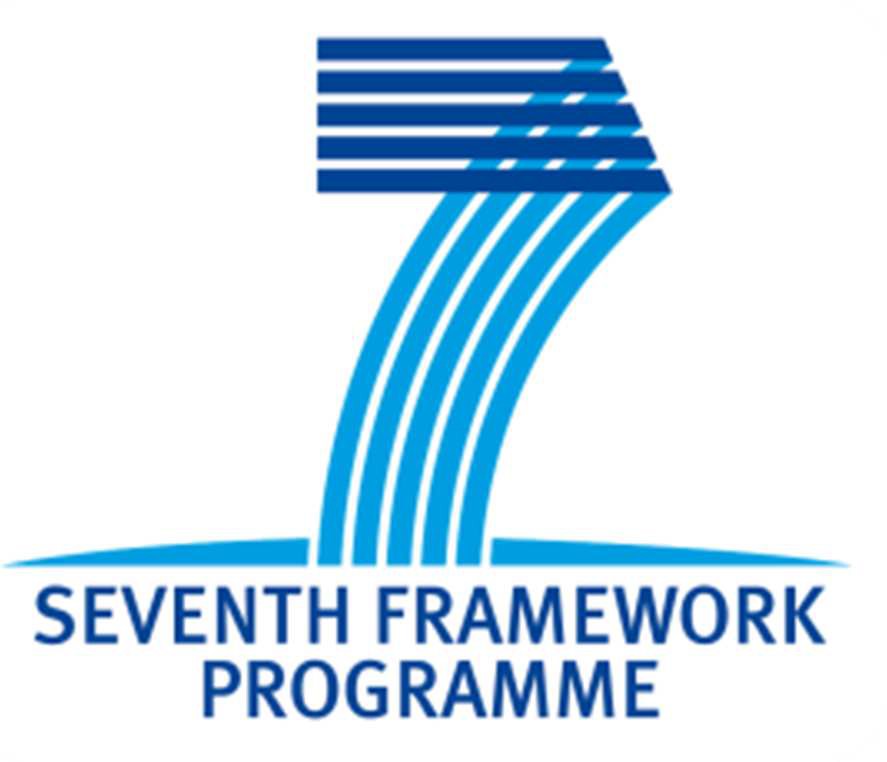 Collaborative Large-scale Integrating Project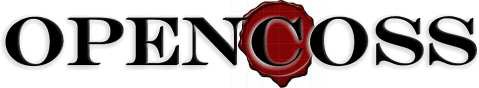 Open Platform for EvolutioNary Certification Of Safety-critical SystemsDetailed requirements for evidence management of the OPENCOSS platform D6.2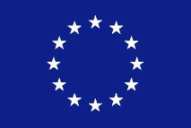 PROPRIETARY RIGHTS STATEMENTThis document contains information proprietary to the OPENCOSS Consortium. Neither this document nor the information contained herein shall be used, duplicated or communicated by any means to any third party, in whole or in parts, except with prior written consent of the OPENCOSS consortium.ContributorsDocument HistoryTABLE OF CONTENTSList of FiguresFigure 1.	Overview of the CCL and its use	13Figure 2.	Fragment of proposal of CCL metamodel for evidence characterization in assurance projects. 14Figure 3.	Business process model for evidence management in an assurance project	19Figure 4.	Map diagram for evidence management of the OPENCOSS platform	21Figure 5.	Main dashboard: required actions view	56Figure 6.	Main dashboard: evidence item view	56Figure 7.	Matrix-based traceability	57Figure 8.	Model-based traceability	57Figure 9.	Table-based traceability	58Figure 10.	Overview of the approach for requirements specification	63Figure 11.	Stages and artefacts of the business process-based RE approach	64Figure 12.	RAM action steps	65Figure 13.	Example of Map diagram	66Figure 14.	Text structure for requirements specification	66Figure 15.	Application domain	87Figure 16.	Country	88Figure 17.	Role	88Figure 18.	Years of experience	89Figure 19.	Number of projects of experience	89Figure 20.	Process-based evidence used	90Figure 21.	Product-based evidence used	90Figure 22.	Types of testing used	91Figure 23.	Ways to check evidence completeness	91Figure 24.	Ways to perform evidence change impact analysis	92Figure 25.	Record of details about evidence change impact	92Figure 26.	Ways to record evidence traceability	93Figure 27.	Techniques for structuring of evidence	93Figure 28.	Techniques for evidence adequacy assessment	94Figure 29.	Check of how the confidence in a piece of evidence depends on the confidence in others	94Figure 30.	Check of confidence change effect in other pieces of evidence	95Figure 31.	Importance of challenges for provision of evidence	95List of TablesTable 1.	Component level requirements for evidence storage	22Table 2.	Component level requirements for evidence traceability	23Table 3.	Component level requirements for evidence evaluation	23Table 4.	Component level requirements for evidence change impact analysis	24Table 5.	Component level requirements for integration with external tools	24AbbreviationsBPD	Business Process DiagramBPMN	Business Process Model and Notation CCL	Common Certification LanguageCENELEC	Comité Européen de Normalisation Electrotechnique (European Committee for Electrotechnical Standardization)GSN	Goal Structuring NotationHTML	HyperText Markup LanguageIEEE	Institute of Electrical and Electronics Engineers IS	Information SystemISO	International Organization for Standardization MS	MicrosoftOMG	Object Management GroupPDF	Portable Document FormatRAM	Requirements Abstraction ModelRE	Requirements EngineeringRTF	Rich Text FormatR&D	Research and DevelopmentSCMS	Software Certification Management SystemSPEM	Software & Systems Process Engineering Metamodel Specification UML	Unified Modeling LanguageV&V	Verification and ValidationWP	Work PackageExecutive SummaryThis document (D6.2) is the second deliverable of OPENCOSS WP6. This WP aims to define a safety certification management infrastructure for an evolutionary evidential chain. The overall goal of D6.2 is to set the context for and document the detailed requirements for evidence management of the OPENCOSS platform.Different inputs and aspects have been taken into account for discovery of detailed requirements for evidence management, aiming to complement and complete the work performed for OPENCOSS deliverable D6.1 (Baseline for the evidence management needs of the OPENCOSS platform). Situations in which evidence evolves have been determined. How evidence management relates to OPENCOSS CCL, the OPENCOSS platform shall manage evidence and artefacts, and tools for evidence management have also been analysed. A survey on the state of the practice concerning evidence management has been conducted, and other OPENCOSS deliverables have been reviewed in depth. In addition, the overall, high- level business process for evidence management in assurance projects has been analysed, as well as the goals, expected features, and use cases related to evidence management for the OPENCOSS platform.A set of 111 detailed requirements has been specified and divided into five functional areas for evidence management of the OPENCOSS platform. Evidence storage is concerned with the determination, specification, and structuring of the evidence items of an assurance project. Evidence traceability is concerned with the specification and adequate maintenance of traceability between evidence items of an assurance project. Evidence evaluation is concerned with the assessment of the completeness and adequacy of the body of evidence of an assurance project. Evidence change impact analysis is concerned with the identification and analysis of possible effects resulting from changes in the body of evidence of an assurance project. Finally, Integration with external tools is concerned with the possibility of importing and exporting information from and to external tools. In addition, several user interface mock-ups have been created to show how the OPENCOSS platform might display the information related to evidence management of an assurance project and facilitate users’ work.The results presented in this deliverable will serve as basis for the next WP6 task (T6.2 - Design of the evidence management service infrastructure). In addition, D6.2 will be used as input for definition of the OPENCOSS CCL, specification of integration requirements, and specification of test cases. In relation to the work to perform in WP6, the two main aspects that will have to be studied during the design task are (1) evidence traceability and (2) evidence change impact analysis. It is necessary to provide practitioners with new means that help them deal with these activities in an effective and more efficient way. It must also be further analysed how the conceptual frameworks developed in WP4 and WP5 affect evidence management in the OPENCOSS platform, once these frameworks are finished. Another important challenge to address for evidence management is to determine how to integrate the OPENCOSS platform with the external with which evidence (i.e., information used as evidence) can be exchanged.IntroductionScope and PurposeSafety assurance and certification are amongst the most expensive and time-consuming tasks in the development of safety-critical embedded systems. European innovation and productivity in this market is curtailed by the lack of affordable (re)certification approaches. Major problems arise when evolutions to a system entail reconstruction of the entire body of certification arguments and evidence. Further, market trends strongly suggest that many future embedded systems will be comprised of heterogeneous, dynamic coalitions of systems of systems. As such, they will have to be built and assessed according to numerous standards and regulations. Current certification practices will be prohibitively costly to apply to this kind of embedded systems.The OPENCOSS project aims to devise a common certification framework that spans different vertical markets for railway, avionics and automotive industries, and to establish an open-source safety  certification infrastructure (hereafter referred to as OPENCOSS platform). The infrastructure is being realised as a tightly integrated solution, supporting interoperability with existing development and assurance tools. The ultimate goal of the project is to bring about substantial reductions in recurring safety certification costs, and at the same time increase product safety through the introduction of more systematic certification practices. Both will boost innovation and system upgrades considerably.OPENCOSS WP6 is concerned with defining the part of the OPENCOSS platform that will support an evolutionary chain of certification evidence. A chain of certification evidence is a set of pieces of evidence that are related (e.g., the agent that has created a requirements specification, the test derived from the requirements, the agent that executed the tests, the report where the tests results are documented, etc.). By evolutionary, we mean that a chain of evidence can suffer changes (e.g., a requirement is changed), thus evolve. As a result, the chain of evidence might not be adequate anymore for safety certification (e.g., the related test cases might have to be updated).Therefore, WP6 needs to provide the necessary methods and supporting tools for the management of evidence used in the safety certification of critical systems and also to pay particular attention to situations in which the evidence changes or evolves. When evidence changes, it must be possible to determine whether the set of evidence for a system is still adequate or if new evidence and, thus, re-execution of certification-related activities is necessary. This can also apply to reuse of evidence between standards and domains. That is, how adequate a chain of evidence compliant with a given standard is to comply with another standard (in the same or in a different domain).This document (D6.2) is the second deliverable of WP6. Its overall goal is to document the detailed requirements for evidence management of the OPENCOSS platform. As part of evidence management, WP6 will have to pay special attention to (1) evidence traceability and (2) evidence change impact analysis. Traceability between pieces of evidence has been acknowledged as a major concern for safety assurance and certification by most of OPENCOSS partners [13], as well as by other researchers and practitioners [4]. With regard to impact analysis, change management is recognised as one of the main demotivating factors for certification efforts [12]. Consequently, facilitating evidence traceability and supporting evidence change impact analysis can be regarded as two of the main features that the OPENCOSS platform should provide in relation to evidence management.Nonetheless, other features are also necessary for evidence management in the OPENCOSS platform. More specifically, the main functional areas identified for evidence management are evidence storage, evidence traceability, evidence evaluation, evidence change impact analysis, and integration with external tools. As aresult of the background work performed for D6.2 and of the analysis of the needs of each functional area, a set of 111 detailed requirements has been specified.In addition, some functionality for evidence management will depend on the constraints imposed by other WPs. Evidence management in the OPENCOSS platform will have to be addressed according to the conceptual frameworks developed in WP4 (Common Certification Language) and WP5 (Compositional Certification), and integrated with the work performed in WP7 (Transparent Certification and Compliance- aware Process).Relationship with other DeliverablesD6.2 is related to other OPENCOSS deliverables, which have served as input, with which consistency must be kept, or that will use its results. These deliverables, and the relationship of D6.2 with them, are the following ones:D2.2 (High-level requirements) and D6.1 (Baseline for the evidence management needs of the OPENCOSS platform) have been used as main sources in order to discover requirements for evidence management of the OPENCOSS platform.In addition to the two deliverables indicated in the previous point, D1.1 (Constraints of the certification process), D1.2 (Use cases description and business impact), D2.1 (Business cases and user needs), D3.1 (Analysis of safety certification data of industrial use cases), D4.1 (Baseline for  the common certification language), D5.1 (Baseline for the compositional certification approach), and D7.1 (Baseline for the process-specific needs of the OPENCOSS platform) have been analysed for requirements discovery.D2.3 (OPENCOSS platform architecture) includes the use cases related to evidence management of the OPENCOSS platform. These use cases has been as input for specification of detailed requirements too.D3.2 (Integration requirements and test plans) will be based on D6.2, as well as on the rest of deliverables targeted at documenting detailed requirements in OPENCOSS.D4.2 (Detailed requirements for the common certification language), D5.2 (Detailed requirements for the OPENCOSS compositional certification approach), and D7.2 (Detailed requirements for the process-specific needs of the OPENCOSS platform) contain the detailed requirements for other main areas of OPENCOSS.D4.3 (Intermediate common certification language: conceptual model) and D4.4 (Common certification language: conceptual model) will provide the evidence characterization metamodel used as basis for evidence management in the OPENCOSS platform. More details about the role of the CCL in evidence management are provided in Section 2.2.D5.3 (Compositional certification conceptual framework) will also define aspects that will have to be addressed in evidence management of an assurance project when dealing with compositional certification.D6.3 (Specification of the evidence management service infrastructure) will further analyse and develop the requirements for evidence management in order to specify the detailed architecture of the OPENCOSS service infrastructure for evidence management.D7.3 (Specification of the compliance-aware service infrastructure) and D7.4 (Specification of the transparent certification service infrastructure) will further analyse and develop the requirements for process-specific needs, and new requirements for evidence management might be discovered.More details about the relationship of WP6 and other OPENCOSS WPs can be found in D6.1.StructureThe rest of the deliverable is structured as follows. Section 2 presents background information for the deliverable and the detailed requirements for evidence management. Section 3 documents the requirements for evidence management. Section 4 presents our conclusions after finishing the deliverable. Appendix A includes a glossary of terms for the deliverable. Appendix B introduces the overall approach followed for requirements specification in D6.2. Appendix C lists the tools related to evidence management reviewed for requirements discovery. Finally, Appendix D presents a survey on the state of the practice concerning evidence management that has been conducted.BackgroundThis section presents some background information and work that might be necessary to fully understand the context, needs, and creation of D6.2. The information and work presented has allowed us to analyse, understand, and discover requirements for evidence management.First, situations in which evidence and thus chains of evidence evolve are presented. Second, the role of the CCL in evidence management and the management of evidence and artefacts in the OPENCOSS platform are explained. Next, existing tools for evidence management and the results of a survey on the state of the practice concerning evidence management are discussed. Finally, some indications about the discovery of requirements from other deliverables are provided.Situations in which Evidence EvolvesThis section presents seven situations that practitioners can face during the development and certification processes, that might make a chain of evidence become inadequate for safety certification, and that can increase development time and cost. The situations have been discovered on the basis of previous experience on safety certification, and on input from and discussions with practitioners and researchers. It must be noted that all the situations might not addressed in WP6. Some are more related to other WPs.Incomplete set of evidenceThis is probably the most basic situation in which a chain of evidence might not be adequate. It  corresponds to the development scenario in which evidence is gathered and structured for a new system. Therefore, evidence is collected, or at least structured, progressively. Until all the pieces of evidence that are part of a chain of evidence have not been gathered and structured, such a chain is inadequate.This situation is also related to other scenarios addressed in OPENCOSS such as incremental certification and compositional/modular certification. Nonetheless, WP6 does not deal with adequate composition of evidence, beyond having all the necessary pieces of evidence of a chain. This aspect will be addressed in WP5.System modification and recertificationThis situation corresponds to a development scenario in which an already-assessed system is modified and thus a new assessment (e.g., recertification) is required. For example, a new system can be developed on the basis of an existing one. Such a new system can include, for instance, some new component.In relation to development tools, their safety assessment is not referred to as certification, but as qualification. A tool is qualified in the sense that its results (e.g., source code) can be used as evidence for safety assurance and certification without needing, for instance, to review them. For these tools, the situation outlined would be referred to as requalification. For example, a tool aimed at verifying coding standards can require requalification as new versions are released, or clients request configurations that have not been qualified before. Qualification documentation consists of a tool qualification plan, the tool operation requirements and test cases, and the test results. Requalification would require identification of the necessary changes in these documents, based on the new evidence to provide.Modifications during the development process of a systemChanges in a system and its associated artefacts (which can be used as evidence) can occur at any moment while a critical system is developed. For example, (a) a new hazard might be identified as a result of an accident in another system. Such a hazard should be analysed, and would impact other artefacts (safety requirements, design, test cases, etc.). Another scenario is, for instance, (b) a necessary change in thearchitecture of system. This might impact other artefacts such as design specifications, test cases, or even source code, which might become inadequate.In this situation, a chain of evidence might become inadequate because of (a) missing pieces of evidence or(b) the impact of the change on other piece of evidence.Change in the confidence on evidenceAnother situation in which evidence can evolve and thus a chain of evidence can become inadequate is the result of the change of the confidence in a piece of evidence. Confidence refers to how adequate the piece is on the basis of some criterion. For example, an expert can judge evidence adequacy, or evidence linked to an argument can be regarded as stronger (i.e., more adequate). A piece of evidence can be considered better or worse than another based on adequacy assessment.The simplest way of adequacy assessment is probably to determine if a set of evidence can be regarded as complete (i.e., it allows justification of the fulfilment of all the criteria of a safety standard). Nonetheless, there are cases in which adequacy assessment can be more complex, based on specific pieces of evidence that are qualitative or quantitative assessed. In these cases, a change in the adequacy of a piece of evidence can affect the adequacy of the rest of pieces of a chain of evidence. For example, a change during the development of a system (e.g., related to requirements specification) that is made by an agent whose competence is not “high” (no “top confidence” on the agent) can negatively affect the confidence of the related pieces of evidence (e.g., a test case).New context for a systemWhen an already-assessed system is to be used in a context other than what the system was certified for, then some pieces of evidence might become inadequate or new evidence might have to be provided. For example, a system for a type of train and a specific line (e.g., from Brussels to Paris) that is to be reused for the same type of train but in another line (e.g., from Rome to Milan) would not be certified per se, but new evidence would have to be provided. In the railway domain, this situation also matches the use of generic, certified applications in a specific train or line, in which impact analysis is necessary in order to determine what chains of evidence are not adequate and thus what new evidence must be generated.Another situation related to context change is certification against another safety standard. That is, adequate evidence and chains of evidence for a standard might not be so for another (second standard). The second standard could correspond to a new standard, a new version of a standard, or a different interpretation of a standard (e.g., by a different certification authority).Agreement with a certification authorityThis situation corresponds to scenarios in which new or different evidence is requested by a certification authority. For example, an authority might request new evidence for some safety criteria at some moment, after having agreed previously upon how to show compliance with such criteria, in order to gain more confidence on the global safety of a system. As a result, a chain of evidence might be inadequate, for instance, because it is not complete.Component reuseThe last situation presented and in which safety evidence can evolve is related to component reuse in a system. Although closely related to the first situation presented, they are not exactly the same. As a result of component reuse, new evidence might have to be provided in order to have an adequate set of chains of evidence. For example, reuse of an event recorder system for different trains might require provision of different evidence, or new evidence about the system might have to be provided. As mentioned above, this type of evidence evolution will be mainly addressed in WP5.The Role of the Common Certification Language in Evidence ManagementOPENCOSS WP4 aims at defining the CCL, a common conceptual and notational framework for specifying certification assets. The CCL would be used as a means to get mutual recognition agreement and to be employed to discuss abstract notions from different domains. This common conceptual framework for different safety standards aims to enable management of claims, evidences and arguments in a common format, sharing patterns of certification assessment and allowing cost-effective re-certification between different standards.The current vision about the CCL is that it will consist of two main elements (Figure 1): a set of metamodels and a propositional language. The first one will provide the concepts from which models of safety  standards and of the certification assets managed in an assurance project can be created. For evidence management, the concepts will be provided by means of an evidence characterization metamodel (Figure 2), from which evidence characterization models would be created. Therefore, the CCL will define what information can be and might have to be collected for the evidence items of an assurance project, as well as how to specify evidence traceability or evidence evaluations. The evidence characterization model of an assurance project might refer to elements of models of safety standards. With regard to the propositional language, it will provide and group the terminology used in safety standards and assurance projects.In summary, evidence management in the OPENCOSS platform will be performed according to the CCL, and the CCL should also fulfil evidence management-related requirements. Consequently, new detailed requirements for evidence management might be discovered and thus specified as a result of the work for the definition of the CCL. At the same time, the work for the definition of the CCL will use the detailed requirements for evidence management presented in this deliverable as input.Finally, the conceptual framework for compositional certification to be developed in WP5 might impose requirements for evidence management too. This will be further analysed and determined during the development of OPENCOSS task T5.2 (Compositional certification conceptual framework).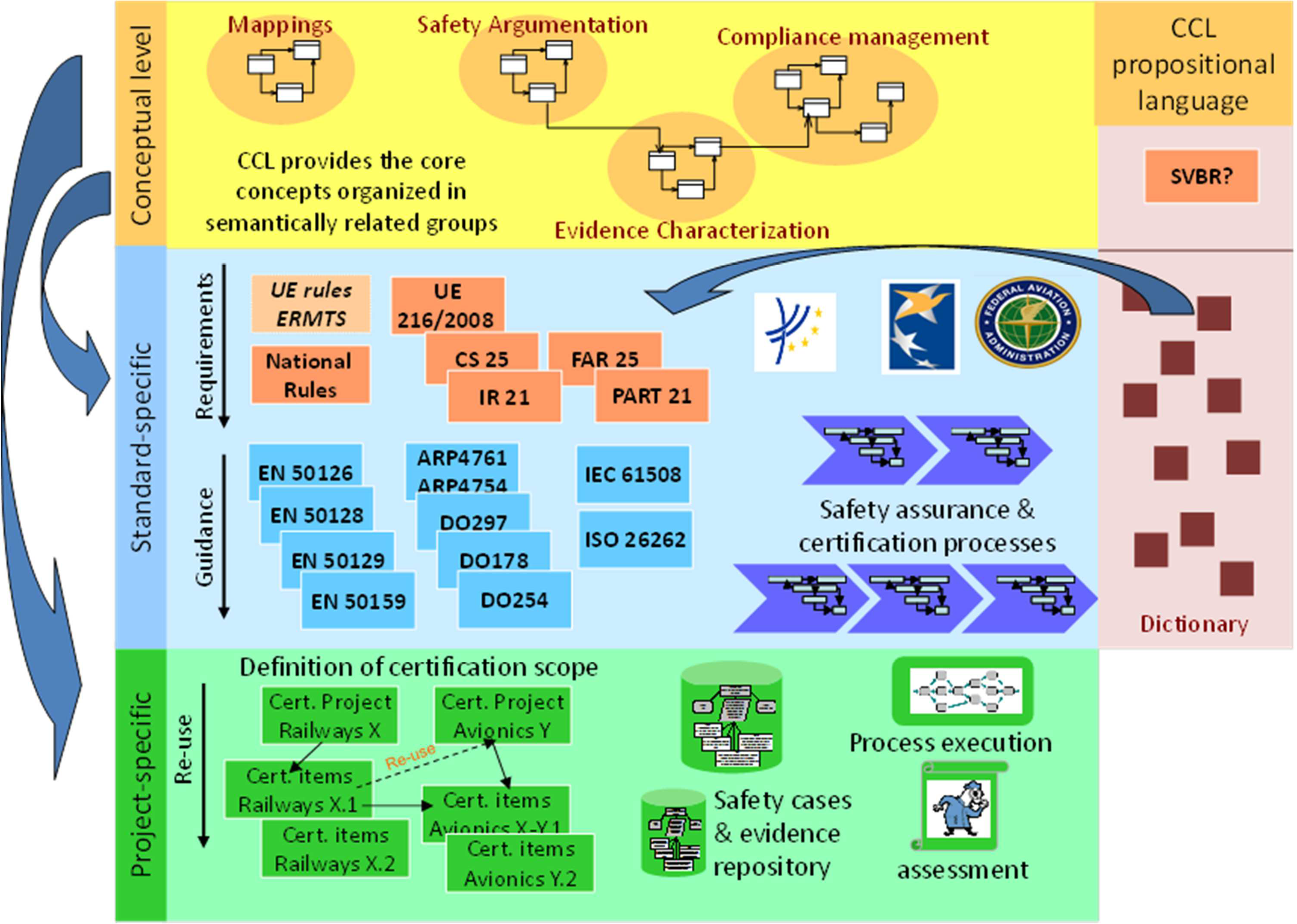 Figure 1. Overview of the CCL and its use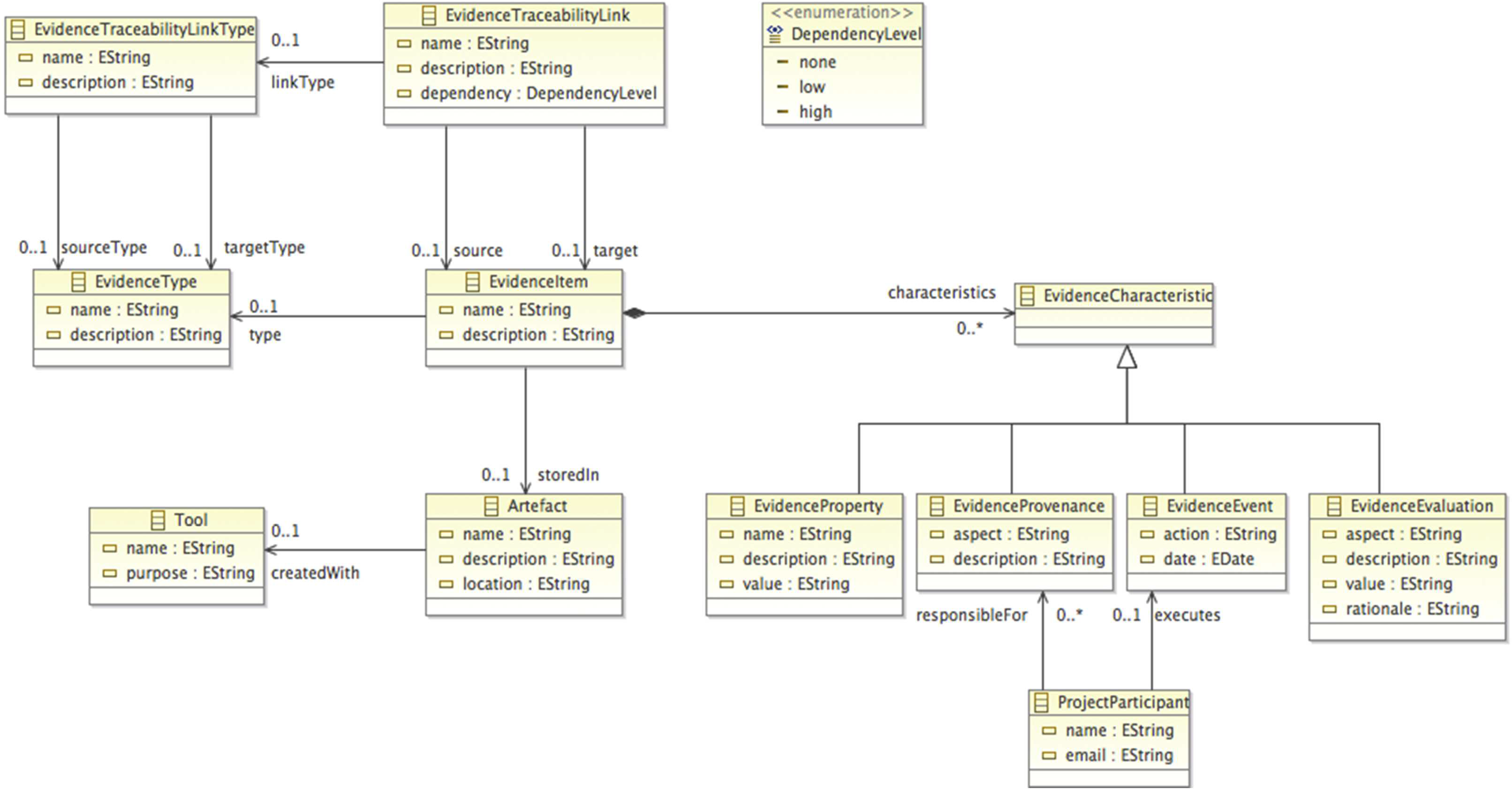 Figure 2. Fragment of proposal of CCL metamodel for evidence characterization in assurance projectsEvidence, Artefacts, and their Use in the OPENCOSS PlatformEvidence and artefact are described in deliverable D2.2 as follows:EvidenceEvidence consists of a collection of documents that provide evidentiary support to a set of claims in an argument. In other words, evidence is information, based on established fact or expert judgment, which is presented to show that the claim to which it relates is valid (i.e., true) in the context of the argument. Anything that supports the claim can be presented as evidence. Often, this information is a record of some sort, demonstrating that a certain event or process took place. Evidence can be diverse as various things or artefacts may be produced as evidence, such as documents, expert testimony, test results, measurement results, records related to process, product, and people, etc.ArtefactA versioned document or data item, or a collection of these; 'certification artefact' or 'assurance artefact' that indicates a document, data item, or collection required as part of the demonstration of assurance or compliance, either an evidence item, argument fragment or requirements document. Note that the term may be used at different levels of granularity - for example to refer to a single requirement, or an entire document.In essence, information contained in an artefact can be used as evidence in an assurance project, and a relation exists between the two concepts. Nonetheless, an artefact or its content are not evidence per se, but can be used as and can become evidence if they are used to support some claim.The OPENCOSS platform will store artefacts’ information that can be used as evidence in assurance project, but not the (actual) artefacts themselves. This information is referred to as “evidence item” (Figure 2), and it can be located and stored in some artefact created with another tool. For example, a given requirement might be located in a requirements specification in a DOORS file. Therefore, Evidence item and Artefact are different concepts for evidence management in the OPENCOSS platform.This distinction corresponds to the current perspective in OPENCOSS in relation to the use of evidence and artefacts in the OPENCOSS platform, and is in line with the results of the baseline survey on evidence management performed for D6.1. Most of the OPENCOSS partners recommended the use of a unified repository for storing and versioning safety certification documentation, and by means of a virtual repository, allowing artefacts to be physically stored in different tools and locations.Tools for Evidence ManagementSeveral tools for evidence management were reviewed for D6.1. Nonetheless, it was concluded that the review had to be extended, especially focusing on commercial tools that supported evidence management. For this reason, new effort has been spent for D6.2 towards finding and analysing more tools. As a result, a final set of 71 tools that might relevant for evidence management in OPENCOSS has been identified. The set of tools is presented in Appendix C.The analysis of the tools has allowed us to determine:Functionality provided by existing tools that the OPENCOSS platform should provide (because it is essential for evidence management)Functionality provided by existing tools that the OPENCOSS platform should not provide (because it is widely provided by existing tools, or out of the scope of OPENCOSS)Functionality that is missing in existing, current tools, could differentiate the OPENCOSS platform from them, and could be very beneficial to safety assurance and certification practitioners.This section summarises the main findings from the analysis performed.Examples of functionality that the OPENCOSS platform should provide is:Integration with product engineering toolsEvidence import/exportTraceability between the information used as evidenceEvidence dependency and change impact analysisEvidence and chains of evidence consistency checkingDashboards about the status of an assurance project and about its the body of evidenceThe OPENCOSS platform should not be targeted at:Creation of development and V&V artefacts (e.g., modelling of fault trees)Supporting practices specific to only a given domain or standard (i.e., the platform must aim to be generic so that it can be used in different domains and for different safety standards)Requiring proprietary technologies for its use (e.g., DOORS)Finally, the two main areas in which the tools reviewed could be improved are the following ones:Advanced traceability management, in line with some recent works that have studied, for instance, the granularity of evidence/artefacts specification for adequately tracing them, and traces suggestion [3].Advanced impact analysis, in which not only affected elements are identified but also different change effects and measures are taken into account (need for revoking evidence, re-evaluating it, providing new evidence…).With regard to the user interface of the tools reviewed, those for which OPENCOSS partners has shown interest correspond to the following tools:Appraisal AssistantAtego Process DirectorAtego WorkbenchDOORS/TracelineGoedelworksMedini AnalyzeParasoft ConcertoTracevisThe interest shown is mostly related to the way of (1) showing an overall picture the body of evidence of an assurance project, (2) indicating the status of the body of evidence and possible required actions on it, andshowing traceability and dependencies between elements.It has also to be mentioned that the ideas behind SCMSs and software certificates had been taken initially taken as the main references for evidence management and evidence evolution management. Work on SCMSs was reviewed in D6.1. After further analysis, it is clear that there exists much functionality associated to SCMSs that the OPENCOSS platform should provide. For example, the platform should maintain links between artefacts (i.e., pieces of evidence), enable browsing of artefacts history and evolution, and perform change impact analysis.However, the work performed so far in the context of SCMSs has almost exclusively dealt with small sets of artefacts, such as code and V&V results. Their application to the whole set of artefacts to produce and manage in an assurance project might not be feasible, or some aspects might have to be modified. For example, the degree of automation proposed for SCMSs might correspond to what OPENCOSS stakeholders consider adequate. They may prefer tool assistance instead of full automation, so that, for instance, humans make the ultimate decision about the validity or adequacy of evidence.In summary, although many ideas and principles behind SCMSs have been taken into account in the RE process for evidence management of the OPENCOSS platform, and will be taken into account for its design, it seems that some aspects might require adaptation to the specific needs and vision of OPENCOSS.Finally, an overall conclusion from the review of tools for evidence management is that most of those that seem to be more related to the evidence needs of the OPENCOSS platform are prototypes resulting from research projects. Mature, commercial tools for evidence management do not widely exist, and the most usable and interesting tools aim to support system/software development. Nonetheless, we consider that their functionality could be adapted and extended for specific purposes related to evidence management in safety assurance and certification.State of the Practice concerning Evidence ManagementOne of the conclusions of D6.1 was that a deeper analysis of the state of the practice concerning evidence management was necessary. A systematic literature review and a baseline survey within OPENCOSS were conducted, but a broader, overall analysis was still regarded as necessary. As a solution, a survey with practitioners involved in evidence management for compliance of critical computer-based system with safety standards has been designed and run as part of the work for D6.2.The questionnaire designed and the results obtained are presented in Appendix D. This section summarises and discusses those results regarded as most relevant for the requirements for evidence management of the OPENCOSS platform. Aspects that might be further studied in future tasks because of their potential relevance or usefulness are also analysed.Answers to the questions about the types of information and artefacts used as evidence suggests that the main candidate tools to be integrated with the OPENCOSS platform are those used for requirements specification/management, design, and testing. Other tools whose integration could be important are those used for risk analysis/management. It should be studied to what extent specific tools or general- purpose ones (e.g., Word and Excel) are used for collection and management of evidence. It should then be determined if they should be integrated.The results of the survey indicate that much manual work is still performed when having to check (1) completeness of the body of evidence and (2) evidence change impact analysis. Therefore, the OPENCOSSplatform could significantly contribute to the improvement of the state of the practice in these aspects. Information about change impact should be recorded in the platform, and traceability between pieces of evidence should be shown by means of matrices. The benefits from using other ways to show traceability (e.g., by means of models) could be studied in OPENCOSS.Textual templates seem to be the most commonly used technique for structuring of evidence, thus support for this technique should be provided and it could be somehow embedded in the interaction of users with the system (e.g., indicating the overall categories of information to provide when storing evidence). The actual need and advantages of using graphical models for structuring evidence could be investigated, since the results suggests that practitioners use text more often than models.When assessing (aka evaluating) evidence, it is necessary that the OPENCOSS platform allows the users to record the rationale behind the assessment. The results of the survey also seem to indicate that support for qualitative assessment has a higher priority than support for quantitative assessment. When specifying confidence in a piece of evidence, information about the confidence in related pieces should be provided. When changing the confidence in a piece of evidence, it should be determined if the confidence in related pieces is affected. For the latter two aspects, the degree of expected support and automation from the OPENCOSS platform should be determined.The results suggest that new situations in safety assurance and certification (e.g., assurance and certification of new types of systems) are especially challenging and important for practitioners, thus knowledge about and insights into previous experiences could really help them. It might be important, for instance, to provide users with guidance when they have to determine confidence in evidence, and with information about evidence management and evidence-related issues in past projects.Last but not least, it must be indicated that the results obtained from the survey conducted for D6.2 are, in general and for the aspects in common, in line with the results of the baseline survey conducted for D6.1. Therefore, it can be considered that the knowledge and practices of OPENCOSS partners adequately represent and correspond to the current state of the practice for evidence management.Requirements Discovery from Previous OPENCOSS DeliverablesAs stated in Section 1.2, several OPENCOSS deliverables have been used as input in order to discover requirements for evidence management of the OPENCOSS platform. This section explains some aspects that must be taken into account in order to understand how the deliverables have been used analysed.When analysing previous deliverables, two types of information were identified. One type corresponds to general, abstract, domain-independent requirements for the OPENCOSS platform. That is, these requirements can relate to any assurance project. For example, a requirement discovered in D2.2 is “Propagate change information” (in relation to evidence change impact analysis). The other type of information corresponds to detailed, concrete, domain-specific requirements. These requirements would only apply to some assurance projects. For example, a requirement discovered in D1.2 is “The system should be able to store information about malfunctions, hazardous events, safety goals (id, description), associated safe states and associated external measures”, which is related to the automotive use case for evaluating OPENCOSS results.It is important to note that, in general, the requirements specified for evidence management of the OPENCOSS platform correspond to the first type of information. Otherwise, a cross-domain platform might not be provided. When analysing requirements that correspond to the second type, their abstraction level has been raised in order to specify a requirement regarded as adequate. For the example presented above, it has been considered that the elements mentioned (malfunctions, hazardous events, etc.) corresponds toevidence items and evidence traceability links between them, whose specification and storage for evidence management has been taken into account.For some requirements that correspond to the first type of information, changes have been made in order to refine and provide more details about the requirements. For example, some high-level requirements in D2.2 were related to several WPs (e.g., WP5 and WP6), thus the needs specific to WP6 have had to be extracted.In summary, some needs and requirements contained in other deliverables might not directly map to the detailed requirements for evidence management specified in this deliverable. Some modifications have been necessary for providing the adequate level of abstraction and detail.Requirements for Evidence ManagementRegarding the specific needs of WP6, the mission of the OPENCOSS platform is to manage the evidence required in an assurance project, focusing on its chains of evidence, and also aiming to increase the effectiveness and efficiency of the management. As shown below, evidence management involves different activities, such as evidence collection, combination, and evaluation.The overall approach followed in WP6 for requirements discovery and specification is presented in Appendix B. The approach is mainly based on the modelling of business process for understanding and analysing the application domain, goal modelling for determination and analysis of stakeholders’ needs (product level requirements) and system features (feature level requirements), use case specification (function level requirements), and the specification of detailed requirements (referred to as component level requirements) by means of textual statements and user interface mock-ups.The following subsections present the high-level business process, product level and feature level requirements, and the component level requirements for evidence management. The use cases for evidence management have been included in D2.3.High-Level Business ProcessFigure 3 shows the overall, high-level business process that is executed in an assurance project for evidence management. It has been modelled with the BPMN notation [9], and complements the business process modelled in other deliverables by focusing on evidence management needs. For example, business process models for safety assessment were included in D2.1. It must also be noted that the business process model might not exactly correspond to reality (e.g., all the evidence to provide might not be determined before its collection), and some details have been omitted for the sake of clarity and simplicity. The purpose of the model is to provide an overview of the domain under analysis.When managing evidence in an assurance project, the first step is usually to determine what evidence must be provided. Afterwards, the evidence items that conform the body of evidence of the project must be collected, and might also have to be evaluated and traced to other evidence items (creation of chains of evidence). During this process, it might necessary to make changes in the evidence items, and such changes might impact other items. As a result, issues and problems (e.g., inconsistency) might appear in the body of evidence and would have to be addressed. Otherwise, the body of evidence might not be adequate.Once the body of evidence of the assurance project is regarded as adequate (i.e., it is regarded as complete and no issues exist), the process can be finished.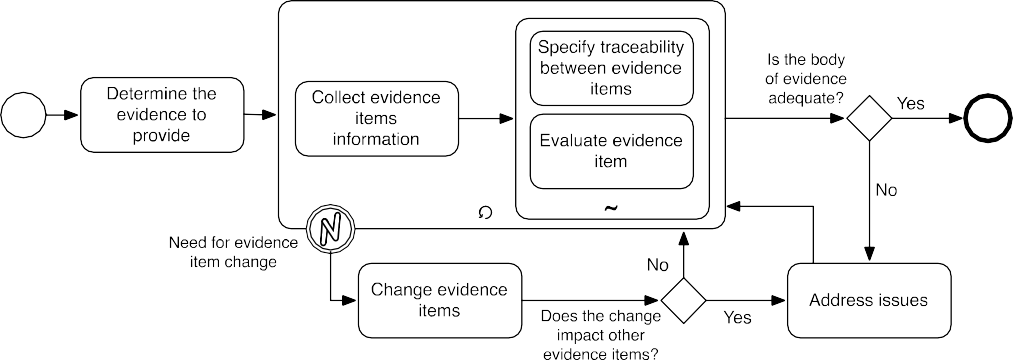 Figure 3. Business process model for evidence management in an assurance projectProduct Level and Feature Level RequirementsThis section presents the product level and feature level requirements that have been specified for the OPENCOSS platform in relation to evidence management for an assurance project. They are graphically shown in the Map diagram [15] of Figure 4.Three product level requirements have been specified. They are goals that are expected to be achieved as result of the use of the OPENCOSS platform, and correspond to the main aspects of an assurance project that the stakeholders aim to change in current practice regarding evidence management. The product level requirements are:Facilitate evidence combination, so that users can more easily and more efficiently identify, specify, and maintain relationships and traceability links between the evidence items of an assurance project.Facilitate evidence change management, so that users receive help when having to determine and address how changes in the body of evidence of an assurance project impact individual evidence items of the project.Improve knowledge about evidence status, so that users find fewer difficulties when needing to determine evidence adequacy in an assurance project and the actions that have to be taken to reach it.The feature level requirements specified, which contribute to the achievement of the above goals, are:Collection of evidence from external tools, so that users can import information used as evidence in an assurance project from product engineering tools used for the development of critical systems (e.g., V&V tools).Provision of a unified evidence repository, so that users can maintain the whole body of evidence of an assurance project in only one tool.Support for evidence traceability specification, so that users receive help and suggestions when dealing with determination of the relationships to maintain between the evidence items of an assurance project.Evidence change impact analysis, so that users get information about the effects of the changes in the body of evidence of an assurance project, and thus how the changes affect the evidence items of the project.Indication of evidence traceability needs, so that users get information about what evidence items of an assurance should be traced to others, or about what traces should be modified or updated.Synchronization of changes with external tools, so that users effectively maintain consistency in the evidence and information of an assurance project imported from external tools, and are aware of possible differences between the information stored in the OPENCOSS platform and the information created with external tools.Identification of evidence gaps, so that users get information about what evidence has still to be collected in an assurance project.Detection of evidence inconsistency, so that users can better know what evidence items of an assurance project require execution of some actions in order to obtain a adequate and consistent body of evidence.Detection of evidence evaluation needs, so that users can better know what evidence items of an assurance project require evaluation or re-evaluation.Report on evidence-related required actions, so that users are aware of and can easily check the actions that have to be taken in an assurance project in order to complete the necessary evidence- related efforts.By identifying evidence gapsBy collecting evidenceBy detecting evidence inconsistencyBy analyzing evidenceImprove knowledge about evidence statusBy detecting evidence evaluation needs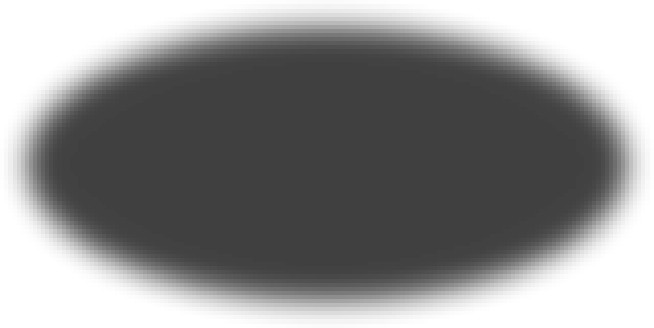 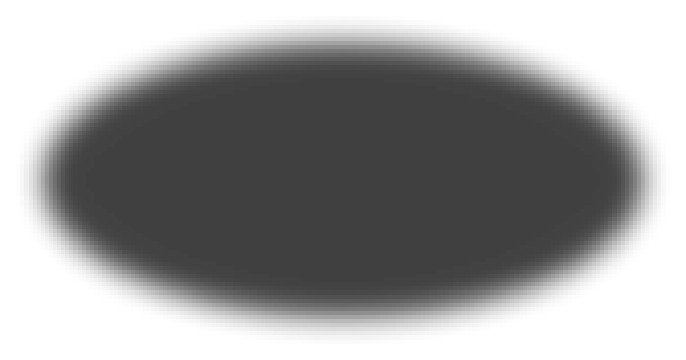 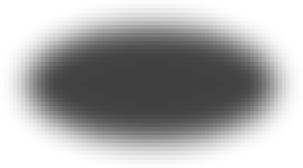 Startfrom external toolsBy providing a unified evidence repositorychange impactFacilitate evidence combinationFacilitate evidence change managementBy indicating evidence traceability needsBy allowing synchronization of evidence changes with external toolsBy supporting evidence traceability specificationBy reporting on evidence-related required actionsFigure 4. Map diagram for evidence management of the OPENCOSS platformComponent Level RequirementsFive main functional areas have been defined for specifying component level requirements related to evidence management of the OPENCOSS platform:Evidence storage, concerned with the determination, specification, and structuring of the evidence items of an assurance project.Evidence traceability, concerned with the specification and adequate maintenance of traceability between evidence items of an assurance project.Evidence evaluation, concerned with the assessment of the completeness and adequacy of the body of evidence of an assurance project, and of specific criteria defined for evaluation of individual evidence items.Evidence change impact analysis, concerned with the identification and analysis of possible effects resulting from changes in the body of evidence of an assurance project.Integration with external tools, concerned with the possibility of importing and exporting information from and to external tools, and information synchronization with them.For each functional area, requirements have also been specified in order to provide mechanisms that help users perform these tasks. For example, requirements have been specified in relation to different ways of visualizing evidence traceability, in order to help users check and manage evidence traceability links.Each component level requirements has been specified according to the template used in D4.2 for requirements specification. The table includes the ID, description, rationale, stakeholders, status, and priority. At this moment the status of all the requirements is “proposed” (see D4.2 for a justification). Priority specification is based on the MoSCoW approach (see D2.2 for details).Some aspects specific to specification of detailed requirements in this deliverable are the following ones:The table for requirements specification has been extended with the “type” of requirement. The type can be functional or non-functional, existing several categories for non-functional requirements (see D2.2 for more details).The textual patterns presented in Appendix B have been used for specifying the description of the requirements.User interface mock-ups have been included; they are mainly based on the preferences indicated by OPENCOSS partners in relation to the user interface of existing tools for evidence management reviewed.It must also be indicated that specification of component level requirements does not fulfil all the conditions presented in Appendix B for them, or those indicated in D2.2 and D4.2 for guaranteeing the quality of a requirements specification. For example, some requirements still have to be refined for being testable, or their implementation by different people might not be very close. The reason is that severalaspects related to evidence management in the OPENCOSS platform have to be determined and further analysed in other tasks, both in tasks running at this moment and in future tasks. Requirements related to the CCL, evidence traceability, evidence change impact analysis, and integration with external tools will have to be refined as work in these areas advances. It also still has to be studied in depth how the compositional certification framework defined will constrain evidence management in the OPENCOSS platform, thus new requirements, not considered yet, might be discovered.In summary, the detailed requirements specified in this deliverable will evolve as work progresses in OPENCOSS areas such as CCL specification, design for evidence management, integration requirements for the tools created in WP4-7, and integration with external tools. Consequently, it is expected that new versions of the deliverables will be released in future, as modifications and refinements are made.The following subsections contain the details of the component level requirements specified for each functional area, and the user interface mock-ups. The requirements of each functional area are also listed and summarized in Tables 1, 2, 3, 4, and 5.Table 1. Component level requirements for evidence storageTable 2. Component level requirements for evidence traceabilityTable 3. Component level requirements for evidence evaluationTable 4. Component level requirements for evidence change impact analysisTable 5. Component level requirements for integration with external toolsFunctional Area 1: Evidence StorageThe following 32 component level requirements have been specified for evidence storage in the OPENCOSS platform.Evidence item to provideEvidence types to provideApply existing evidence characterization modelCCL-based evidence item characteristicsAssociation of evidence types to evidence itemsApply existing evidence typesAssociation of artefacts to evidence itemsCCL-based artefact informationModification of artefacts associated to evidence itemsAssociation of already-used artefacts to evidence itemsEvidence item dropConfirmation of evidence item dropDrop of evidence item characteristics after evidence item dropDrop of artefacts after evidence dropEvidence item information modificationEvidence item reuseRecord of evidence item historyAutomatic evidence repository creationEvidence item characteristics status specificationUse of colours to report on evidence item characteristics completenessUse of colour to report on evidence item characteristics incompletenessTree-view for display of evidence itemsIntermediate nodes of tree-viewModification of intermediate nodes of tree-viewDrop of intermediate nodes of tree-view for display of evidence itemsAssociation of evidence types to intermediate nodes of tree-viewProposal of intermediate nodes for tree-viewInclusion of evidence items in tree-viewAutomatic inclusion of evidence items in tree-viewGeneration of HTML-based evidence reportsGeneration of document-based evidence reportsCustomization of evidence report generationFunctional Area 2: Evidence TraceabilityThe following 23 component level requirements have been specified for evidence traceability in the OPENCOSS platform.Evidence traceability link specificationCCL-based specification of evidence traceability linksDefinition of evidence traceability links typesReuse of evidence traceability links typesDisplay of source traced evidence itemsDisplay of target traced evidence itemsNotification of evidence traceability links correctnessUse of colours for evidence traceability links correctnessEvidence traceability link proposalEvidence traceability link dropConfirmation of Evidence traceability link dropEvidence traceability link drop after evidence item dropEvidence traceability links completeness assessmentMatrices for traceability visualizationSource and target evidence types in matrices for traceability visualizationReuse of matrices for traceability visualizationCreation of evidence traceability links in matricesModels for visualization of chains of evidenceTables for traceability visualizationEvidence types of tables for traceability visualizationColumns of tables for evidence visualizationCreation of evidence traceability links in tablesReuse of tables for traceability visualizationFunctional Area 3: Evidence EvaluationThe following 20 component level requirements have been specified for evidence evaluation in the OPENCOSS platform.CCL-based evidence item evaluationEvidence evaluation rationalePossible relationships with the evaluation of related evidence itemsDefinition of evidence item evaluation criteriaModification of evidence item evaluation criteriaReuse of evidence item evaluation criteriaDefinition of categories for evidence item evaluation criteriaModification of categories for evidence item evaluation criteriaReuse of categories for evidence item evaluation criteriaModification of evidence item evaluationSpecification of required actions after evidence evaluationEmail for required actions after evidence evaluationEvidence item associated to a required actions after evidence evaluationUse of colours in evidence items associated to a required actions after evidence evaluationStatus of actions related to evidence evaluationDisplay of required actions related to evidence evaluationCompletion of actions required as a result of evidence evaluationUse of colours to report on the status of actions required after evidence evaluationReport on evidence set completenessReport on evidence set adequacyFunctional Area 4: Evidence Change Impact AnalysisThe following 15 component level requirements have been specified for evidence change impact analysis in the OPENCOSS platform.Determination of evidence items affected by a changeDetermination of evidence traceability links affected by a changeConfirmation of changesImpact of a possible evidence changeSpecification of actions required after evidence item changesEvidence items associated to actions required after evidence item changesEvidence traceability links associated to actions required after evidence item changesSuggestion of actions after evidence item changeEmail with required actions after evidence item changesStatus of actions related to evidence changeDisplay of required actions after evidence item changesCompletion of actions required after evidence item changesUse of colours to report on the status of actions required after evidence item changesUse of colours to report on the status of evidence items after evidence item changesUse of colours to report on the status of evidence traceability links after evidence item changesFunctional Area 5: Integration with External ToolsThe following 21 component level requirements have been specified for integration with external tools in the OPENCOSS platform.Evidence item information importAutomatic artefact association to imported evidence itemTool information about the artefact associated to imported evidence item informationEvidence traceability link importAutomatic artefact association to imported evidence traceability linkTool information about the artefact associated to imported evidence traceability linkEvidence traceability link exportSAEM importSAEM exportAutomatic update of evidence items in the OPENCOSS platformAutomatic update of evidence items in external toolsNotification of change of imported evidence item in the OPENCOSS platformNotification of change of imported evidence item in external toolUse of colours to indicate change of imported evidence item in the OPENCOSS platformUse of colours to indicate change of imported evidence item in external toolAutomatic update of evidence traceability links in the OPENCOSS platformAutomatic update of evidence traceability links in external toolsNotification of change of imported evidence traceability link in the OPENCOSS platformNotification of change of imported evidence traceability link in external toolUse of colours to indicate change of imported evidence traceability links in the OPENCOSS platformUse of colours to indicate change of imported evidence traceability link in external toolsUser Interface Mock-UpsIn addition to the requirements textually specified above for the five functional areas of the OPENCOSS platform related to evidence management, several user interface mock-ups have been created as part of the specification of component level requirements for evidence management. The figures below show mock-ups for: (1) a dashboard for evidence-related actions to perform (Figure 5); (2) a dashboard for evidence item information (Figure 6); (3) matrix-based traceability display (Figure 7); (4) model-based traceability display (Figure 8), and; (5) table-based traceability display (Figure 9)The mock-ups are initial proposals about how the OPENCOSS platform could provide users with evidence- related information, and will evolve when requirements are refined and integration with the requirements specified in other WPs is addressed.Detailed requirements for evidence management of the OPENCOSS platform	D6.2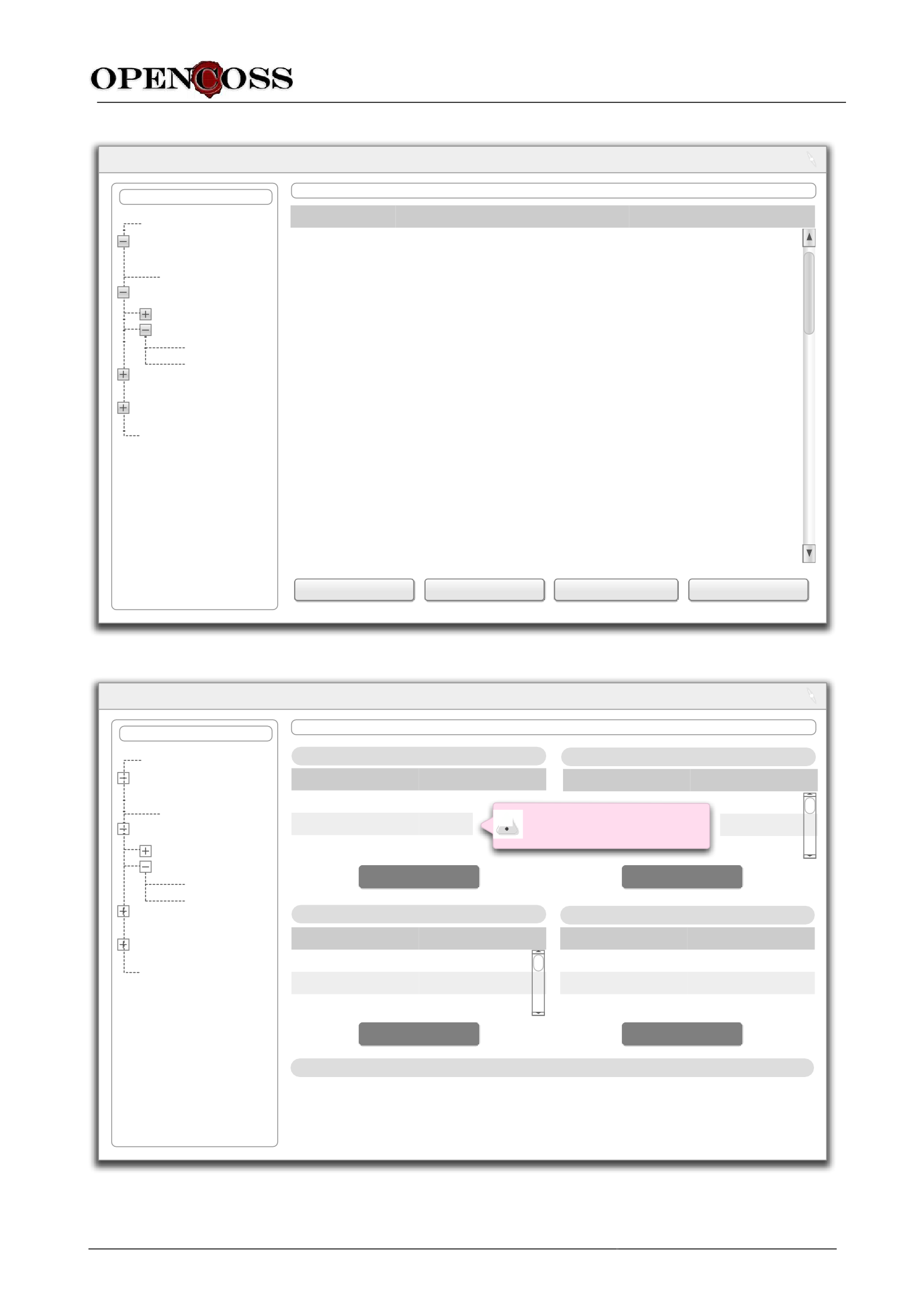 Figure 5. Main dashboard: required actions viewFigure 6. Main dashboard: evidence item viewFP7 project # 289011	Page 56 of 95Detailed requirements for evidence management of the OPENCOSS platform	D6.2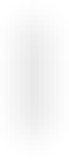 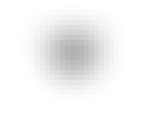 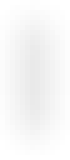 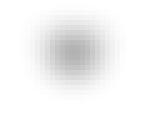 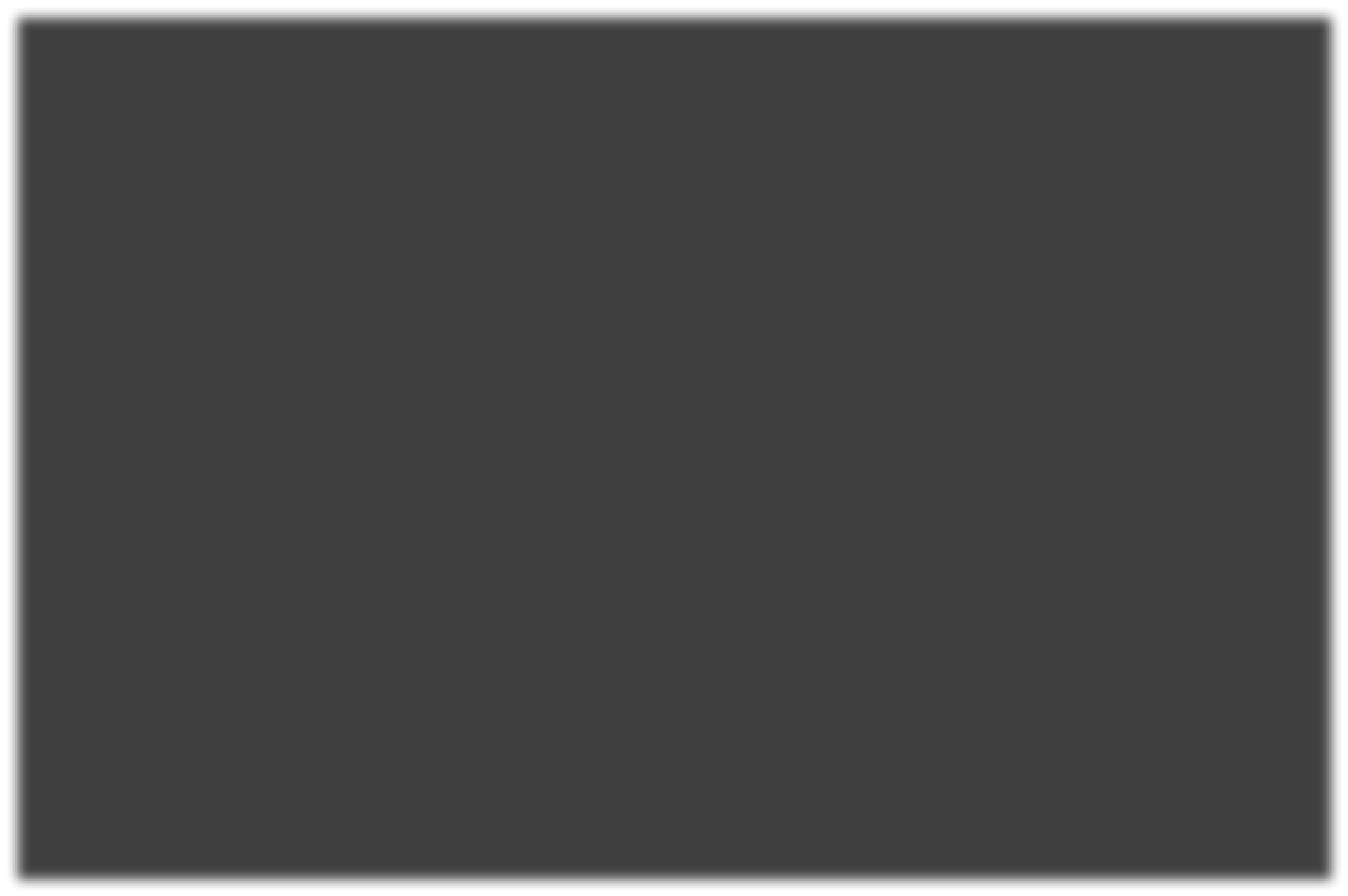 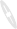 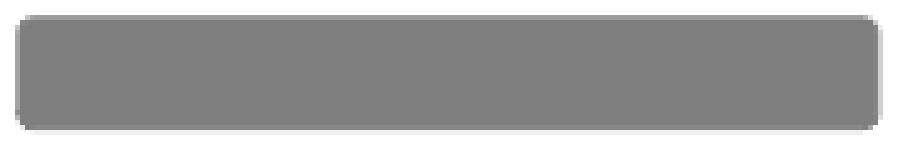 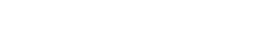 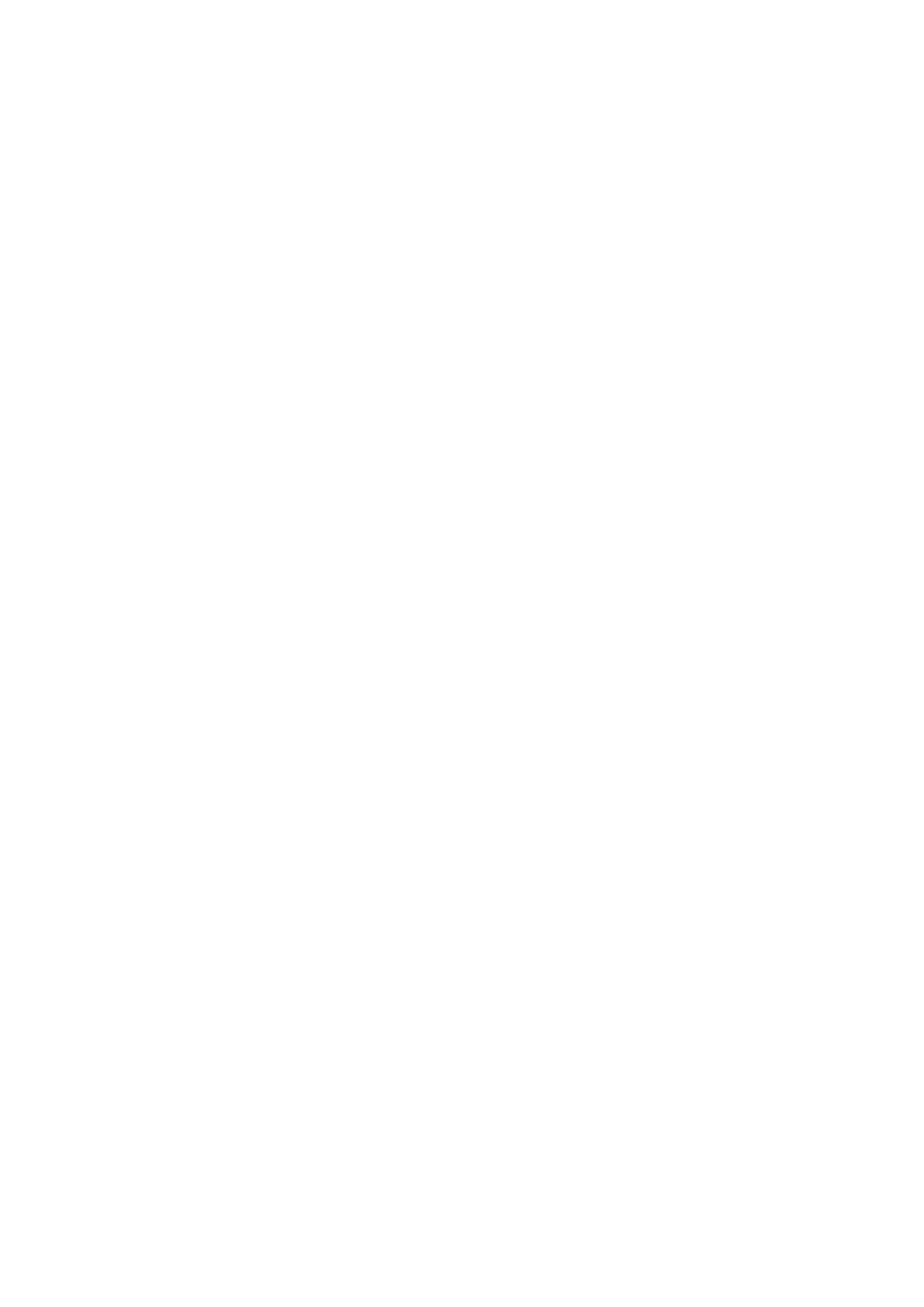 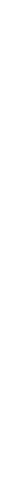 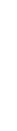 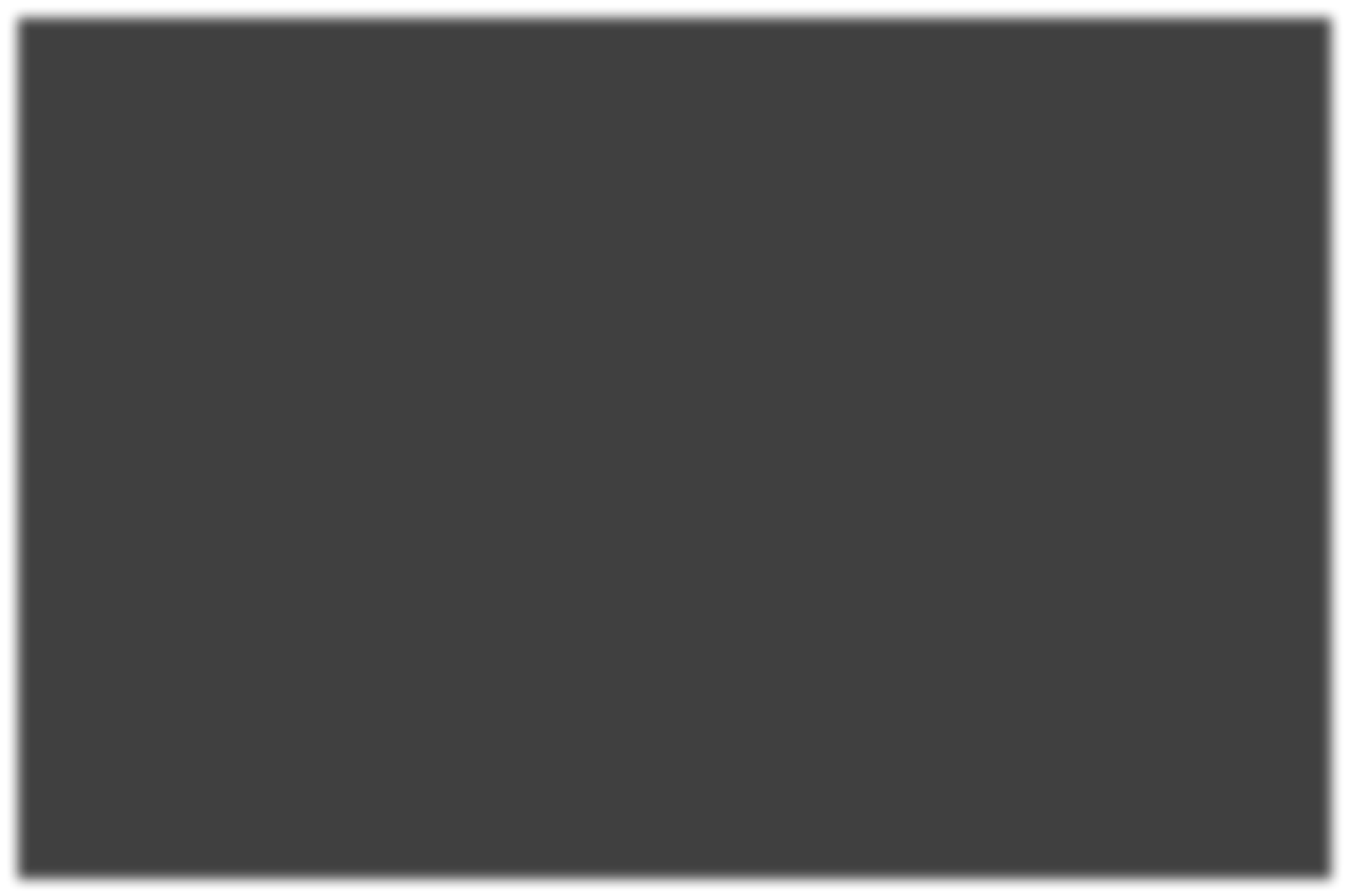 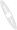 Figure 7. Matrix-based traceabilityFigure 8. Model-based traceabilityFP7 project # 289011	Page 57 of 95Figure 9. Table-based traceability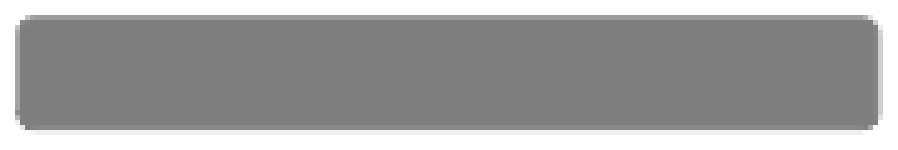 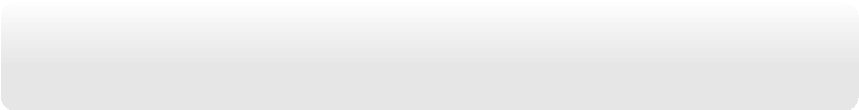 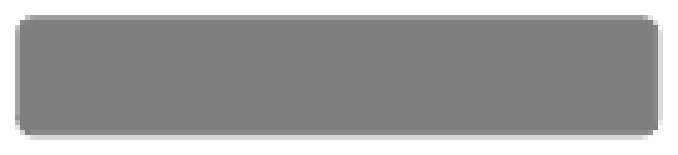 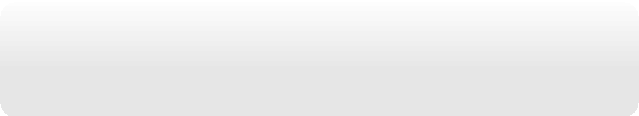 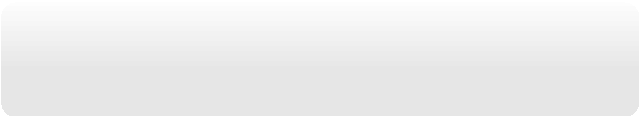 ConclusionsD6.2 has provided the current set of detailed requirements for evidence management of the OPENCOSS platform. These requirements will be the basis for the design of the evidence management service infrastructure in T6.2, and will also be used as input for specification of integration requirements and test plans in T3.2 and for the certification language conceptual model in T4.2.Specification of detailed requirements for evidence management has been based on the analysis of:Situations in which evidence evolves, which indicate issues related to evidence management that practitioners face and must address.The role of the CCL in evidence management, which constrains how some evidence-related aspects of an assurance project must be addressed in the OPENCOSS platform.The management of evidence and artefacts in the OPENCOSS platform, which defines how evidence-related information will be managed.The review of existing tools for evidence management, which has allowed us to determine functionality that the OPENCOSS platform should or should not provide, as well as possible improvements in existing tools.A survey on the state of the practice concerning evidence management, which indicates details  that must be considered in OPENCOSS for adequately supporting practitioners.Other OPENCOSS deliverables, which explicitly or implicitly impose requirements for evidence management.The high-level business process for evidence management in an assurance project, which outlines the related activities to support by the OPENCOSS platform.The product level and feature level requirements for evidence management, which correspond to stakeholders’ goals and system features that can allow their achievement.The use cases of the OPENCOSS platform, which specify interactions between the OPENCOSS platform and its users for evidence management.From this analysis and the input from OPENCOSS partners, 111 detailed requirements have been specified for evidence management of the OPENCOSS platform, and they have assigned to one of the main functional areas identified: evidence storage, evidence traceability, evidence evaluation, evidence change impact analysis, and integration with external tools. In addition, several initial user interface mock-ups have been created.In relation to the current and future work to perform in WP6 and other WPs, the aspects related to evidence management that must be further studied and carefully addressed are:Advanced support for evidence traceability, aiming to investigate functionality that can make evidence traceability specification more efficient; examples of functionality can be trace discovery, trace suggestions, and provision of specialized traceability information models for assurance projects.Advanced evidence change impact analysis, aiming to investigate in depth the possible effects that evidence changes can have in the body of evidence of an assurance project, how the effect should be propagated, what evidence characteristics are relevant for impact analysis, and when user’s feedback would be required for decision making regarding impact analysis.Integration with external tools, aiming to study how external tools can and should be integrated with the OPENCOSS platform, and possible issues that may arise from the integration (e.g., security aspects in external tools).Relation with CCL and with compositional certification conceptual framework, aiming to determine how they constrain and relate with evidence management, and thus to discover new requirements that should be included in future updates of this deliverable.Further elaboration of user interface mock-ups, aiming to both refine the mock-ups provided in this deliverable and create new ones.Further automation of system behaviour, aiming to study to what extent the OPENCOSS platform should automatically execute certain actions related to evidence management (e.g., change impact propagation), ask users for approval, or suggests actions that could guide platform usage.Integration with the work and results of WP7, aiming to determine how the information managed for transparent certification and compliance-aware process can be used as evidence in an assurance project, and how the evidence can be used as input for transparent certification and compliance-aware process.ReferencesAlexander, I.F., Maiden, N. (eds.): Scenarios, Stories, Use Cases. John Wiley and Sons (2004)Bohner, S.A., Arnold, R.S. (eds.): Software Change Impact Analysis. IEEE Computer Society Press (1996)Cleland-Huang, J., Gotel, O., Zisman, A. (eds.): Software and Systems Traceability. Springer (2012)Cleland-Huang, J., Heimdahl, M., Hayes, J.H., Lutz, R., Maeder, P.: Trace Queries for Safety Requirements in High Assurance Systems. In: REFSQ2012, LNCS 7195, pp 179-193. Springer (2012)de la Vara, J.L.: Business process-based requirements specification and object-oriented conceptual modelling of information systems. PhD thesis, Universidad Politécnica de Valencia (2011)Gorscheck, T., Wohlin, C.: Requirements Abstraction Model. Requirements Engineering 11(1): 79-101 (2006)Lauesen, S., Harning, M.B.: Virtual Windows: Linking User Tasks, Data Models, and Interface Design. IEEE Software 20(2): 58-65 (2003)Mavin, A.: Listen, Then Use EARS. IEEE Software 29(2): 17-18 (2012)OMG:	Business	Process	Model	and	Notation	(BPMN)	Specification	v.1.2	(online) http://www.bpmn.org (2009)OMG:	Software	Assurance	Evidence	Metamodel	(SAEM)	1.0	–	Beta	1	(online) http://www.omg.org/spec/SAEM/ (2010)OMG: Unified Modeling Language: Superstructure Version 2.0 (online) http://www.uml.org (2005)OPENCOSS: Deliverable D3.1 - Analysis of safety certification data of industrial use cases (2012)OPENCOSS: Deliverable D6.1 - Baseline for the evidence management needs of the OPENCOSS platform (2012)Pohl, K.: Requirements Engineering. Springer (2010)Rolland, C.: Capturing System Intentionality with Maps. In: Conceptual Modelling in Information Systems Engineering, pp 141-158. Springer (2007)Sommerville, I.: Integrated Requirements Engineering: A Tutorial. IEEE Software 22(1): 16-23 (2005)Appendix A. GlossaryThis appendix defines a set of terms that have been used in the D6.2, have not been defined in the glossaries of previous OPENCOSS deliverables (e.g., D2.2 and D4.2), and whose semantics might be ambiguous or difficult to understand.Appendix B. Overall Approach for Requirements SpecificationThis appendix presents an overview of the approach followed for specification of detailed requirements for evidence management of the OPENCOSS platform.First of all, we must provide a definition of requirement [5]:Requirements are activities, capabilities or conditions, external to a system, that the system must support, possess or meet, respectively, to fulfil stakeholders’ needs.As shown in Figure 10, the overall approach consists of 6 steps: (1) analyse the current situation; (2) determine product level requirements; (3) determine feature level requirements; (4) determine function level requirements; (5) determine component level requirements, and; (6) determine the impact of the system on the current situation. This process will very likely be iterative, as new needs are discovered and new insights are gained regarding, for instance, the application domain and its current situation. It must be noted that, among all the activities of the RE process [16], these steps mainly focus on requirements elicitation and requirements specification. The activities that are not explicitly addressed are requirements analysis, requirements negotiation, requirements management, and requirements management.The approach proposed is mainly based on two existing research works that have also been applied in industry: the business process-based RE approach proposed in [5], and RAM [6], an approach for dealing with requirements at different abstraction levels. The approach proposed for specification of detailed requirements for evidence management of the OPENCOSS platform adapts and extends both works according to the specific needs of OPENCOSS.The business process-based RE approach aims to specify system requirements of an IS so that the system supports and fits the business processes of the organization in which the IS will be introduced. Two of the problems identified in practice that led to the design of the approach were (1) the lack of knowledge about the application by system analysts, and consequently (2) the difficulties to meet the actual needs of an organization when developing an IS.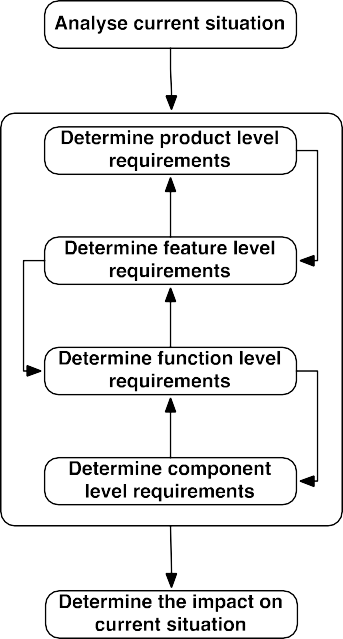 Figure 10. Overview of the approach for requirements specificationA business process is defined as follows [5]:A business process is a set of structured and ordered activities that are performed in an organization to achieve some business goal. A business process takes inputs from the business environment and creates outputs, and is executed coordinately and dynamically by people and/or technical components that exchange informationThe approach proposes modelling of the current situation of an organization (As-Is BPDs) in order to understand the application domain and thus the problem(s) to solve or need(s) to meet. The business processes of the organization might have to be redesigned (To-Be BPDs) as a result of the development and introduction of the IS. System purpose (i.e., the business goals whose achievement will be possible thanks to the IS) drives business process redesign. That is, business process redesign might be (1) necessary in order to fulfil system purpose, and (2) enabled by the IS. Business processes are modelled with BPMN [9]. For evidence management of the OPENCOSS platform, To-Be BPDs have not included in D6.2.Figure 11 shows an overview of the business process-based RE approach as a whole. It must be noted that it is not necessary to apply the approach as originally defined. First, the approach was designed in the context of a model-driven software process, thus requirements specification was linked to object-oriented modelling. Second, all the artefacts proposed do not need to be created always. For example, we can directly model (As-Is) business process without creating specific artefacts to specify information such as business rules and business events. Therefore, what is proposed is an adaptation of the overall business process-based RE approach to the specific needs of WP6 (and OPENCOSS).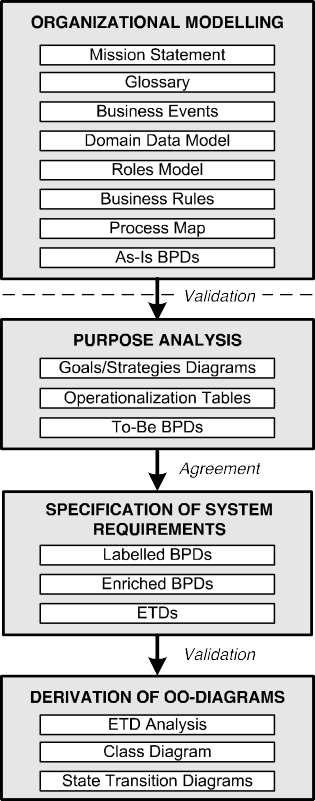 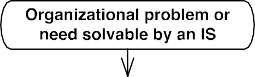 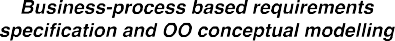 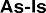 Figure 11. Stages and artefacts of the business process-based RE approachRAM is a model targeted at placement of requirements on different abstraction levels and at supporting abstraction or break down of requirements in order to make them comparable to each other. The main problem identified in practice that led to the design of the model was the fact that requirements usually arrive at different abstraction levels. This poses problems in, for instance, requirements analysis and requirements management, influencing tasks such as requirements periodization and implementation planning.RAM proposes the following 4 abstraction levels for requirements:Product levelThis level corresponds to the goals whose achievement will be possible thanks to the development of a system. In the context of OPENCOSS, goals correspond to the business weaknesses or problems to solve on the business needs to meet by means of the OPENCOSS platform (e.g., “Facilitate evidence combination”). Such problems and needs exist independently from the existence of the platform.Feature levelThis level corresponds to features that a system must support in order to meet the goals of the product level. In general, a system feature [5] is characterised by (1) representing an abstraction of the functionality of a system, (2) corresponding to a system characteristic that is valuable for customer stakeholders, and (3) not being testable (i.e., a feature must be refined or broken down in order to verify that a system supports it).Function levelThis level corresponds to the functions and actions that a user should be able to do. That is, requirements at this abstraction level should describe what users should be able to perform/do when using the system. As a rule of thumb, function level requirements are detailed and complete enough to kick-start system design. However, they are not detailed and complete enough to, for instance, allow two separate development teams to implement a same system (specification) and that the systems for both teams provide the same functionality and/or services.Component levelThis level corresponds to requirements specified in such a detailed and precise way that would allow the two developments used as an example above to implement two systems with (almost) the same functionality and/or services. Requirements at this level represent the boundary between requirements and design. It should be possible to assign the requirements specified at this level to the system components (architecture) that will provide such functionality and/or service.Figure 12 shows the propose actions to apply RAM. Overall, it fits how requirements are being discovered and provided in OPENCOSS. We have several, different sources that provide requirements at different abstraction levels. It is important that we can determine why a requirement at a given level is necessary (abstraction), and how a requirement can be broken down if necessary.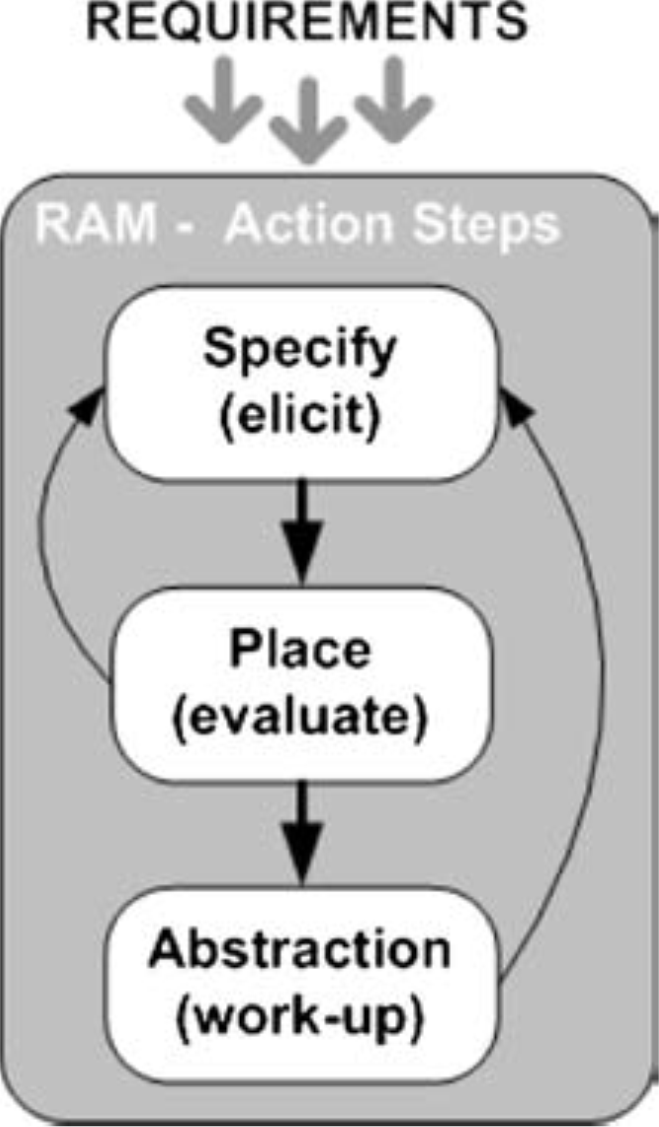 Figure 12.  RAM action stepsThe requirements specification styles proposed for each level are:Product level and Feature level: textual specification (list), partially supported by the Maps approach (for goal modelling) [15] to facilitate goal and feature discovery and analysis (Figure 13).Function level: uses cases [11].Component level: use case scenarios [1], textual specification of functional and non-functional requirements, and user interface mock-ups [7].It must be indicated that function level requirements and use case scenarios for evidence management can be found in D2.3.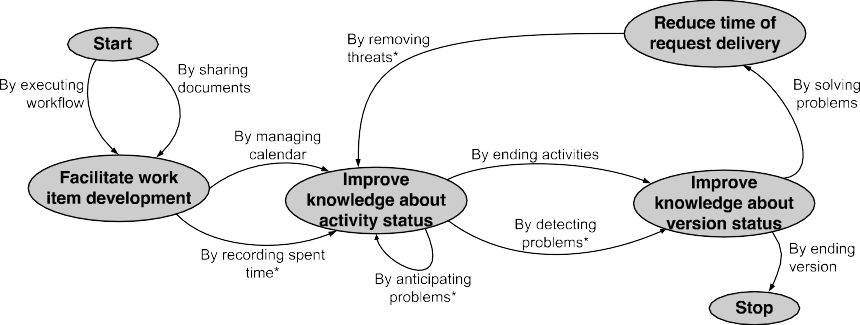 Figure 13. Example of Map diagramFor description of component level requirements as a part of their textual specification, we have used the text structure shown in Figure 14 [14]. It has also been complemented with the patterns proposed by the EARS approach [8]:Ubiquitous requirements: The <system name> shall <system response>Event-driven requirements: When <optional preconditions> <trigger>, the <system> shall <system response>State-driven requirements: While <in a state>, the <system> shall <system response>Unwanted behaviour: If <optional preconditions> <trigger>, then the <system> shall <system response>Optional requirements: Where <feature>, the <system> shall <system response><process>SHALL[<When?><Under what conditions?>]THESYSTEM<system name>SHOULDWILLPROVIDE<whom?> WITH THE ABILITY TO<process>BEABLETO<process><object>[<additional detailsabout the object>]Figure 14. Text structure for requirements specificationAppendix C. Tools for Evidence ManagementThis appendix shows the existing tools for evidence management that have been reviewed in the scope of WP6 for requirements discovery. For each tool, the link(s) from which information was obtained and brief description are provided.Appendix D. Survey on the State of the Practice concerning Safety Evidence ManagementThis appendix presents a survey conducted for D6.2 and aimed at gaining insights into how practitioners manage evidence for demonstrating compliance of critical computer-based systems with safety standards. The research questions addressed have been the following ones:RQ1. What information is provided as evidence for demonstrating compliance?RQ2. How is evidence evolution managed?RQ3. What techniques are used for structuring evidence and showing how it contributes to comply with a safety standard?RQ4. How is evidence adequacy assessed?RQ5. What challenges do practitioners face regarding provision of evidence?52 respondents completed the survey. The next subsections show the questionnaire designed for the survey and its results. The questionnaire was based on the findings of a baseline survey on evidence management and a systematic literature review conducted for D6.1, and SurveyMonkey (www.surveymonkey.com) was used to manage it. As mentioned in Section 2, the results have helped to discover practitioners’ needs that have had to be considered for requirements specification for evidence management of the OPENCOSS platform.QuestionnaireEVIDENCE MANAGEMENT FOR COMPLIANCE OF CRITICAL COMPUTER-BASED SYSTEMS WITH SAFETY STANDARDSIntroductionMost critical computer-based systems in domains such as avionics, railways, and automotive are subject to some form of safety assessment as a way to ensure that these systems do not pose undue risks to people, property, or the environment. The most common type of assessment is compliance with a safety standard. Examples of safety standards include IEC61508 for various types of systems, DO-178C for avionics, the CENELEC standards for railways, and ISO26262 for the automotive sector.Demonstration of compliance with a specific standard involves gathering and providing convincing  evidence of system safety. BY EVIDENCE, WE REFER TO THE INFORMATION THAT CONTRIBUTES TO DEVELOPING CONFIDENCE IN THE SAFE OPERATION OF A SYSTEM AND THAT IS USED TO MEET THEREQUIREMENTS/OBJECTIVES OF A SAFETY STANDARD. Examples of types of evidence are hazard analysis results, testing results, and reviews.The aim of this survey is to gain insights into how practitioners manage evidence for demonstrating compliance of critical computer-based systems with safety standards. The survey has been designed as part of the work in OPENCOSS (http://www.opencoss-project.eu/), a European research project on safety assurance and certification of critical systems. Among the aspects to research in OPENCOSS, the survey focuses on the information that is provided as evidence, how evidence change is managed, how evidence is structured, how its adequacy is assessed, and the challenges that can be faced to provide evidence.The survey is targeted at PRACTITIONERS THAT DIRECTLY PARTICIPATE OR HAVE PARTICIPATED IN EVIDENCE MANAGEMENT FOR DEMONSTRATING COMPLIANCE OF CRITICAL COMPUTER-BASED SYSTEMSWITH SAFETY STANDARDS. The practitioners can correspond to people who have to provide evidence (e.g., an employee of a company that supplies components, such as a safety engineer or a tester), check others’evidence (e.g., an independent safety assessor), or request evidence (e.g., a person that represents a certification authority).A questionnaire has been designed for completing the survey. Filling it is expected to take around 15 minutes. All the responses will be held confidential and anonymous.Finally, if you are interested in the results of the survey, please contact Sunil Nair (sunil@simula.no) or Jose Luis de la Vara (jdelavara@simula.no).Thank you very much for your participation in the survey. Background InformationIMPORTANT: Background information must be completed in relation to your participation in the demonstration of compliance of critical computer-based system with safety standards.What is the main application domain in which you are working regarding demonstration of compliance with safety standards? (IMPORTANT: ALL remaining questions must be answered in relation to the domain selected)AerospaceAutomotiveAvionicsDefenceMachineryMaritimeMedicalNuclearOff-highway equipmentOil and gasRailwaysRoboticsTelecommunicationsTrucksOther - please specify:What are the safety standards for which you currently provide, check, or request evidence of compliance?What country do you mainly work in regarding demonstration of compliance with safety standards?AustraliaAustriaBelgiumBrazilCanadaChinaFinlandFranceGermanyIndiaItalyJapanNetherlandsNorwayPolandPortugalRussiaSpainSwedenUKUSAOther - please specify:What is the main role of the organization for which you work in the development of critical computer- based systems?Certification authorityComponent/system supplierDeveloper/manufacturer of final systemsIndependent safety assessorRegulation authorityDevelopment tool vendorOther - please specify:How long have you been involved in activities related to demonstration of compliance with safety standards?Less than 1 yearBetween 1 and 2 yearsBetween 2 and 5 yearsBetween 5 and 10 yearsMore than 10 yearsHow many projects targeted at demonstrating compliance with safety standards have you participated in?Less than 5 projectsBetween 5 and 10 projectsMore than 10 projects Information Provided as EvidenceREMINDER: please answer the questions in relation to the application domain selected previously.Safety evidence can be divided into process information (i.e., about the process followed to develop a critical system) and product information (i.e., about the characteristics of the system). Below, two figures show and classify different types of information (and artefacts) that might be used as process-based evidence and product-based evidence, respectively, for demonstrating compliance with safety standards.On this page you will be asked about the information provided, checked, or requested as evidence. More specifically, you will be asked about the leaf nodes of the classifications. Please note that SOME TYPES OF INFORMATION CAN BE REFERRED TO DIFFERENTLY in the application domain that you selected. You are kindly asked to read the definitions provided for each item carefully before deciding whether it applies to your domain or not.PROCESS-BASED EVIDENCE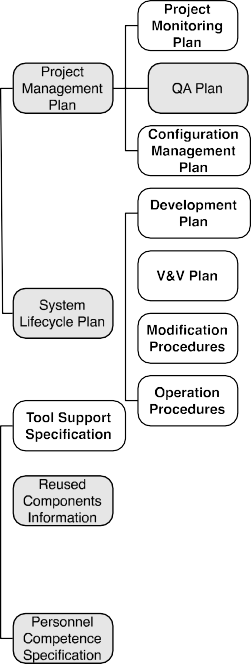 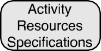 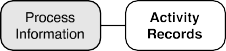 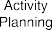 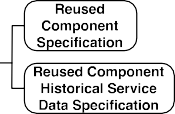 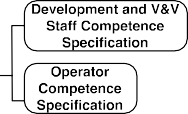 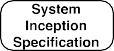 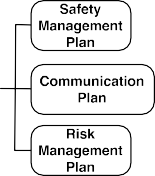 What process information (i.e., about the process followed to develop a critical system) do you provide, check, or request as evidence?SYSTEM INCEPTION: specification of initial details about the characteristics of a system and how it will be created.PROJECT MONITORING PLAN: description of how data about the actual progress of the activity planning of a system will be collected and compared with the baseline plans; e.g., meetings schedule and an organization chart.SAFETY MANAGEMENT PLAN: description of the coordinated, comprehensive set of processes designed to direct and control resources to optimally manage the safety of an operational aspect of an organization; e.g., safety culture and safety management processes.COMMUNICATION PLAN: description of the activities targeted at creating project-wide awareness and involvement in the development of a system; e.g., specification of the communication channels between service provider, device manufacturer, and regulation authorities.PROJECT RISK MANAGEMENT PLAN: description of the activity regarding the development and documentation of an organized and comprehensive strategy for identifying project risks; it includes establishing methods for mitigating risk and tracking them; e.g., risk reduction methodology.CONFIGURATION MANAGEMENT PLAN: description of how identification, change control, status accounting, audit, and interface of a system will be governed; e.g., version management and change control procedures.DEVELOPMENT PLAN: description of how a system will be built, which includes information about the requirements, design and implementation during coding and/or integration phases; e.g., development methodology and coding standards.VERIFICATION AND VALIDATION PLAN: description of how and by whom the verification and validation activities for a system will be executed; e.g., verification environment specification and tests plan.MODIFICATION PROCEDURES PLAN: description of the instructions about what to do when performing a modification in a system in order to make corrections, enhancements or adaptations to the validated system, ensuring that the required safety is sustained; e.g., change propagation and maintenance plan.OPERATION PROCEDURES PLAN: description of the instructions and manuals necessary to ensure that safety is maintained during system use; e.g., user manual and installation procedure.ACTIVITY RECORDS: artefacts collected during the execution of an activity planned for developing a system; e.g., maintenance log and review checklists.TOOL SUPPORT SPECIFICATION: specification of the different tools that will be used in the system lifecycle plan; e.g., tool qualification report.REUSED COMPONENTS SPECIFICATION: specification of the characteristics of an existing system that is (re)used to make up a system; e.g., reused component reliability specification and qualification documentation of a real-time operating system.REUSED COMPONENTS HISTORICAL SERVICE DATA SPECIFICATION: specification of the dependability of a component reused in a system based on past observation of the behaviour; e.g., mean time between failures.DEVELOPMENT AND V&V STAFF COMPETENCE: specification of the skills or knowledge that the parties involved in the development and V&V plans of a system need in order to perform the activities assigned to them; e.g., staff experience and tool training.OPERATOR COMPETENCE: specification of the skills or knowledge that the parties involved in the operation procedures need in order to perform the activities assigned to them; e.g., operational staff training needs specification.I do not provide, check, or request process information as evidenceOther(s) – please specify: PRODUCT-BASED EVIDENCE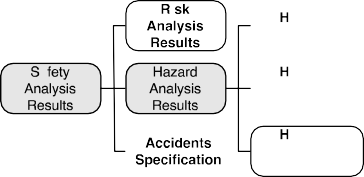 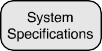 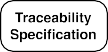 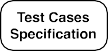 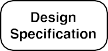 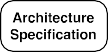 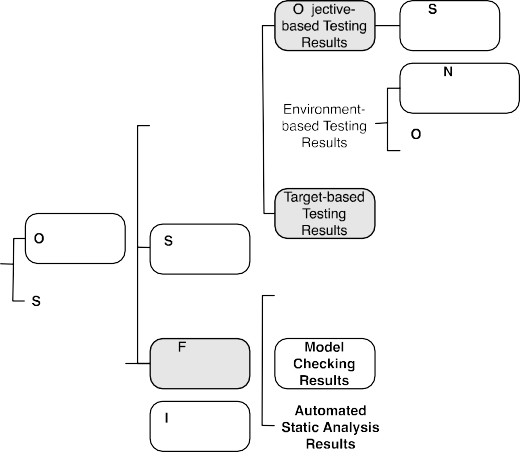 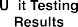 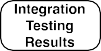 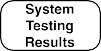 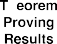 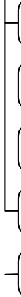 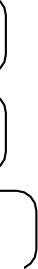 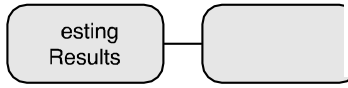 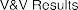 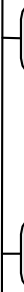 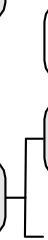 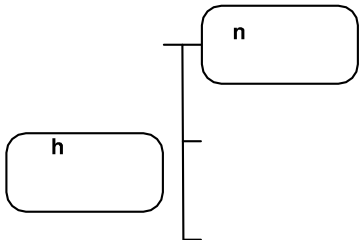 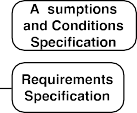 eview ResultsWhat product information (i.e., about the characteristics of the system) do you provide, check, or request as evidence?RISK ANALYSIS/ASSESSMENT RESULTS: specification of the expected amount of danger when an identified hazard will be activated and thus become an accident in a system.HAZARDS SPECIFICATION: specification of the conditions in a system that can become a unique, potential accident.HAZARDS CAUSES SPECIFICATION: specification of the factors that create the hazards of a system.HAZARDS MITIGATION SPECIFICATION: specification of how to reduce hazard likelihood and hazard consequences when a hazard cannot be eliminated in a system.ACCIDENTS SPECIFICATION: specification of the conditions in a system that can become a unique, potential accident.ASSUMPTION AND CONDITIONS SPECIFICATION: description of the constraints on the working environment of a system for which it was designed.REQUIREMENTS SPECIFICATION: specification of the external conditions and capabilities that a system must meet and possess, respectively, in order to allow a user to solve a problem or achieve an objective, or to satisfy a contract, standard, or other formally imposed documents.ARCHITECTURE SPECIFICATION: description of the fundamental organization of a system, embodied in its components, their relationships to each other and to the environment, and the principles guiding its design and evolution.DESIGN SPECIFICATION: specification of the components, interfaces, and other internal characteristics of a system or component.TEST CASE SPECIFICATION: specification of the tests inputs, execution conditions, and predicted results for a system to be tested.TEST RESULTS: results from the execution of test cases; they also indicate if the objectives and criteria of the tests have been met.TRACEABILITY SPECIFICATION: specification of the relationship between two or more pieces of information related to the development - process or product information - of a system.OBJECT CODE: computer instructions and data definitions in a form output by an assembler or compiler.SOURCE CODE: computer instructions and data definitions expressed in a form suitable for input to an assembler, compiler, or other translator.THEOREM PROVING RESULTS: results from the verification of a system by formally expressing its properties in a common language based on mathematical logic and using a theorem prover; a property can be shown to be a logical consequence of a set of axioms if it can be formally derived from the axioms with a set of deduction steps, which are instances of the set of inference rules that are allowed in the common language.MODEL CHECKING RESULTS: results from the verification of the conformance of a system to a given specification by providing a formal guarantee; the system under verification is modelled as a state transition system, and the specifications are expressed as temporal logic formulae that express constraints over the system dynamics.AUTOMATED STATIC ANALYSIS RESULTS: results from an automatic process for evaluating a critical system or component based on its form, structure, content, or documentation; e.g., static code analysis and cyclomatic complexity analysis.INSPECTIONS/AUDITS: results from the visual examination of system lifecycle products of a system in order to detect errors, violations of development standards, and other problems; e.g., code inspection.REVIEWS/WALKTHROUGHS: description of a process or meeting during which a work product or set of works products is presented to some interested party for comment or approval; e.g., design review.SIMULATION RESULTS: Results from the verification of a critical system by creating a model that behaves or operates like the system when provided with a set of controlled inputs; e.g., emulation and results from Matlab/Simulink.SYSTEM HISTORICAL SERVICE DATA SPECIFICATION: specification of the dependability of a system based on past observation of its behaviour; e.g., prior field reliability in similar applications.I do not provide, check, or request process information as evidence.Other(s) - please specify:What types of testing results are included in the product information (i.e., about the characteristics of the system) that you provide, check, or request as evidence?NORMAL RANGE TESTING: results from the verification of the behaviour of a system under normal operational conditions; e.g., equivalence classes and input partitioning testing.ACCEPTANCE TESTING: results from the validation of the behaviour of a system against the customers’ requirements.FUNCTIONAL TESTING: results from the validation of whether or not the observed behaviour of a system conforms to its specification; e.g., hazard directed testing.STRUCTURAL COVERAGE TESTING: results from the verification of the behaviour of a system by executing all or a percentage of the statements or blocks of statements in a program, or specified combinations of them, according to some criteria; e.g., MC/DC and branch coverage testing.ROBUSTNESS TESTING: results from the verification of the behaviour of a system in the presence of faulty situations in its environment; e.g., fault injection testing.RELIABILITY TESTING: results from the verification of fault-free behaviour in a system; e.g., statistical and probabilistic testing.PERFORMANCE TESTING: results from the verification of the performance requirements of a system such as capacity and response time; e.g., timing and memory partitioning analysis.STRESS TESTING: results from the verification of the behaviour of a system at the maximum design load, as well as beyond it; e.g., boundary value and exhaustive input testing.NON-OPERATIONAL TESTING: results from evaluation of a system in an environment that does not correspond to but replicates its actual operational environment.OPERATIONAL TESTING: results from the evaluation of a system in its actual operating environment.UNIT/MODULE TESTING: results from the evaluation of the functioning in isolation of software pieces, which are separately testable; depending on the context, these could be the individual subprograms or a larger component made of tightly related units.INTEGRATION TESTING: results from the evaluation of the interaction between system components.SYSTEM TESTING: results from the evaluation of the behaviour of a whole system; external interfaces to other applications, utilities, devices, or the operating environment are also evaluated at this level.I do not provide, check, or request testing information as evidenceOther(s) - please specify: Evidence Change ManagementREMINDER: please answer the questions in relation to the application domain selected before.A characteristic of evidence for demonstrating compliance with safety standards is that it can evolve. That is, a set of evidence can change because of, for instance, some modification in a system or the need to provide new evidence in order to guarantee system safety in a new context. This can affect single, isolated pieces of evidence as well as several pieces of evidence that are interrelated. For example, the modificationof a requirement might affect the test cases specified to validate it. Consequently, the change of a piece of evidence can affect other pieces, which might become inadequate and/or might have to be (re)validated.For the evidence that you provide, check, or request for demonstrating compliance with safety standards, how is the degree of completeness of evidence checked?Manually (e.g., with a paper-based checklist)With tools that store and provide information about the degree of completeness for some types of evidenceWith tools that store and provide information about the degree of completeness for all types of evidenceI do not know itWhen a piece of evidence has changed, how is its effect on other pieces of evidence checked?Manually, without following a predefined processManually, according to a predefined processAutomatically, using change analysis tools that provide information for the change effect of some types of evidenceAutomatically, using change analysis tools that provide information for the change effect of all types of evidenceI do not know itOther(s) please specify:Do you provide, check, or request details about how the change of a piece of evidence has affected others?YesNoIn the documentation that you provide, check, or request for demonstrating compliance with safety standards, how is traceability between different pieces of evidence recorded?Traceability matricesModelsMetadataHyperlinksNaming conventionsTraceability between pieces of evidence is not recordedI do not know itOther(s) - please specify: Structuring of EvidenceREMINDER: please answer the questions in relation to the application domain selected previously.This question lists a set of techniques that can be used for structuring evidence in order to show how it contributes to the fulfilment of the requirements/objectives of a safety standard. Please indicate how often you use, check, or request each technique (Never; Rarely; Sometimes; Very often; Always)Unstructured textStructured text (providing patterns for the text to write)Textual templates (indicating the information to provide/the sections to fill)Argumentation-based graphical notations (e.g., GSN)Conceptual/information models (e.g., with UML)Process models (e.g., with SPEM)If you would like to add any further techniques for structuring of evidence, please do so in the box below, and also indicate how often you use, check, or request them (for example, Technique X: very often; Technique Y: rarely, and so on)Evidence Adequacy AssessmentREMINDER: please answer the questions in relation to the application domain selected beforeWhen managing evidence for demonstrating compliance with safety standards, it is also common to assess its adequacy. Adequacy is usually assessed based on the confidence in the information collected to support a particular claim about system safety. Adequacy can be estimated, for instance, by means of a qualitative approach (e.g., a level confidence) or a quantitative approach (e.g., a numerical estimation of the adequacy).How often do you use, check, or request the following techniques for determining evidence adequacy? (Never; Rarely; Sometimes; Very often; Always)Expert judgement, without documenting the rationale behind the assessmentExpert judgement, documenting the rationale behind the assessmentArgumentationA quantitative approach (e.g., based on the use of Bayesian Belief Networks)A qualitative approach (e.g., based on the assignation of confidence levels to evidence)ChecklistsIf you would like to add any further techniques for evidence adequacy assessment, please do so in the box below, and also indicate how often you use, check, or request them (for example, Technique X: very often; Technique Y: rarely, and so on)For the evidence that you provide, check, or request, do you check if the confidence in a piece of evidence is related to the confidence of other pieces?YesNoWhen a change occurs in the confidence in a piece of evidence that you provide, check, or request, do you check how the change might affect the confidence in other pieces of evidence?YesNo                    Challenges in Evidence ProvisionREMINDER: please answer the questions in relation to the application domain selected previously.Practitioners might face different challenges when having to provide evidence for demonstrating compliance with safety standards. For example, safety standards can be difficult to understand, thus practitioners might have problems in determining what evidence has to be provided to comply with a safety standardThis question lists a set of possible challenges regarding provision of evidence for demonstrating compliance with safety standards. For those challenges that you have faced or observed, please indicate how important you consider them to be (Unimportant; Of little importance; Moderately important; Important; Very important)Compliance	demonstration	for	new	technologies	(for	example,	model-driven technologies/development)Suitability and application of safety standardsDetermination and decision upon the information that can be provided as evidenceProvision of adequate process information (i.e., about the process followed to develop a critical system) as evidence for the whole development and V&V processHow to effectively create and structure safety casesCompliance demonstration for systems whose compliance has not been previously demonstrated (for example, a legacy system)Existence of problems which, based on your experience, are exclusive to the application domain selected and do not arise in others (for example, due to special regulations or processes)Determination of confidence in evidence to support a particular claim about system safetyNeed for providing arguments to show how evidence meets the requirements of a safety standardProvision of evidence for systems that reuse existing components/subsystemsIf you would like to add any further challenges, please do so in the box below, and also indicate its importance (for example Challenge X: very important; Challenge Y: moderately important, and so on)Follow-Up StudiesFinally, please fill the following information if you are interested in participating in follow-up studies (OPTIONAL)NameOrganizationRoleEmailResults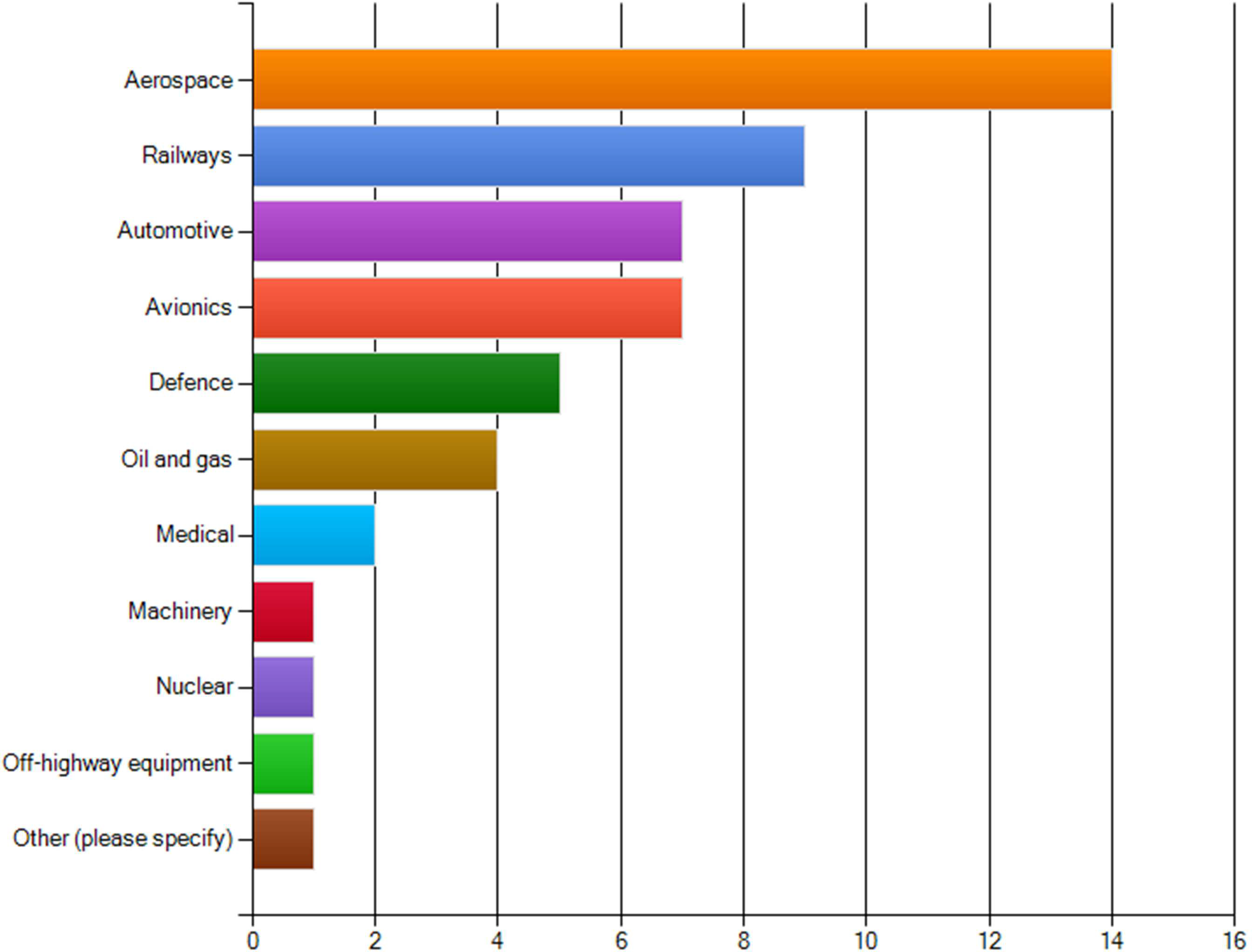 Figure 15. Application domain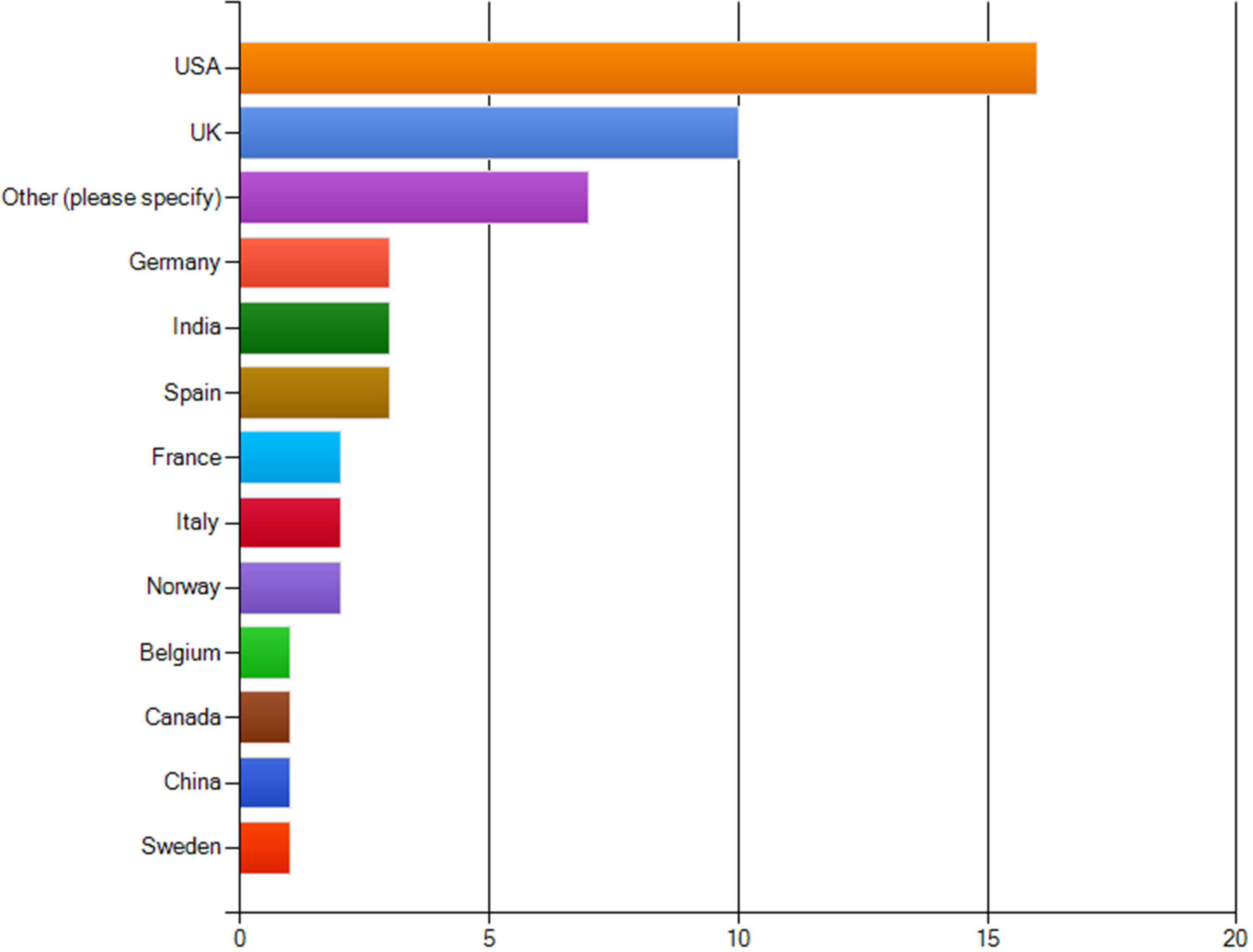 Figure 16. Country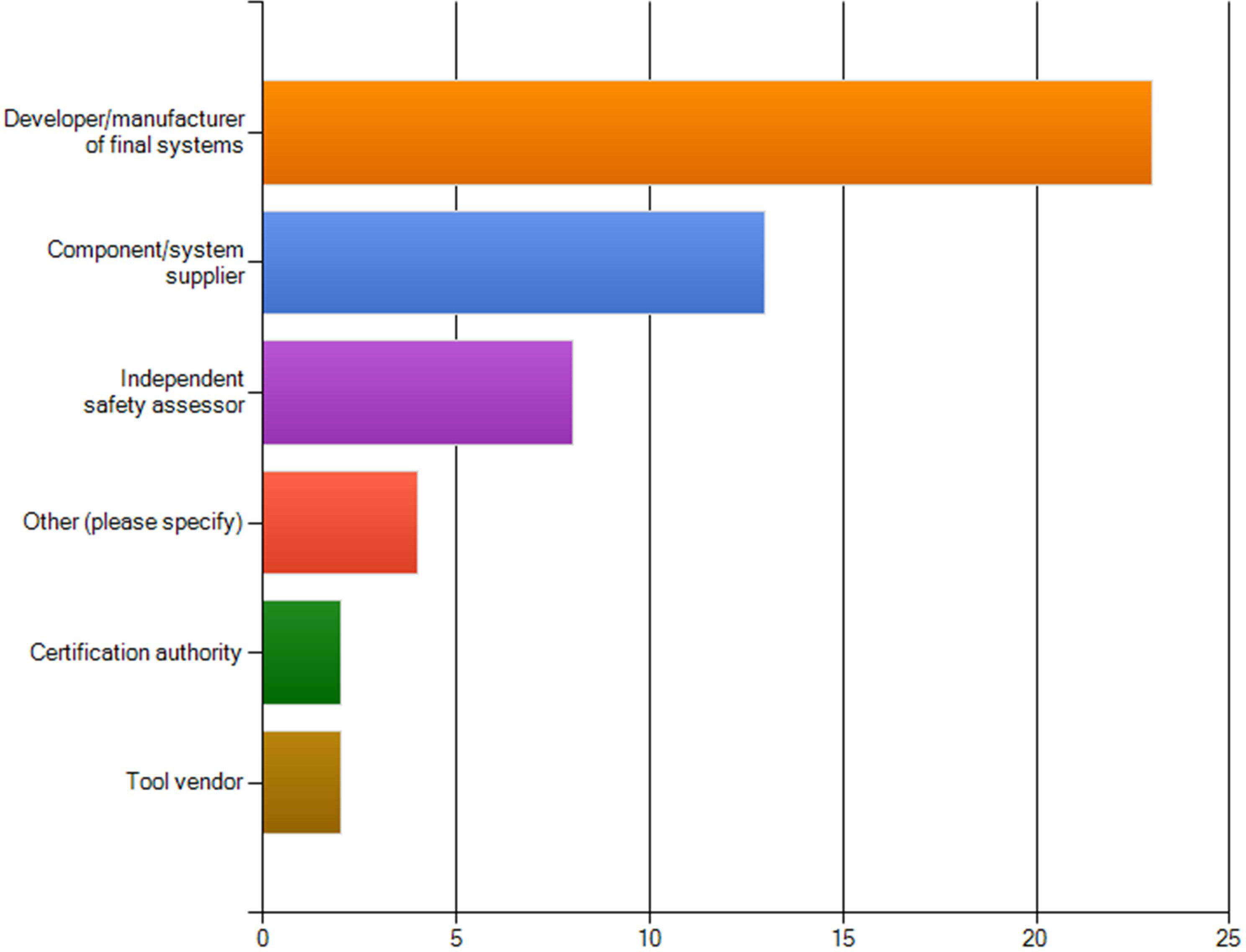 Figure 17. Role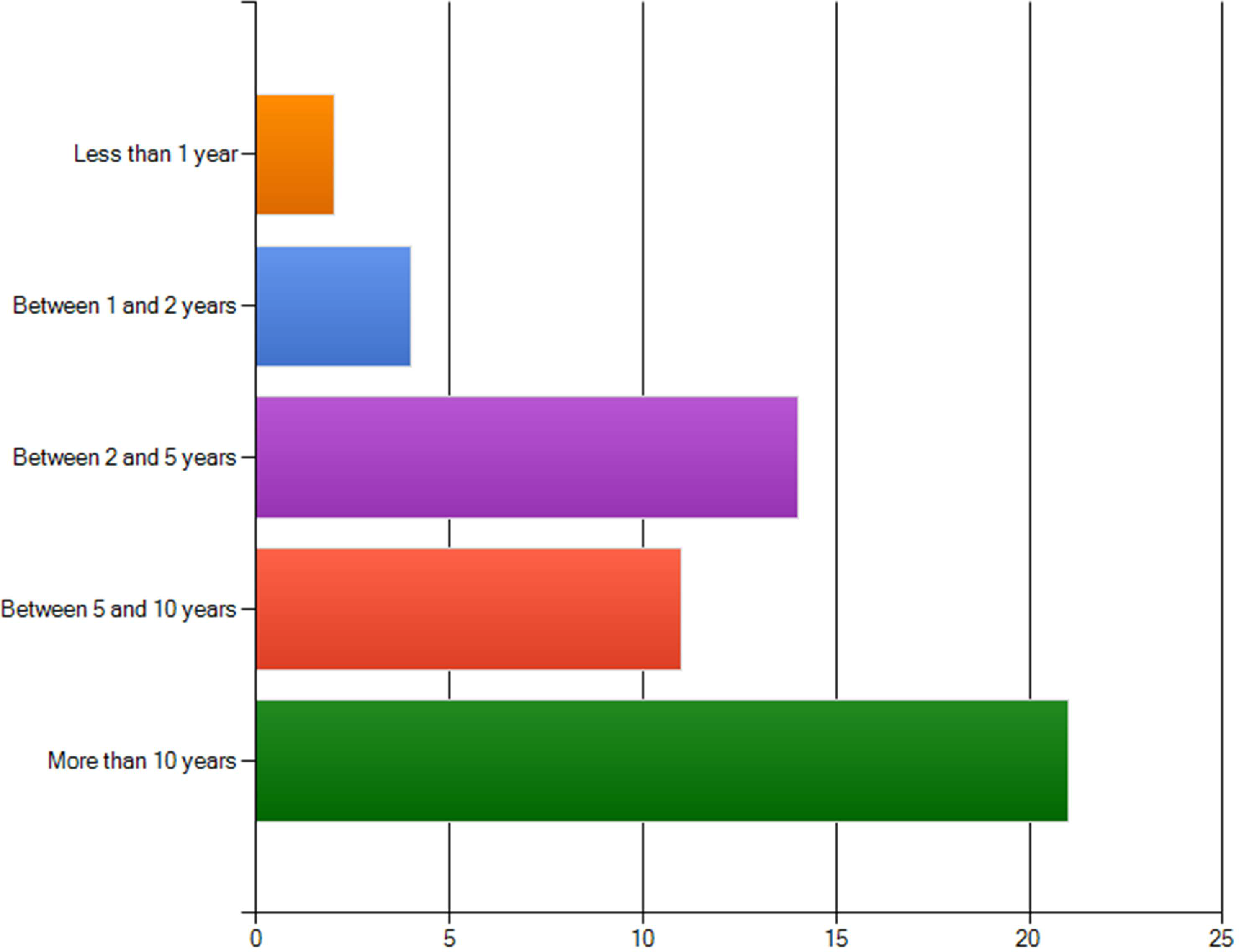 Figure 18. Years of experience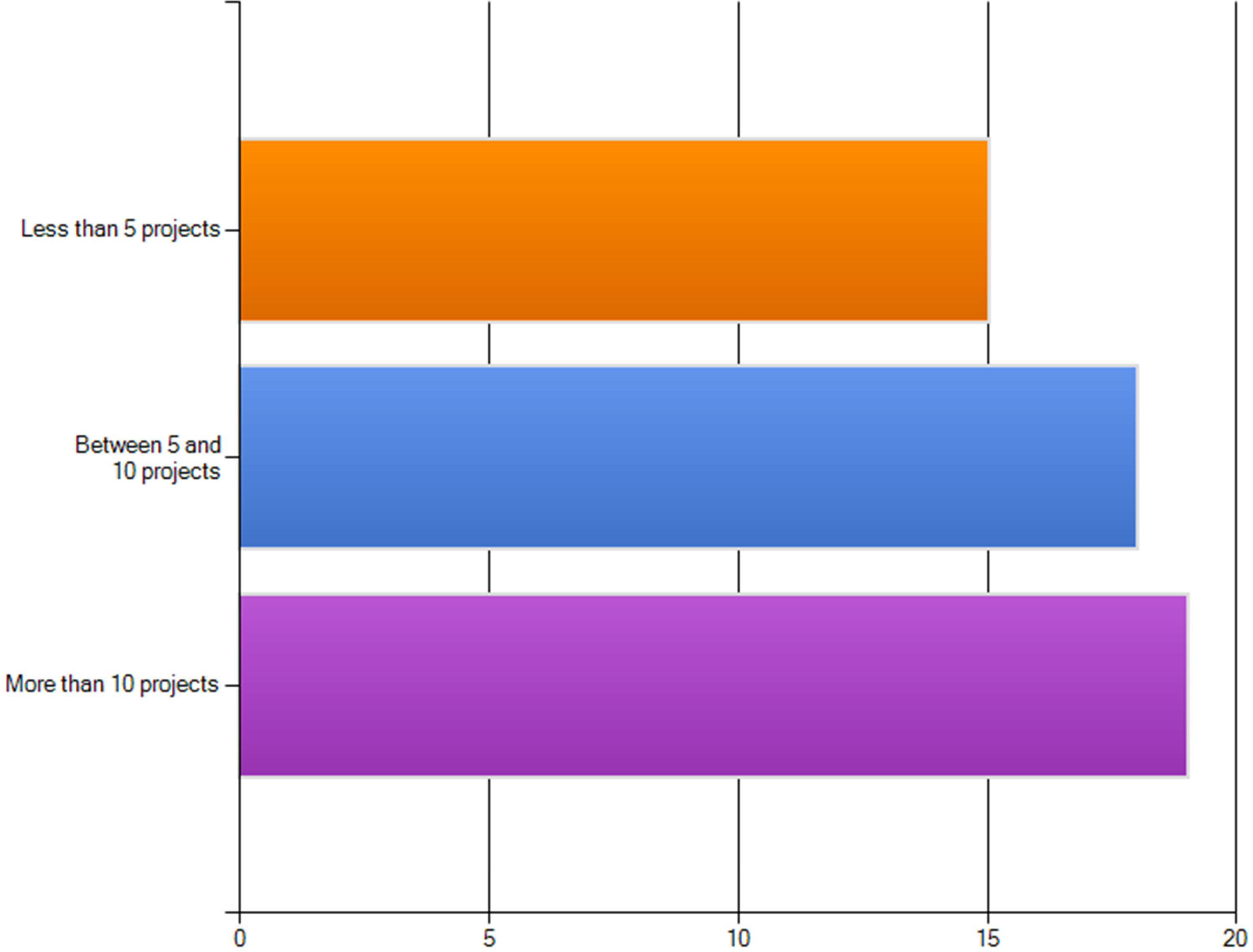 Figure 19. Number of projects of experience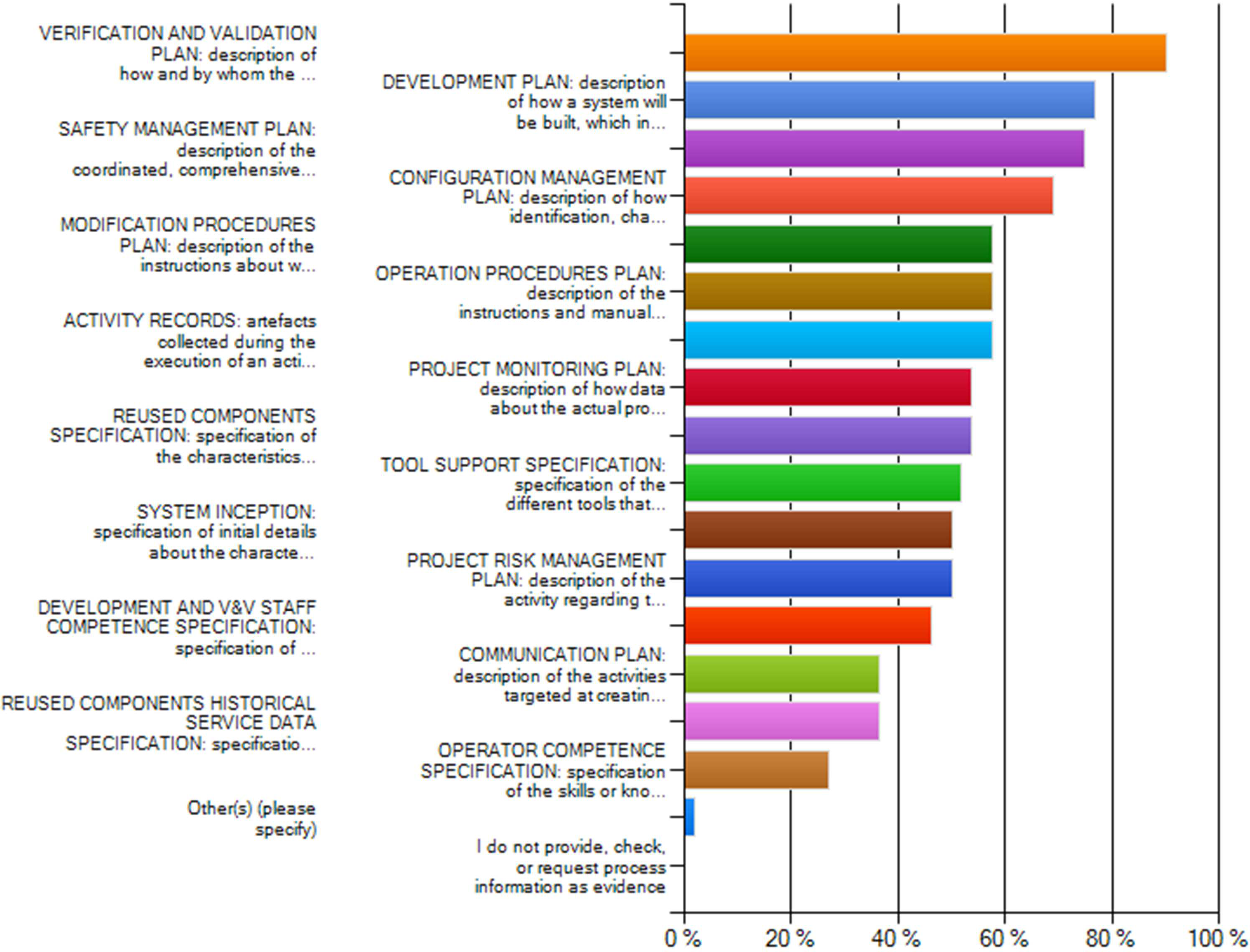 Figure 20. Process-based evidence used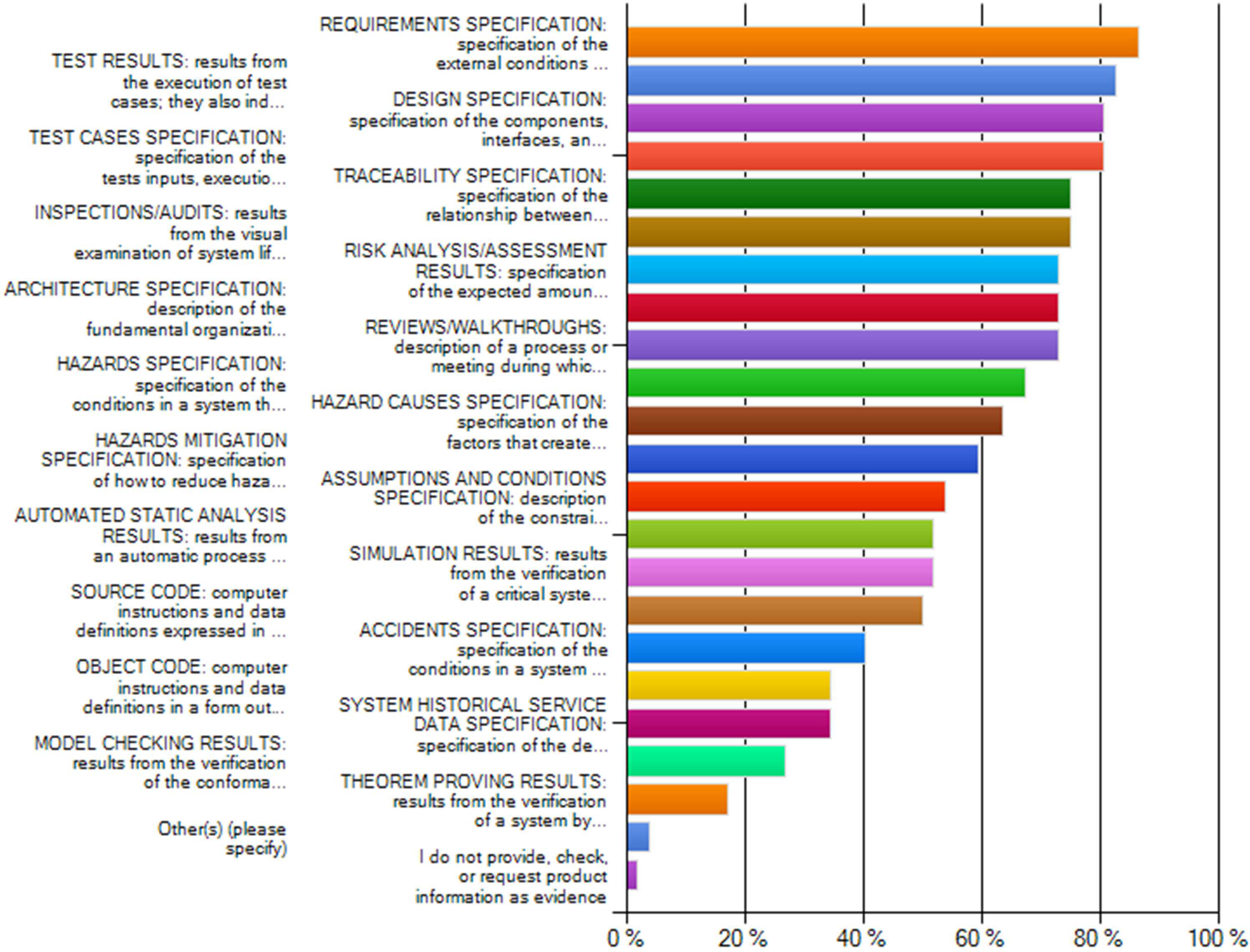 Figure 21. Product-based evidence usedOPEN9 o ss	Detailed requirements  for  evidence management  of the OPENCOSS platform	D6.2FUNCTIO    L TESTING:validation of" t, ether or not the observed behavio...ACCEPTANCE TESTING:validation of the behaviour of a system against t...EGRATIO    TES ING:resuh.s from the evaluatfOnof the interaction b...ROBUST  ESS   ES ING:verification of the behaviour of a system in the ...S RESS TESTING: verificat ionof the behaviour of a system at the maxi...S RUCTURAL COVERAGE TESTING:verification of the behaviour of a syste...Other(s) (pleasespecify)SYSTEM ESTING: resuh.s from the evaluation of the behaviour of a" t, o...NORMAL RANGE TESTING: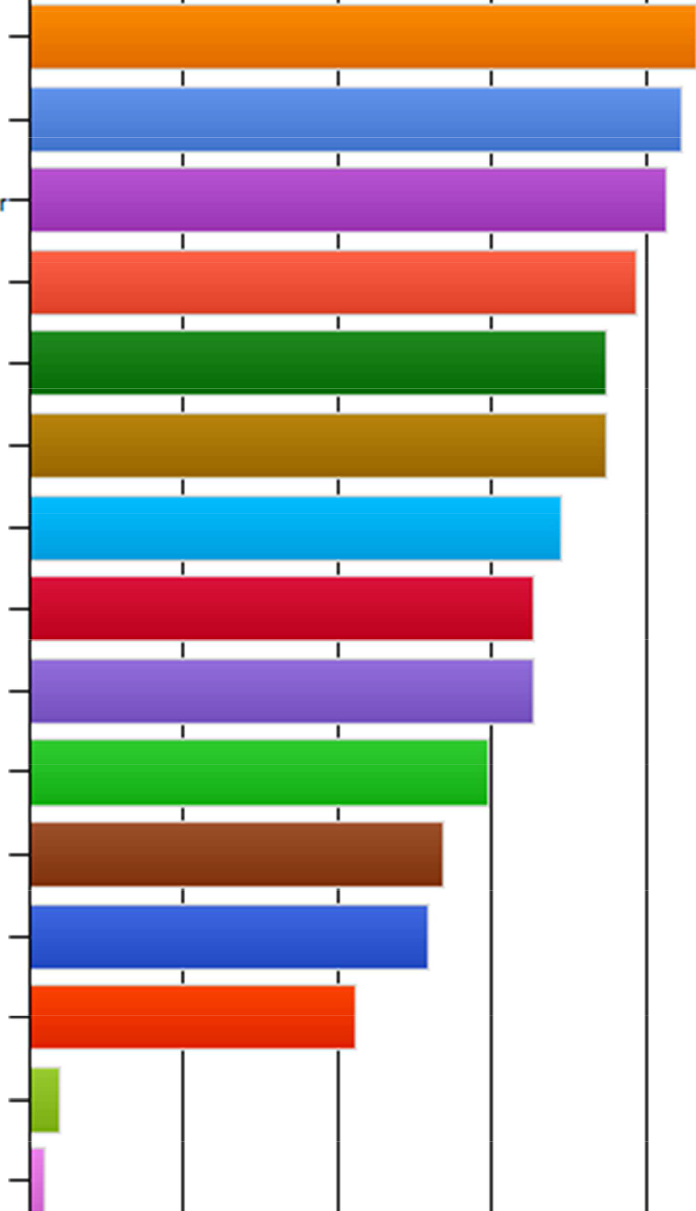 verification o f the behaviou of a system under...PERFORMANCE    ESTING:verification of the performancerequirements of ...U   IT/MODU  E  TES ING:evaluation of the functioningin isolation of sy...OPERATIONAL TESTING:eva tua tion of a syste m in rtsa ctual operating e...RELIABILITY    ES ING:verification of lauh-freebehaviour in a syste m...NOl'J..QPERATIO    L   ESTING:e valuat ion of a syste min an environment tha...I do not provide, check. or req u e st te sting information as  e vidence0%	20%	40%	60%	80%	100 %Figure 22. Types of testing usedManually (for example. with a peper·besed checklist)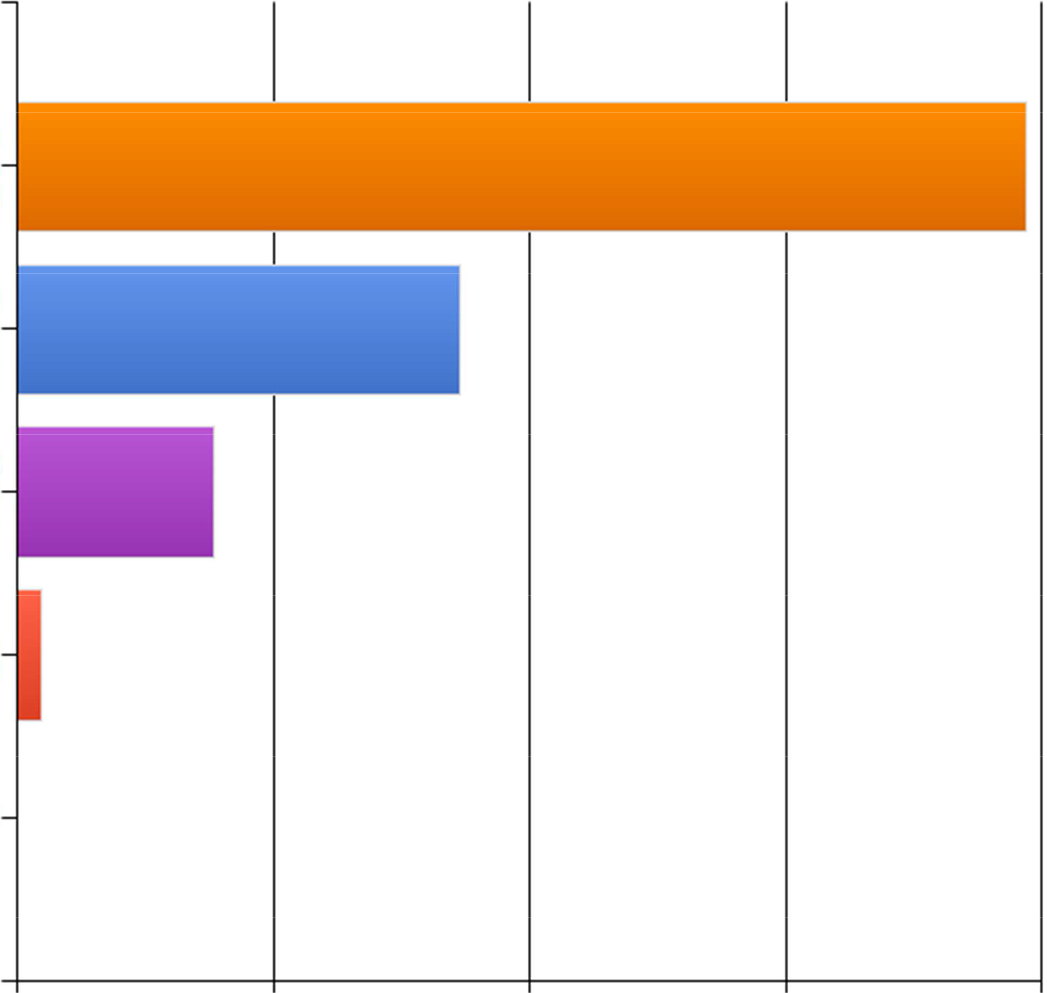 With tools that store end provide information about the degree of com...With tools that store endprovide inforrm 1tion aboutt he degree of com..Completeness is not checkedI do not know it0 %	20 %	40 %	60 %	80 %Figure 23. Ways to check evidence completeness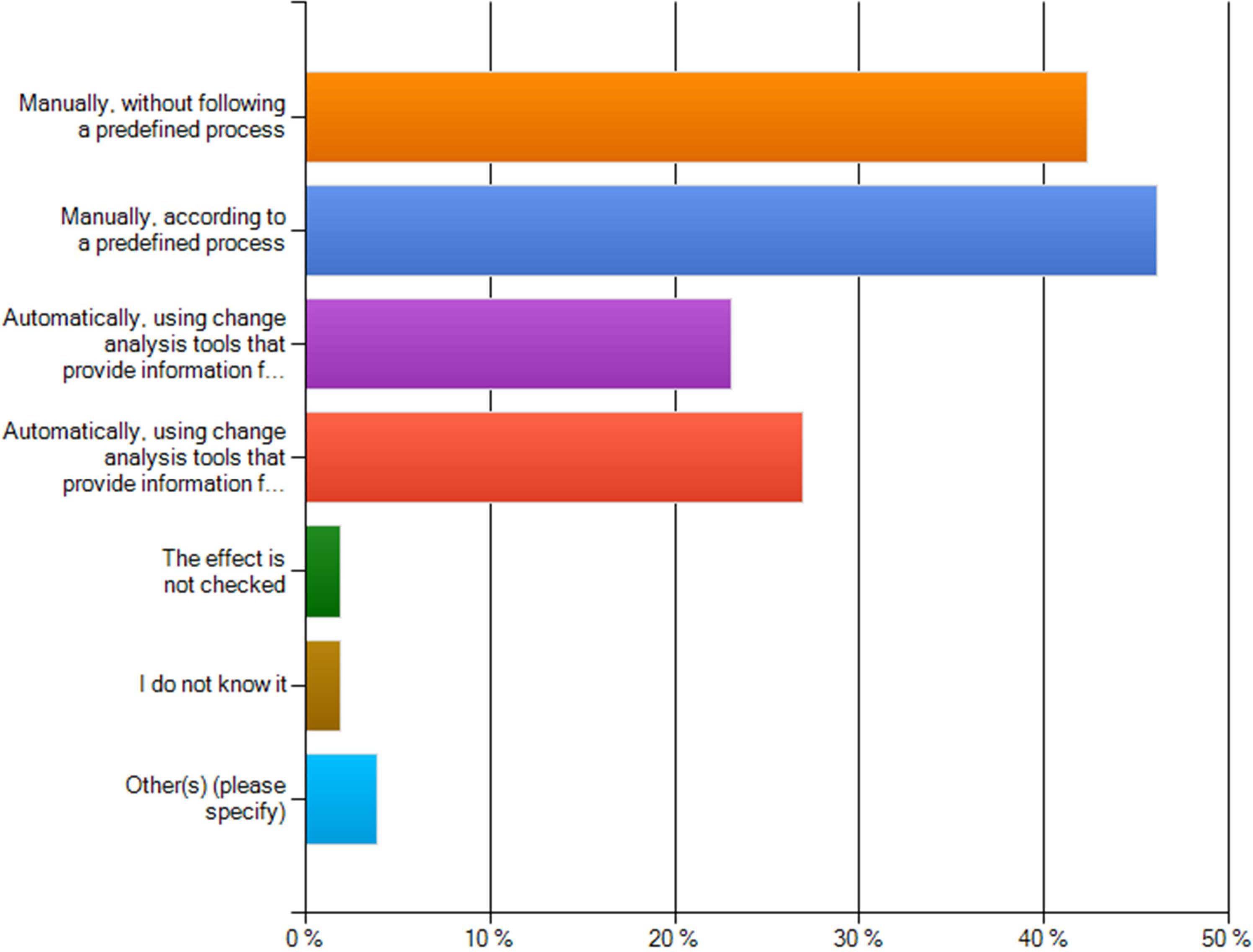 Figure 24. Ways to perform evidence change impact analysis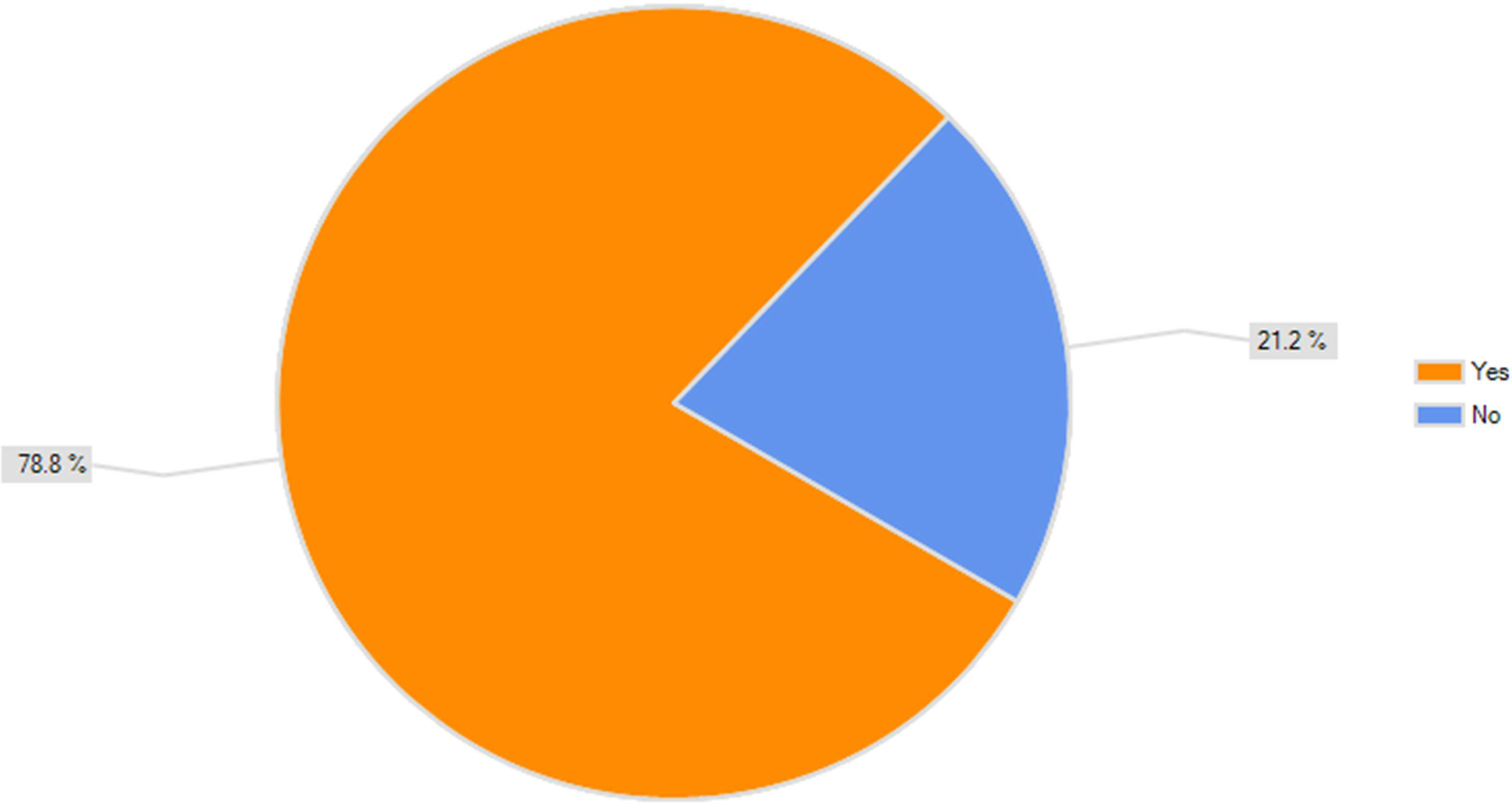 Figure 25. Record of details about evidence change impact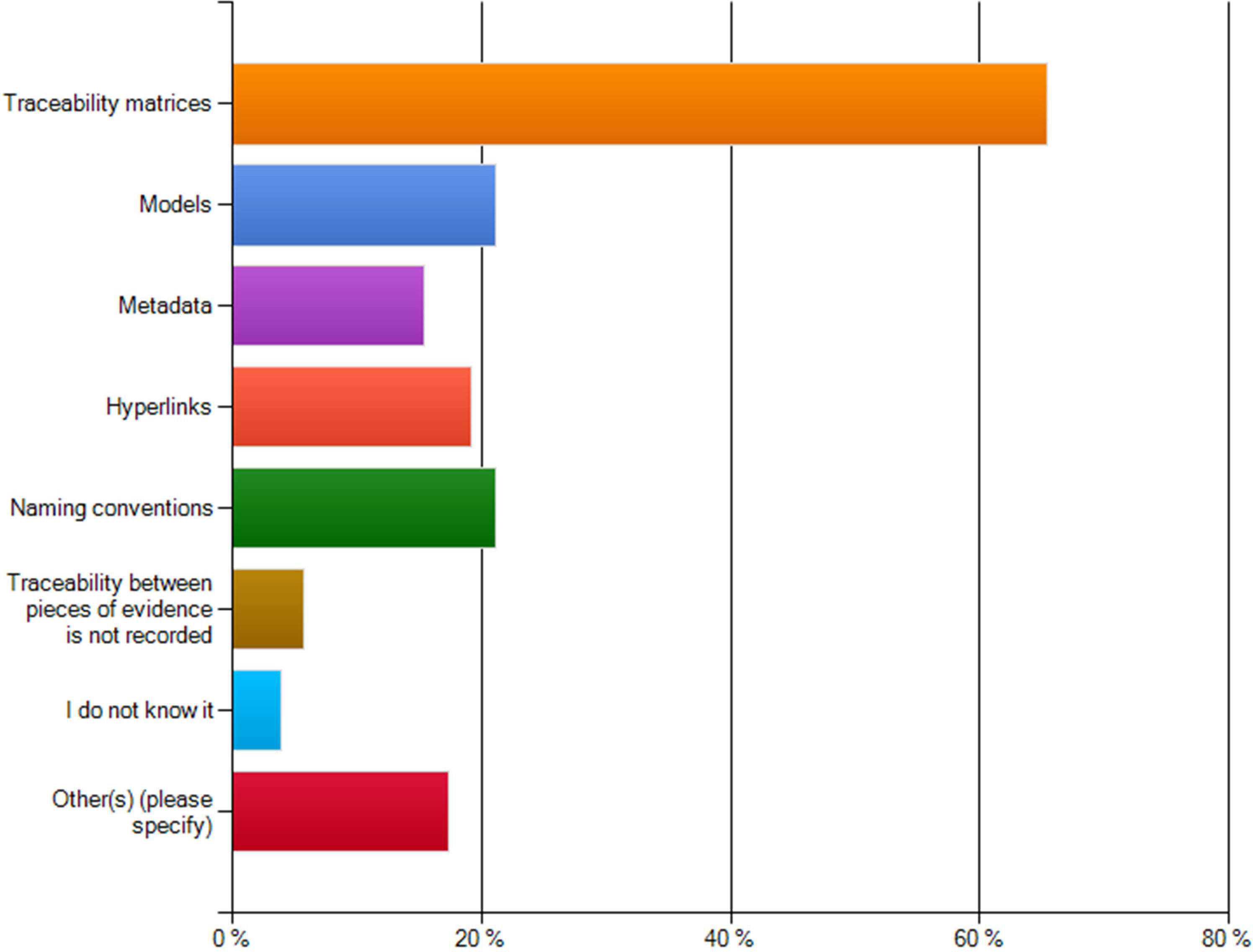 Figure 26. Ways to record evidence traceability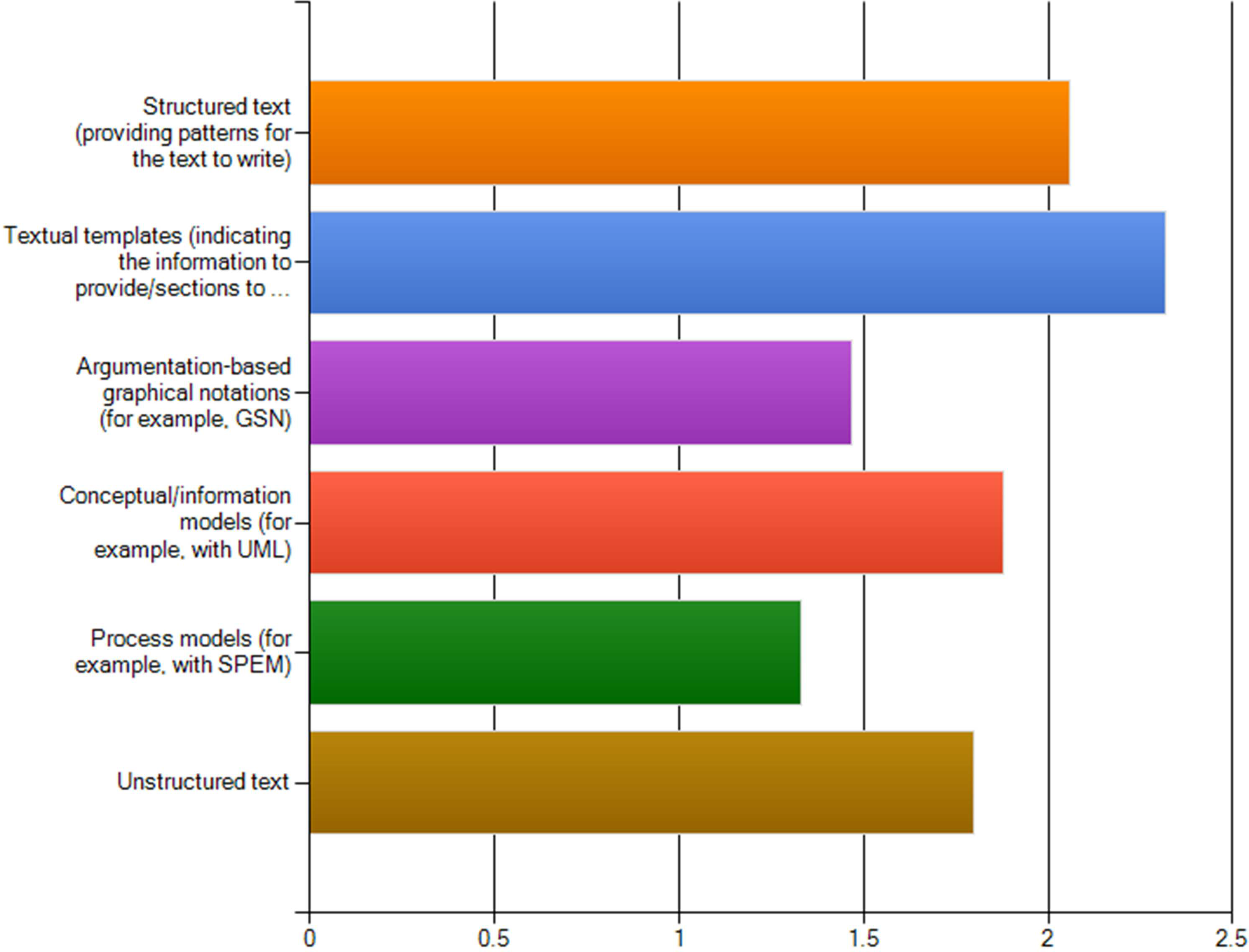 Figure 27. Techniques for structuring of evidence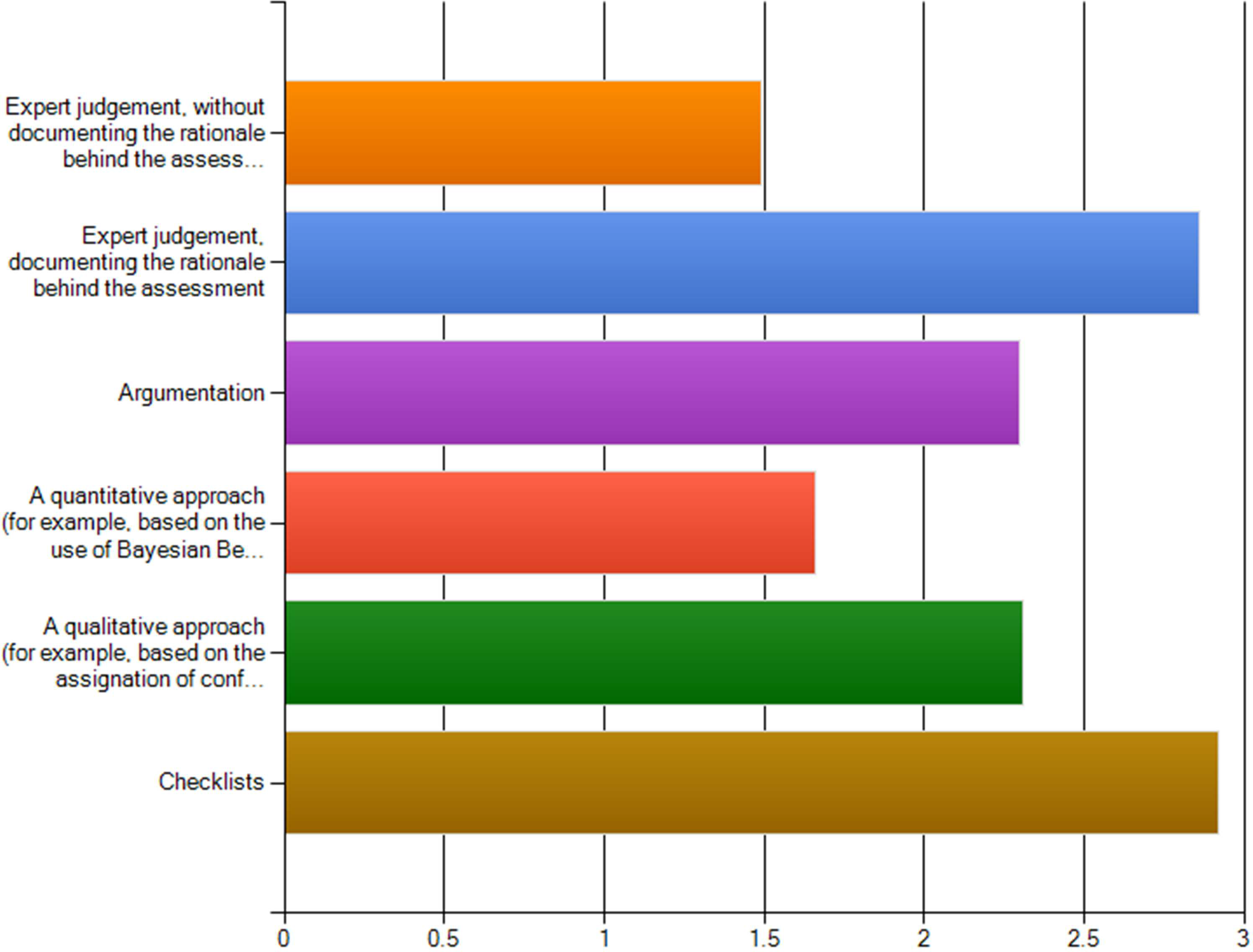 Figure 28. Techniques for evidence adequacy assessment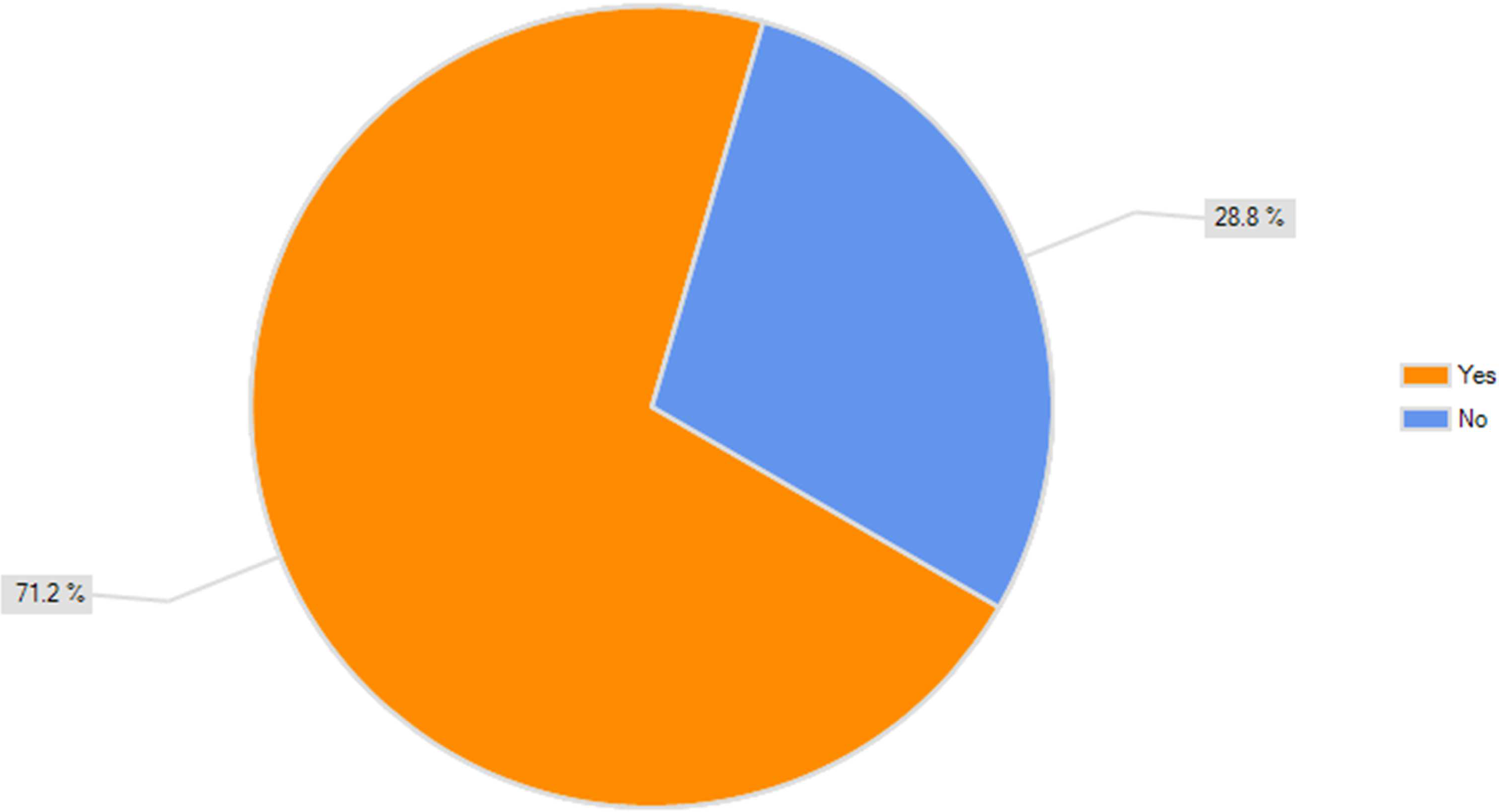 Figure 29. Check of how the confidence in a piece of evidence depends on the confidence in others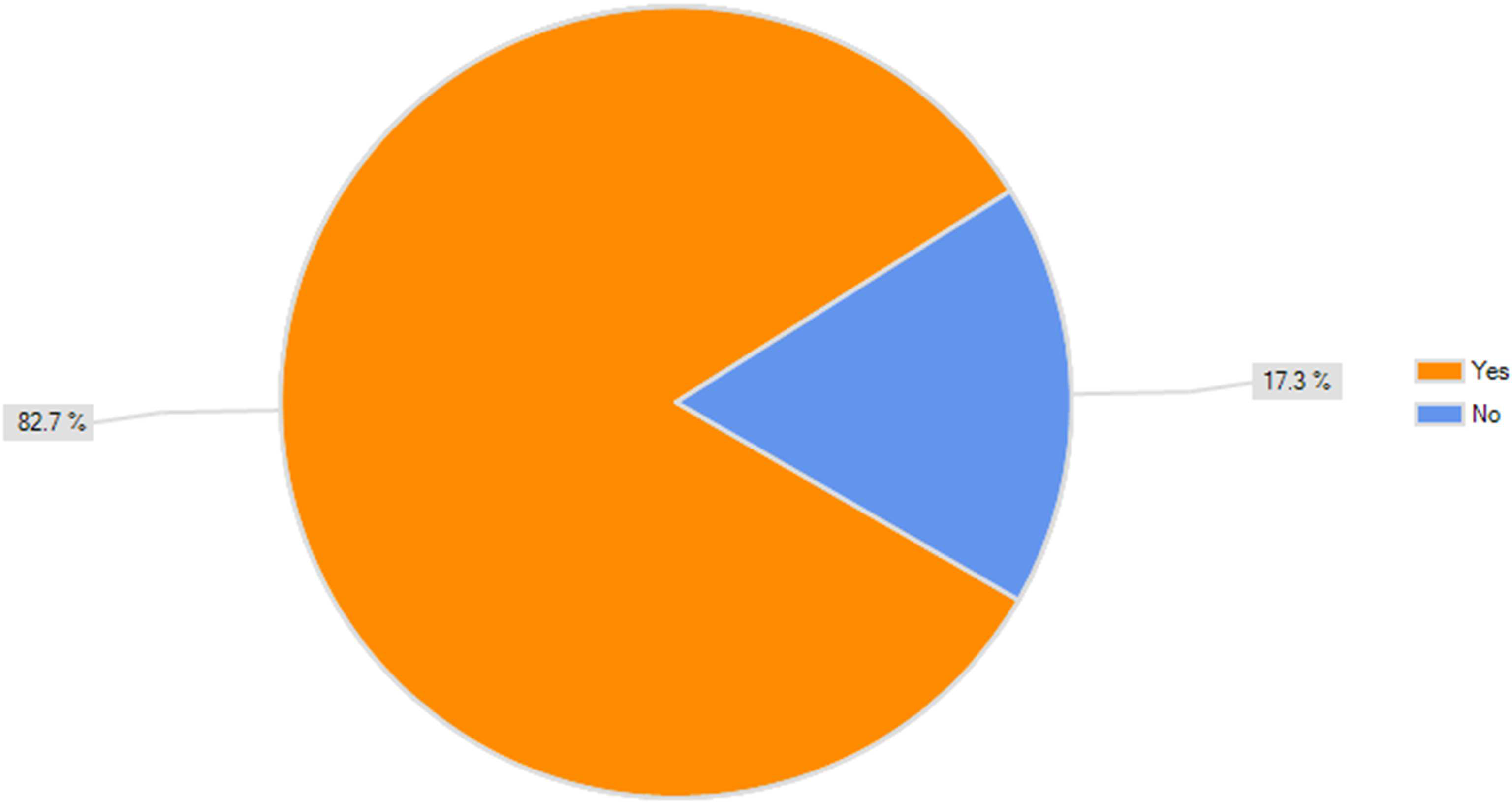 Figure 30. Check of confidence change effect in other pieces of evidence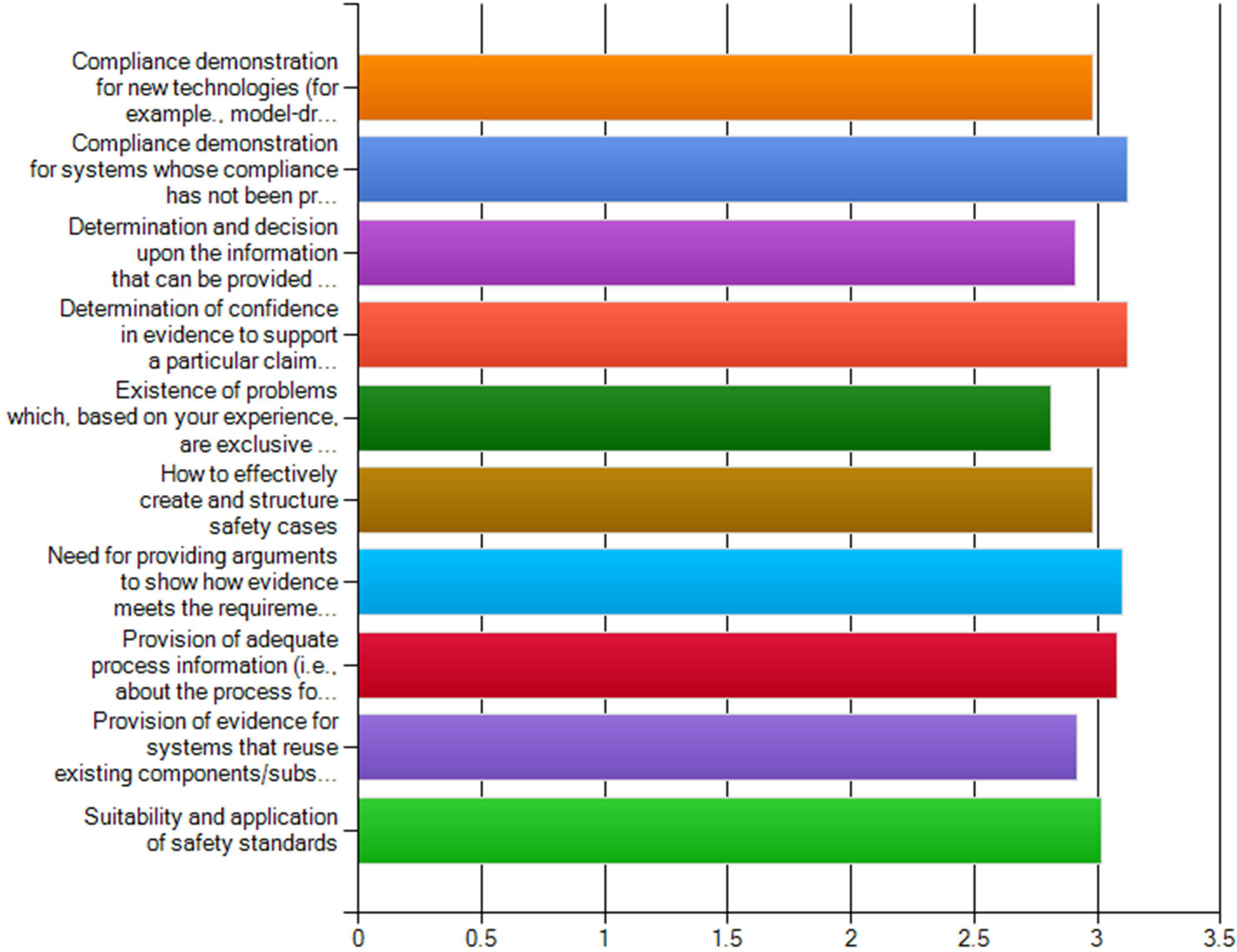 Figure 31. Importance of challenges for provision of evidenceWork Package:WP6: Evolutionary Evidential ChainDissemination level:PublicStatus:FinalDate:1 November 2012Responsible partner:Jose Luis de la Vara (Simula Research Laboratory)Contact information:jdelavara@simula.noNamesOrganisationFabien Belmonte and Laurent Pitot de la BeaujardiereALSTOM TransportGiorgio Tagliaferri and Vincenzo ManniRINA Services SpAJerome LambourgAdaCoreAlexander Serebrenik, Martijn Klabbers, and Luc EngelenEindhoven University of TechnologyJanusz StudzizbaParasoft SAJose Luis de la Vara, Sunil Nair, and Mehrdad SabetzadehSimula Research LaboratoryKarel van de MeentInspearit (before DNV ITGS)Alberto MelziCentro Ricerche Fiat S.C.p.A.VersionDateRemarksV0.12012-04-18First ToCV0.22012-5-15ToC update and initial contentV0.32012-10-5ToC and content updateV0.42012-10-26Content updateV0.52012-10-31Requirements specification completionV1.02012-11-1Deliverable finalizationIDName01_01Evidence item to provide01_02Evidence types to provide01_03Apply existing evidence characterization model01_04CCL-based evidence item characteristics01_05Association of evidence types to evidence items01_06Apply existing evidence types01_07Association of artefacts to evidence items01_08CCL-based artefact information01_09Modification of artefacts associated to evidence items01_10Association of already-used artefacts to evidence items01_11Evidence item drop01_12Confirmation of evidence item drop01_13Drop of evidence item characteristics after evidence item drop01_14Drop of artefacts after evidence drop01_15Evidence item information modification01_16Evidence item reuse01_17Record of evidence item history01_18Automatic evidence repository creation01_19Evidence item characteristics status specification01_20Use of colours to report on evidence item characteristics completeness01_21Use of colour to report on evidence item characteristics incompleteness01_22Tree-view for display of evidence items01_23Intermediate nodes of tree-view01_24Modification of intermediate nodes of tree-view01_25Drop of intermediate nodes of tree-view for display of evidence items01_26Association of evidence types to intermediate nodes of tree-view01_27Proposal of intermediate nodes for tree-view01_28Inclusion of evidence items in tree-view01_29Automatic inclusion of evidence items in tree-view01_30Generation of HTML-based evidence reports01_31Generation of document-based evidence reports01_32Customization of evidence report generationIDName02_01Evidence traceability link specification02_02CCL-based specification of evidence traceability links02_03Definition of evidence traceability links types02_04Reuse of evidence traceability links types02_05Display of source traced evidence items02_06Display of target traced evidence items02_07Notification of evidence traceability links correctness02_08Use of colours for evidence traceability links correctness02_09Evidence traceability link proposal02_10Evidence traceability link drop02_11Confirmation of Evidence traceability link drop02_12Evidence traceability link drop after evidence item drop02_13Evidence traceability links completeness assessment02_14Matrices for traceability visualization02_15Source and target evidence types in matrices for traceability visualization02_16Display of required actions related to evidence evaluation02_17Creation of evidence traceability links in matrices02_18Models for visualization of chains of evidence02_19Tables for traceability visualization02_20Evidence types of tables for traceability visualization02_21Columns of tables for evidence visualization02_22Creation of evidence traceability links in tables02_23Reuse of tables for traceability visualizationIDName03_01CCL-based evidence item evaluation03_02Evidence evaluation rationale03_03Possible relationships with the evaluation of related evidence items03_04Definition of evidence item evaluation criteria03_05Modification of evidence item evaluation criteria03_06Reuse of evidence item evaluation criteria03_07Definition of categories for evidence item evaluation criteria03_08Modification of categories for evidence item evaluation criteria03_09Reuse of categories for evidence item evaluation criteria03_10Modification of evidence item evaluation03_11Specification of required actions after evidence evaluation03_12Email for required actions after evidence evaluation03_13Evidence item associated to a required actions after evidence evaluation03_14Use of colours in evidence items associated to a required actions after evidence evaluation03_15Status of actions related to evidence evaluation03_16Display of required actions related to evidence evaluation03_17Completion of actions required as a result of evidence evaluation03_18Use of colours to report on the status of actions required after evidence evaluation03_19Report on evidence set completeness03_20Report on evidence set adequacyIDName04_01Determination of evidence items affected by a change04_02Determination of evidence traceability links affected by a change04_03Confirmation of changes04_04Impact of a possible evidence change04_05Specification of actions required after evidence item changes04_06Evidence items associated to actions required after evidence item changes04_07Evidence traceability links associated to actions required after evidence item changes04_08Suggestion of actions after evidence item change04_09Email with required actions after evidence item changes04_10Status of actions related to evidence change04_11Display of required actions after evidence item changes04_12Completion of actions required after evidence item changes04_13Use of colours to report on the status of actions required after evidence item changes04_14Use of colours to report on the status of evidence items after evidence item changes04_15Use of colours to report on the status of evidence traceability links after evidence item changesIDName05_01Evidence item information import05_02Automatic artefact association to imported evidence item05_03Tool information about the artefact associated to imported evidence item information05_04Evidence traceability link import05_05Automatic artefact association to imported evidence traceability link05_06Tool information about the artefact associated to imported evidence traceability link05_07Evidence traceability link export05_08SAEM import05_09SAEM export05_10Automatic update of evidence items in the OPENCOSS platform05_11Automatic update of evidence items in external tools05_12Notification of change of imported evidence item in the OPENCOSS platform05_13Notification of change of imported evidence item in external tool05_14Use of colours to indicate change of imported evidence item in the OPENCOSS platform05_15Use of colours to indicate change of imported evidence item in external tool05_16Automatic update of evidence traceability links in the OPENCOSS platform05_17Automatic update of evidence traceability links in external tools05_18Notification of change of imported evidence traceability link in the OPENCOSS platform05_19Notification of change of imported evidence traceability link in external tool05_20Use of colours to indicate change of imported evidence traceability links in the OPENCOSSplatform05_21Use of colours to indicate change of imported evidence traceability link in external tools01_0101_01TypeFunctionalDescriptionThe OPENCOSS platform shall provide the users with the ability to indicate theevidence items that will have to be provided for an assurance projectRationaleTo be able to evaluate evidence and assurance projects at some point, it must be possible to indicate the evidence items that have to be provided for an assuranceproject.StakeholdersAssurance ManagerStatusProposedPriorityMust-have01_0101_01TypeFunctionalDescriptionThe OPENCOSS platform shall provide the users with the ability to indicate theevidence types of the evidence items to be provided for an assurance projectRationaleThe Assurance Manager must be able to indicate the evidence type of an evidence item when such an item has been created. Similarly, Engineering Tools and Product Engineers must be able to indicate the evidence type of an item when, for instance, updating evidence item information. Indicating the required evidence types facilitatesthe traceability and evaluation of evidence at a later stage.StakeholdersAssurance Manager, Engineering Tool, and Product EngineerStatusProposedPriorityMust-have01_0301_03TypeFunctionalDescriptionThe OPENCOSS platform shall provide users with the ability to select an existingevidence characterization model for an assurance projectRationaleBy selecting an existing evidence characterization model, the Assurance Manager indicates how the evidence items should be characterized. Evidence can, for example, be characterized according to SAEM in terms of directness/indirectness, primary or secondary status of the information, originality or derivation of the source. Evidence characterization models might also be created according to the metamodels providedby the CCLStakeholdersAssurance ManagerStatusProposedPriorityMust-have01_0401_04TypeFunctionalDescriptionThe OPENCOSS platform shall store the characteristics of the evidence items of anassurance project according to the CCLRationaleBesides the evidence itself, created by an external Engineering Tool or a Product Engineer, there should be characteristics of the evidence, which are properties describing the evidence. In SAEM, for instance, evidence is described in properties like the qualitative levels as relevance, confidence, significance, support, strength,reporting, and accuracy.StakeholdersAssurance Manager, Product Engineer, and Engineering ToolStatusProposedPriorityMust-have01_0501_05TypeFunctionalDescriptionThe OPENCOSS platform shall provide users with the ability to indicate the evidencetype of the current evidence items of an assurance projectRationaleEvidence type must be indicated in order to facilitate traceability and evaluation ofevidence at a later stage.StakeholdersAssurance ManagerStatusProposedPriorityMust-have01_0601_06TypeFunctionalDescriptionThe OPENCOSS platform shall provide users with the ability to use in an assuranceproject evidence types that have been defined in another projectRationaleWhen creating evidence items, the Assurance Manager must be able to assignpredefined evidence types to evidence items.StakeholdersAssurance ManagerStatusProposedPriorityShould-have01_0701_07TypeFunctionalDescriptionThe OPENCOSS platform shall provide users with the ability to indicate the artefact towhich evidence items of an assurance project is associatedRationaleThe Assurance Manager must be able to indicate the actual artefact in which anevidence items is located.StakeholdersAssurance ManagerStatusProposedPriorityMust-have01_0801_08TypeFunctionalDescriptionThe OPENCOSS platform shall store the CCL-information of the artefact to which anevidence item of an assurance project is associated.RationaleThe platform needs to be able to store the characteristics of an artefact defined bythe CCLStakeholdersAssurance ManagerStatusProposedPriorityMust-have01_0901_09TypeFunctionalDescriptionThe OPENCOSS platform shall provide users with the ability to modify the informationabout the artefact to which an evidence item of an assurance project is associatedRationaleThe information of an artefact might change during an assurance project, thus thispossibility must be taken into account in the platform.StakeholdersAssurance ManagerStatusProposedPriorityMust-have01_1001_10TypeFunctionalDescriptionThe OPENCOSS platform shall provide users with the ability to associate evidenceitems of an assurance project with an artefact that has been used in another projectRationaleTo enable reuse of artefacts used in other projects, it must be possible to associateevidence items to such artefacts.StakeholdersAssurance ManagerStatusProposedPriorityMust-have01_1101_11TypeFunctionalDescriptionThe OPENCOSS platform shall provide users with the ability to drop evidence items ofan assurance projectRationaleThe user must be able to remove evidence items, but rather than they will be deleted,they will be archived.StakeholdersAssurance ManagerStatusProposedPriorityMust-have01_1201_12TypeFunctionalDescriptionWhen a user wants to drop an evidence item from an assurance project, the OPENCOSS platform shall request confirmation from the user for this action andsubsequent related actionsRationaleTo avoid accidental removal of an evidence item from an assurance project,confirmation is requested when a user drops such an item.StakeholdersAssurance ManagerStatusProposedPriorityShould-have01_1301_13TypeFunctionalDescriptionWhen an evidence item is dropped from an assurance project, the OPENCOSS platform shall drop all the evidence information (types and characteristics) related tothe evidence item from the projectRationaleEvidence characteristics are associated with a single evidence item. If such an item isdropped, the evidence characteristics should be dropped too.StakeholdersAssurance ManagerStatusProposedPriorityMust-have01_1401_14TypeFunctionalDescriptionWhen an evidence item is dropped from an assurance project and its associated artefact is not associated with other evidence items, the OPENCOSS platform shalldrop the artefact from the projectRationaleArtefacts that have no associations with evidence items have no purpose in the context of an assurance project. If an evidence item is dropped the artefact shouldnot be referred to by (or associated with) the assurance project anymore.StakeholdersAssurance ManagerStatusProposedPriorityMust-have01_1501_15TypeFunctionalDescriptionThe OPENCOSS platform shall provide users with the ability to modify the informationof the evidence items of an assurance projectRationaleThis is a general requirement, where the type and characterisation are specific partsof the information.StakeholdersAssurance Manager, Product Engineer, and Engineering ToolStatusProposedPriorityMust-have01_1601_16TypeFunctionalDescriptionThe OPENCOSS platform shall provide users with the ability to copy evidence items toan assurance project that previously have been stored in another assurance project.RationaleEvidence-related effort should be minimized (and reuse maximised) if possible.StakeholdersAssurance ManagerStatusProposedPriorityMust-have01_1701_17TypeFunctionalDescriptionThe OPENCOSS platform shall store the time and date of the actions performed to theevidence items of an assurance projectRationaleStoring the time and date of actions performed to the evidence items improves thetransparency of the assurance process.StakeholdersAssurance ManagerStatusProposedPriorityMust-have01_1801_18TypeFunctionalDescriptionThe OPENCOSS platform shall create the evidence repository of an assurance projectfrom its evidence characterization modelRationaleAfter the Assurance Manager has selected an appropriate evidence characterization model for an assurance project, the OPENCOSS platform must create an evidencerepository to store the evidence items related to the project in a way that matches the selected characterization model.StakeholdersAssurance ManagerStatusProposedPriorityMust-have01_1901_19TypeFunctionalDescriptionThe OPENCOSS platform shall provide users with the ability to indicate whether the specification of characteristics for an evidence item of an assurance project isregarded as completeRationaleBy manually indicating that the specification of characteristics for an evidence item iscomplete, evaluation of evidence is simplified.StakeholdersAssurance ManagerStatusProposedPriorityMust-have01_2001_20TypeNon-functional (Usability)DescriptionWhen the specification of characteristics for an evidence item of an assurance project is regarded as complete, the OPENCOSS platform shall colour the evidence item ingreenRationaleBy providing visual feedback regarding the completeness of the specification ofcharacteristics of an evidence item, the process of evaluating evidence is simplified.StakeholdersAssurance ManagerStatusProposedPriorityShould-have01_2101_21TypeNon-functional (Usability)DescriptionWhen the specification of characteristics for an evidence item of an assurance project is not regarded as complete, the OPENCOSS platform shall colour the evidence item inyellowRationaleBy providing visual feedback regarding the completeness of the specification ofcharacteristics of an evidence item, the process of evaluating evidence is simplified.StakeholdersAssurance ManagerStatusProposedPriorityShould-have01_2201_22TypeNon-functional (Usability)DescriptionThe OPENCOSS platform shall show the set of evidence items of an assurance projectsby means of a tree-viewRationaleBy showing the set of evidence items by means of a tree-view, the structure of thebody of evidence of an assurance project is visualised.StakeholdersAssurance ManagerStatusProposedPriorityShould-have01_2301_23TypeNon-functional (Usability)DescriptionThe OPENCOSS platform shall provide users with the ability to define intermediatenodes in the tree-view for display of the evidence items of an assurance projectRationaleThe user can define additional intermediate nodes facilitate evidence structuring andvisualization.StakeholdersAssurance ManagerStatusProposedPriorityShould-have01_2401_24TypeNon-functional (Usability)DescriptionThe OPENCOSS platform shall provide users with the ability to modify the intermediate nodes in the tree-view for display of the evidence items of an assuranceprojectRationaleThe user can modify intermediate nodes to facilitate evidence structuring andvisualization.StakeholdersAssurance ManagerStatusProposedPriorityShould-have01_2501_25TypeNon-functional (Usability)DescriptionThe OPENCOSS platform shall provide users with the ability to drop intermediatenodes in the tree-view for display of the evidence items of an assurance projectRationaleThe user can remove intermediate nodes to facilitate evidence structuring andvisualization.StakeholdersAssurance ManagerStatusProposedPriorityShould-have01_2601_26TypeNon-functional (Usability)DescriptionThe OPENCOSS platform shall provide users with the ability to associate evidencetypes to the intermediate nodes of the tree-view for display of the evidence items of an assurance projectRationaleBy associating evidence types to an intermediate node, evidence structuring andvisualization is facilitated.StakeholdersAssurance ManagerStatusProposedPriorityShould-have01_2701_27TypeNon-functional (Usability)DescriptionWhen and evidence characterization model has been selected for an assurance project, the OPENCOSS platform shall propose intermediate nodes for the tree-view for display of the evidence items of the project according to the evidencecharacterization modelRationaleAn evidence characterization model can propose evidence types and a certainstructure for evidence, which can be used as basis for the tree-view.StakeholdersAssurance ManagerStatusProposedPriorityShould-have01_2801_28TypeNon-functional (Usability)DescriptionThe OPENCOSS platform shall provide users with the ability to include the evidence items of an assurance project in the structure of the tree-view for display of theevidence items of the projectRationaleWhen specifying evidence items and using a tree-view to structure and visualize evidence, users can indicate where new evidence items must be included in the tree-view.StakeholdersAssurance ManagerStatusProposedPriorityShould-have01_2901_29TypeNon-functional (Usability)DescriptionWhen an evidence characterization model has been selected for an assurance project, the evidence items of the project are associated to evidence types, and the evidence types have been used for definition of intermediate nodes of the tree-view for display of the evidence items of the project, the OPENCOSS platform shall automatically include the evidence items of the project in the tree-view nodes of their associatedevidence typesRationaleWhen specifying evidence items and using a tree-view to structure and visualizeevidence, new evidence might be automatically categorized in the tree-view.StakeholdersAssurance ManagerStatusProposedPriorityShould-have01_3001_30TypeFunctionalDescriptionThe OPENCOSS platform shall be able to generate reports about the body of evidenceof an assurance project in the form of HTML filesRationaleTo facilitate activities such as evaluation of evidence and analysis of evidence change impact, the platform must be able to produce human-readable reports about thebody of evidence.StakeholdersAssurance ManagerStatusProposedPriorityShould-have01_3101_31TypeFunctionalDescriptionThe OPENCOSS platform shall be able to generate reports about the body of evidenceof an assurance project by means of documents in PDF, RTF, and MS Word formatsRationaleTo facilitate activities such as evaluation of evidence and analysis of evidence changeimpact, the platform must be able to produce human-readable reports about the body of evidence.StakeholdersAssurance ManagerStatusProposedPriorityShould-have01_3201_32TypeFunctionalDescriptionThe OPENCOSS platform shall provide users with the ability to indicate the information to be included in the reports about the body of evidence of an assuranceprojectRationaleBy reducing the amount of information in a report, these reports can be tailored fordifferent audiences.StakeholdersAssurance ManagerStatusProposedPriorityShould-have02_0102_01TypeFunctionalDescriptionThe OPENCOSS platform shall provide users with the ability to specify evidencetraceability links between evidence items of an assurance projectRationaleThe ability to create evidence traceability links is a prerequisite for the creation ofevidence chains.StakeholdersAssurance ManagerStatusProposedPriorityMust-have02_0202_02TypeFunctionalDescriptionThe OPENCOSS platform shall store the information of the evidence traceability linksof an assurance project according to the CCLRationaleStoring the information of the evidence traceability links according to the CCL is a prerequisite for supporting automated processes such as gap analysis. Additionally, this improves the transparency of the assurance process. The information itself can beregarded as evidence too.StakeholdersAssurance ManagerStatusProposedPriorityMust-have02_0302_03TypeFunctionalDescriptionThe OPENCOSS platform shall provide users with the ability to define evidencetraceability link types for an assurance projectRationaleIn assurance projects, it is possible an Assurance Manager wants to maintain specific types of traceability between evidence types. For example, between requirementsand test cases.StakeholdersAssurance ManagerStatusProposedPriorityShould-have02_0402_04TypeFunctionalDescriptionThe OPENCOSS platform shall provide users with the ability to reuse in an assuranceproject evidence traceability link types defined in another projectRationaleIt is important that Assurance Managers can reuse evidence traceability links types inorder to reduce the effort to spend in assurance projects.StakeholdersAssurance ManagerStatusProposedPriorityShould-have02_0502_05TypeFunctionalDescriptionThe OPENCOSS platform shall show the evidence items of an assurance project that are the source of evidence traceability links for which a given evidence item is thetargetRationaleTraceability links can be navigated to retrieve information about related evidenceitems.StakeholdersAssurance ManagerStatusProposedPriorityMust-have02_0602_06TypeFunctionalDescriptionThe OPENCOSS platform shall show the evidence items of an assurance project thatare the target of evidence traceability links for which a given evidence item is the sourceRationaleTraceability links can be navigated to retrieve information about related evidenceitems.StakeholdersAssurance ManagerStatusProposedPriorityMust-have02_0702_07TypeFunctionalDescriptionWhen an evidence characterization model has been selected for an assurance project and specifying an evidence traceability link for an evidence item of the project, the OPENCOSS platform shall indicate if the evidence traceability link is correct accordingto the modelRationaleTo evaluate evidence and to evaluate the consistency of an evidence chain, theAssurance Manager must know whether all evidence traceability links are correct according to the selected evidence characterization model.StakeholdersAssurance ManagerStatusProposedPriorityMust-have02_0802_08TypeNon-functional (Usability)DescriptionWhen an evidence traceability link of an assurance project is not correct according to the evidence characterization model selected for the project, the OPENCOSS platformshall colour such a link in redRationaleTo evaluate evidence and to evaluate the consistency of an evidence claim, the Assurance Manager must know whether all evidence traceability links are correct according to the selected evidence characterization model, and assistance in the formcolouring links can be very helpful.StakeholdersAssurance ManagerStatusProposedPriorityShould-have02_0902_09TypeFunctionalDescriptionWhen an evidence characterization model has been selected for an assurance project and specifying evidence traceability links for an evidence item of the project, the OPENCOSS platform shall show possible evidence items with which evidencetraceability links might be specified according to the modelRationaleTo facilitate the process of adding traceability links between evidence items, theplatform suggests possible links according to the selected evidence characterization model.StakeholdersAssurance ManagerStatusProposedPriorityShould-have02_1002_10TypeFunctionalDescriptionThe OPENCOSS platform shall provide users with the ability to drop evidencetraceability links of an assurance projectRationaleThe Assurance Manager must be able to drop evidence traceability links, for instance because the evidence items connected by the link may become unrelated at somepoint.StakeholdersAssurance ManagerStatusProposedPriorityMust-have02_1102_11TypeFunctionalDescriptionWhen a user aims to drop an evidence traceability link of an assurance project, theOPENCOSS platform shall require confirmation of the action from the userRationaleTo prevent accidental removal or evidence traceability links, confirmation isrequested.StakeholdersAssurance ManagerStatusProposedPriorityShould-have02_1202_12TypeFunctionalDescriptionWhen an evidence item of an assurance project is the source or the target of an evidence traceability link, and the item is dropped from the project, the OPENCOSSplatform shall drop the evidence traceability link from the project tooRationaleTo retain the consistency of traceability links, links related to dropped items should beremoved.StakeholdersAssurance ManagerStatusProposedPriorityMust-have02_1302_13TypeFunctionalDescriptionWhen an evidence characterization model has been selected for an assurance project, the OPENCOSS platform shall indicate the required missing links according to themodelRationaleIf gathered evidence and the corresponding links do not adhere to the selected evidence characterization model because of missing links, this inconsistency must beindicated to be able to resolve it.StakeholdersAssurance ManagerStatusProposedPriorityMust-have02_1402_14TypeFunctionalDescriptionThe OPENCOSS platform shall be able to show evidence traceability links between theevidence items of an assurance project by means of traceability matricesRationaleThe Assurance Manager must be able to evaluate the consistency of evidence chains.Traceability matrices provide a way to do so.StakeholdersAssurance ManagerStatusProposedPriorityMust-have02_1502_15TypeFunctionalDescriptionWhen using matrices to show evidence traceability links between the evidence items of an assurance project, the OPENCOSS platform shall require that the users indicate the source and target evidence types of the evidence traceability links to show in amatrixRationaleBy selecting the source and target evidence types, the user specifies the desiredcontent of the traceability matrix.StakeholdersAssurance ManagerStatusProposedPriorityMust-have02_1602_16TypeFunctionalDescriptionWhen using matrices to show evidence traceability links between the evidence items of an assurance project, the OPENCOSS platform shall provide users with the ability toselect the source and target evidence types of the evidence traceability links used for another matrixRationaleSpecifying the desired content of a traceability matrix is simplified by allowing the user to select a previously defined matrix. The source and target evidence types ofthis matrix are also used to populate the new matrix.StakeholdersAssurance ManagerStatusProposedPriorityShould-have02_1702_17TypeFunctionalDescriptionThe OPENCOSS platform shall provide users with the ability to specify evidencetraceability links in traceability matricesRationaleThe Assurance Manager must be able to indicate in a traceability matrix if an evidencetraceability link exists between two evidence items.StakeholdersAssurance ManagerStatusProposedPriorityShould-have02_1802_18TypeFunctionalDescriptionThe OPENCOSS platform shall be able to show the chains of evidence to which anevidence item of an assurance project belongs by means of modelsRationaleThe Assurance Manager must be able to evaluate the consistency of evidence chains.Models provide a way to do so.StakeholdersAssurance ManagerStatusProposedPriorityMust-have02_1902_19TypeFunctionalDescriptionThe OPENCOSS platform shall provide users with the ability to define tables to showtraceability between the evidence items of an assurance projectRationaleThe Assurance Manager must be able to evaluate the consistency of evidence chains.Tables provide a way to do so.StakeholdersAssurance ManagerStatusProposedPriorityMust-have02_2002_20TypeFunctionalDescriptionWhen showing evidence traceability by means of tables, the OPENCOSS platform shallrequire that the users indicate the evidence types to include in the tableRationaleThe desired content of a traceability table is specified by indicating the evidence typesthat should be included in the table.StakeholdersAssurance ManagerStatusProposedPriorityMust-have02_2102_21TypeFunctionalDescriptionThe OPENCOSS platform will include a column in a table for traceability visualizationfor each evidence type to include in the table indicated by usersRationaleWhen creating tables for showing traceability, each evidence type selected for a tablewill correspond to a column in the table.StakeholdersAssurance ManagerStatusProposedPriorityMust-have02_2202_22TypeFunctionalDescriptionThe OPENCOSS platform shall provide users with the ability to specify evidencetraceability links in traceability tablesRationaleThe Assurance Manager must be able to indicate in a traceability table if an evidencetraceability link exists between two evidence items.StakeholdersAssurance ManagerStatusProposedPriorityShould-have02_2302_23TypeFunctionalDescriptionWhen using tables to show evidence traceability in an assurance project, theOPENCOSS platform shall provide users with the ability to select the evidence types used for another tableRationaleSpecifying the desired content of a traceability table is simplified by allowing the user to select a previously defined table. The evidence types of this table are also used topopulate the new table.StakeholdersAssurance ManagerStatusProposedPriorityShould-have03_0103_01TypeFunctionalDescriptionThe OPENCOSS platform shall provide users with the ability to evaluate the evidenceitems of an assurance project according to evaluation criteria defined in the CCLRationaleThe use of any evidence item is strictly dependent on the context in which the evidence was obtained (i.e., the assumptions and constraints driving the process for creation of the evidence item.) As a consequence, it is important to have a set ofevaluation criteria in the CCL to be used to evaluate an evidence item.StakeholdersAssurance ManagerStatusProposedPriorityMust-have03_0203_02TypeFunctionalDescriptionThe OPENCOSS platform shall provide users with the ability to specify the rationalebehind the evaluation of an evidence item of an assurance projectRationaleThe use of any evidence item is strictly dependent on the context in which the evidence was obtained (I.e., the assumptions and constraints driving the process for creation of the evidence item). As a consequence, it is important to have the possibility to evaluate any evidence item against a set of evaluation criteria and tohave the possibility to motivate and comment the result.StakeholdersAssurance ManagerStatusProposedPriorityMust-have03_0303_03TypeFunctionalDescriptionWhen an evidence item of an assurance project is related to other evidence items of the project by means of evidence traceability links, the OPENCOSS platform shall inform the user that the evaluation of the evidence item might depend on theevaluation of the othersRationaleFrom the moment that it is very common for an evidence item to be directly and/or indirectly dependent/linked to other evidence items, it is important to underline the fact that the evaluation of a specific evidence item can be considered exhaustive aslong as it is taken into account together with the other evidence items to which it is traced.StakeholdersAssurance ManagerStatusProposedPriorityShould-have03_0403_04TypeFunctionalDescriptionThe OPENCOSS platform shall provide users with the ability to define criteria forevaluation of evidence items of an assurance projectRationaleThe use of any evidence item is strictly dependent on the context in which the evidence was obtained. As a consequence, it is important to have a set of evaluation criteria to be used to evaluate an evidence item. Moreover, from the moment that the evaluation criteria might not always be the same and shared among different projects, but can be task-specific, company specific etc., it becomes important for the user to have the possibility to create its own set of evaluation criteria to be used toguide the evaluation process of the evidence items of a specific project.StakeholdersAssurance ManagerStatusProposedPriorityMust-have03_0503_05TypeFunctionalDescriptionThe OPENCOSS platform shall provide users with the ability to modify criteria forevaluation of evidence items of an assurance projectRationaleThe evidence items of an assurance project shall be evaluated considering the most suitable set of criteria for “measuring” if and to what extent an evidence item can be eligible for (re)use both within the same domain (in a new project) and across different domains. From the moment that this activity is intrinsically dynamic, it is not so rare that the evaluation criteria to be used for the evaluation of the availableevidence items shall be modified, deleted, or upgraded to match the needs.StakeholdersAssurance ManagerStatusProposedPriorityShould-have03_0603_06TypeFunctionalDescriptionThe OPENCOSS platform shall provide users with the ability to evaluate evidence items of an assurance project according to evaluation criteria defined in otherprojectsRationaleThe criteria to be used for the evaluation of the evidence items of a project shall not be created from scratch any time, because of the level of similarity of some projects. Some criteria are applicable to the majority of the evidence items, independently from the peculiarities of a project. As a consequence, it is important to implement an efficient way to manage the evaluation criteria, so as to re-use those of generalapplicability.StakeholdersAssurance ManagerStatusProposedPriorityMust-have03_0703_07TypeFunctionalDescriptionThe OPENCOSS platform shall provide users with the ability to define evaluationcategories for evaluation criteria of evidence items of an assurance projectRationaleFrom the moment that the evaluation criteria are linked among them, it is possible to define relationships between them and to group them into categories, so as that whenever a specific criteria is chosen for the evaluation of the evidence items of a project, all the related criteria are automatically identified, so as to make it easier for the user to select a complete set of evidence criteria without omitting necessaryevaluation criteria.StakeholdersAssurance ManagerStatusProposedPriorityMust-have03_0803_08TypeFunctionalDescriptionThe OPENCOSS platform shall provide users with the ability to modify the evaluationcategories defined for evaluation criteria of evidence items of an assurance projectRationaleThe selection of the criteria for evaluating the evidence items of a project is an intrinsically dynamic activity that implies real-time updates. In the light of this fact, the categories into which these criteria can be grouped is consequently prone to modifications, updates etc.; consequently, it becomes important for the user to have at disposal a means for a dynamic management of all the categories of evaluationcriteria, in order to adopt them to the needs.StakeholdersAssurance ManagerStatusProposedPriorityShould-have03_0903_09TypeFunctionalDescriptionThe OPENCOSS platform shall provide users with the ability to evaluate evidenceitems of an assurance project with evaluation categories for evaluation criteria defined in other projectsRationaleThe criteria to be used for the evaluation of the evidence items of a project shall not be created from scratch any time, but can be re-used from a project an applied to another. As a consequence, it is important to implement an efficient way to manage the evaluation criteria and the corresponding categories into which they can be grouped, so as to re-use those of general applicability and take advantage of well-established categories, applicable to several projects.StakeholdersAssurance ManagerStatusProposedPriorityMust-have03_1003_10TypeFunctionalDescriptionThe OPENCOSS platform shall provide users with the ability to modify the evaluationof the evidence items of an assurance project, tracking the history of the changesRationaleThe evaluation of any evidence item is intrinsically prone to updates and changes; as aconsequence, it is necessary to provide the user the possibility to modify the evaluation of any evidence item, tracking the history of changesStakeholdersAssurance ManagerStatusProposedPriorityMust-have03_1103_11TypeFunctionalDescriptionThe OPENCOSS platform shall provide users with the ability to specify actions  required in the body of evidence of an assurance project as a result of evidenceevaluationRationaleThe evaluation of any evidence item is aimed at specifying actions impacting the evidence item. Additional tests can be recommended in order to verify the reaction of the system taken into account to specific test conditions and/or to provide a  complete and exhaustive set of evidences in support of a safety claim. In addition to this, in several cases the evaluation of an evidence item is followed by a list of requested actions to be performed in order to increase the confidence in the evidence (test results etc.). As a consequence, it is necessary to have the possibility to associate to any evidence item the requested actions as a result of the evaluationprocess.StakeholdersProcess Manager, Assurance Manager, Product EngineerStatusProposedPriorityMust-have03_1203_12TypeFunctionalDescriptionThe OPENCOSS platform shall provide users with the ability to send emails containing information about actions to perform in an assurance project as a result of evidenceevaluationRationaleIn order to guarantee an efficient strategy for the management of the required actions associated to any evidence item contained in an assurance project, the platform could offer the user the possibility to specify the name(s) of the persons in charge of performing the requested actions for every evidence item and to directlyinform them of the actions of which they are responsible by e-mail.StakeholdersProcess ManagerStatusProposedPriorityCould-have03_1303_13TypeFunctionalDescriptionThe OPENCOSS platform shall provide users with the ability to indicate the evidence items associated to actions required in the body of evidence of an assurance projectas a result of an evidence evaluationRationaleThe evaluation of any evidence item is aimed at specifying actions impacting the evidence item. Additional tests can be recommended in order to verify the reaction of the system taken into account to specific test conditions and/or to provide a  complete and exhaustive set of evidences in support of a safety claim. In addition to this, in several cases the evaluation of an evidence item is followed by a list of requested actions to be performed in order to increase the confidence in the evidence (test results etc.). As a consequence, it is necessary to have the possibility to associate to any evidence item the requested actions as a result of the evaluationprocess.StakeholdersProcess Manager, Assurance Manager, Product EngineerStatusProposedPriorityMust-have03_1403_14TypeNon-functional (Usability)DescriptionWhen an evidence item of an assurance project has been associated to actions to perform as a result of evidence evaluation, the OPENCOSS platform shall colour suchan evidence item in redRationaleIn order to make it easier for the user to see at glance the evidence items for which some actions have been defined, the platform should automatically highlight themthrough the use of colours.StakeholdersAssurance Manager, Product Engineer, Process ManagerStatusProposedPriorityShould-have03_1603_16TypeFunctionalDescriptionThe OPENCOSS platform shall record if the status of an action required in anassurance project as a result of evidence evaluation is “pending” or “addressed”RationaleFrom the moment that the actions required for any evidence item are assigned to a responsible person, the platform shall offer the possibility to assign a status to everyspecific action, so as to have the possibility to monitor their progress.StakeholdersAssurance Manager, Product Engineer, Process ManagerStatusProposedPriorityMust-have03_1503_15TypeFunctionalDescriptionThe OPENCOSS platform shall show the actions required in an assurance project as aresult of evidence evaluationRationaleIt is necessary to specify for every evidence item contained in an assurance project the associated actions, with a clear indication for each of them of the responsible person. To this regard, the platform shall offer the possibility to display a summary report of all the actions required for the evidence items contained in an assurance project, plus the indications of a pre-defined set of attributes for any of these actions(name(s) of the responsible persons, status of the action, etc.)StakeholdersAssurance Manager, Product Engineer, Process ManagerStatusProposedPriorityMust-have03_1703_17TypeFunctionalDescriptionThe OPENCOSS platform shall provide users with the ability to indicate if an action required in an assurance project as a result of evidence evaluation has beenaddressedRationaleFrom the moment that the actions required for any evidence item are assigned to aresponsible person, the platform shall offer the possibility to assign a status to every specific action, so as to have the possibility to monitor their progress.StakeholdersAssurance Manager, Product Engineer, Process ManagerStatusProposedPriorityMust-have03_1803_18TypeNon-functional (Usability)DescriptionWhen the status of an action required in an assurance project as a result of evidenceevaluation is “pending”, the OPENCOSS platform shall colour such an action in redRationaleThe platform shall offer the possibility to assign a status (pending or complete) to every action associated to an evidence item. In order to make it easier for the user to see at glance the status of the defined actions, the platform should automaticallyhighlight them through the use of different colours.StakeholdersAssurance Manager, Product Engineer, Process ManagerStatusProposedPriorityShould-have03_1903_19TypeFunctionalDescriptionWhen all the evidence items to provide in an assurance project has been provided according to the evidence characterization model of the project, the OPENCOSSplatform shall indicate that the body of evidence of an assurance project can be regarded as completeRationaleFrom the moment that the reference norms usually prescribe the evidence items to be produced as well as the structure of the safety case, the platform shall be capable of automatically detect whether all the required set of evidences have been insertedby the user (quantitative check for completeness)StakeholdersAssurance ManagerStatusProposedPriorityMust-have03_2003_20TypeFunctionalDescriptionWhen the body of evidence of an assurance project is regarded as complete, all the evidence traceability links of the project are correct, there are no pending actions in the project, and the information imported from external tools in the project issynchronized, the OPENCOSS platform shall indicate that the body of evidence of an assurance project can be regarded as adequateRationaleThe platform shall be capable of performing an automatic check that the evidence set matches the types of evidence prescribed/recommended by the standard through ananalysis of the attributes of every evidence item (evidence characterisation).StakeholdersAssurance ManagerStatusProposedPriorityMust-have04_0104_01TypeFunctionalDescriptionWhen an evidence item is changed in an assurance project, the OPENCOSS platformshall indicate the evidence items of the assurance project affected by the changeRationaleFrom the moment that it is very common for an evidence item to be directly and/or indirectly dependent on other evidences, the platform shall be capable of automatically perform what-if analyses aimed at providing the user with a clear picture of all the evidence items that are affected by any change to a specific evidenceitem.StakeholdersAssurance ManagerStatusProposedPriorityMust-have04_0204_02TypeFunctionalDescriptionWhen an evidence item is modified in an assurance project, the OPENCOSS platform shall indicate the evidence traceability links of the assurance project affected by themodificationRationaleFrom the moment that it is very common for an evidence item to be directly and/or indirectly traced to other evidences, the platform shall be capable of automatically identify those evidence traceability links that are affected by a change to a specificevidenceStakeholdersAssurance ManagerStatusProposedPriorityMust-have04_0304_03TypeFunctionalDescriptionWhen an evidence item is changed in an assurance project and other evidence items are affected, the OPENCOSS platform shall require confirmation of the changes fromthe userRationaleAny time a change to an evidence item is done, the platform shall automatically detect all the other evidence items impacted by this change. Anyway, it is not possible for the platform to automatically accept all the changes, but a confirmation from the user is requested by the platform. As a consequence, the platform is a supporting tool for the identification of the evidence items affected by a change in a specific evidence item, but the acceptance/refusal of the consequences of this change is assigned tothe user.StakeholdersAssurance ManagerStatusProposedPriorityMust-have04_0504_05TypeFunctionalDescriptionWhen a user has indicated a possible change in an evidence item of an assurance project, the OPENCOSS platform shall indicate the evidence items of the assuranceproject that would be affected by the changeRationaleFrom the moment that any change to an evidence item can have a relevant impact on the whole chain of evidences of a project, the platform shall provide the user an automatic analysis of all the evidence items that would be affected by a change to a specific evidence item. This feature is important to perform what-if analyses on the impact of a change to an evidence item and to provide information for its efficientmanagement.StakeholdersAssurance ManagerStatusProposedPriorityMust-have04_0704_07TypeFunctionalDescriptionThe OPENCOSS platform shall provide users with the ability to specify actions  required in the body of evidence of an assurance project as a result of an evidenceitem changeRationaleFrom the moment that any change to an evidence item can have a relevant impact on the other evidences and on the rest of the safety case in general, the platform shall offer the user the possibility to specify the list of requested actions to be performed, providing for each of them a justification and linking them to the specific evidenceitem to which they apply (1:n relationship)StakeholdersAssurance Manager, Process Manager, Product EngineerStatusProposedPriorityMust-have04_0804_08TypeFunctionalDescriptionThe OPENCOSS platform shall provide users with the ability to indicate the evidence items associated to actions required in the body of evidence of an assurance projectas a result of an evidence item changeRationaleFrom the moment that any change to an evidence item can have a relevant impact on the other evidences and on the rest of the safety case in general, the platform shall offer the user the possibility to specify the list of requested actions to be performed, providing for each of them a justification and linking them to the specific evidenceitem to which they apply (1:n relationship)StakeholdersAssurance Manager, Process Manager, Product EngineerStatusProposedPriorityMust-have04_0904_09TypeFunctionalDescriptionThe OPENCOSS platform shall provide users with the ability to indicate the evidencetraceability links associated to actions required in the body of evidence of an assurance project as a result of an evidence item changeRationaleFrom the moment that any change to an evidence item can have a relevant impact on the other evidences and on the rest of the safety case in general, the platform shall offer the user the possibility to specify the list of requested actions to be performed, providing for each of them a justification and linking them to the specific evidencetraceability links to which they apply (1:n relationship)StakeholdersAssurance Manager, Process Manager, Product EngineerStatusProposedPriorityMust-have04_1004_10TypeFunctionalDescriptionThe OPENCOSS platform shall suggests actions to perform after modification of anevidence item of an assurance project is approvedRationaleAny time an evidence item is changed, a set of actions shall be performed. Some of them are strictly dependent on the specific evidence item that has been modified, while others are more general and are recommended/prescribed by the reference safety norms applying. As a consequence, the platform shall inform the user of the actions to be performed in compliance to what stated in the reference safetydocumentation applicable to the project.StakeholdersAssurance Manager, Process Manager, Product EngineerStatusProposedPriorityMust-have04_1104_11TypeFunctionalDescriptionThe OPENCOSS platform shall provide users with the ability to send emails containing information about actions to perform in an assurance project as a result of evidenceitem changesRationaleIn order to guarantee an efficient strategy for the management of the required actions associated to a change in any evidence item contained in an assurance project, the platform could offer the user the possibility to specify the name(s) of the persons in charge of performing the requested actions for every evidence item and todirectly inform them of the actions of which they are responsible by e-mail.StakeholdersProcess ManagerStatusProposedPriorityCould-have04_1304_13TypeFunctionalDescriptionThe OPENCOSS platform shall record if the status of an action required in anassurance project as a result of the change of an evidence item is “pending” or “addressed”RationaleFrom the moment that the actions required for any evidence item are assigned to a responsible person, the platform shall offer the possibility to assign a status to everyspecific action, so as to have the possibility to monitor their progress.StakeholdersAssurance Manager, Product Engineer, Process ManagerStatusProposedPriorityMust-have04_1204_12TypeFunctionalDescriptionThe OPENCOSS platform shall show the actions required in an assurance project as aresult of evidence item changesRationaleIt is necessary to specify for every evidence item contained in an assurance project the associated actions, with a clear indication for each of them of the responsible person. To this regard, the platform shall offer the possibility to display a summary report of all the actions required for the evidence items contained in an assurance project, plus the indications of a pre-defined set of attributes for any of these actions(name(s) of the responsible persons, status of the action etc.)StakeholdersAssurance Manager, Product Engineer, Process ManagerStatusProposedPriorityMust-have04_1404_14TypeFunctionalDescriptionThe OPENCOSS platform shall provide users with the ability to indicate if an action required in an assurance project as a result of the change of an evidence item hasbeen addressedRationaleFrom the moment that the actions required for any evidence item are assigned to aresponsible person, the platform shall offer the possibility to assign a status to every specific action, so as to have the possibility to monitor their progress.StakeholdersAssurance Manager, Product Engineer, Process ManagerStatusProposedPriorityMust-have04_1504_15TypeNon-functional (Usability)DescriptionWhen the status of an action required in an assurance project as a result of evidenceitem changes is “pending”, the OPENCOSS platform shall colour such an action in redRationaleThe platform shall offer the possibility to assign a status (pending or complete) to every action associated to an evidence item. In order to make it easier for the user to see at glance the status of the defined actions, the platform should automaticallyhighlight them through the use of different colours.StakeholdersAssurance Manager, Product Engineer, Process ManagerStatusProposedPriorityShould-have04_1604_16TypeNon-functional (Usability)DescriptionWhen an evidence item of an assurance project has been affected by evidence itemchanges, the OPENCOSS platform shall colour such an evidence item in redRationaleIn order to make it easier for the user to see at glance the status of the evidence items after a change, the platform should automatically highlight them through theuse of colours.StakeholdersAssurance Manager, Product Engineer, Process ManagerStatusProposedPriorityShould-have04_1704_17TypeNon-functional (Usability)DescriptionWhen an evidence traceability link of an assurance project has been affected byevidence item changes, the OPENCOSS platform shall colour such a link in redRationaleIn order to make it easier for the user to see at glance the status of evidencetraceability links after a change, the platform should automatically highlight them through the use of colours.StakeholdersAssurance ManagerStatusProposedPriorityShould-have05_0105_01TypeFunctionalDescriptionThe OPENCOSS platform shall provide users with the ability to import evidence itemsfor an assurance project from artefacts in an external toolRationaleThere are various engineering tools used in safety-critical project development, storing information that can be considered as safety evidence. The OPENCOSS platform’s aim is not to replace those tools, but integrate with them and import thetools artefacts data that can be used as safety evidence.StakeholdersEngineering Tool, Assurance Manager, Safety EngineerStatusProposedPriorityMust-have05_0205_02TypeFunctionalDescriptionThe OPENCOSS platform shall be able to automatically associate an artefact in an external tool to an evidence item of an assurance project imported from the externaltoolRationaleThe OPENCOSS platform manages evidence items information, but not the actual artefacts from which this information has been derived. The artefacts are in external tool. Users need to have backward traceability pointing from evidence instance in OPENCOSS platform to the external tool artefact from which the evidenceinformation has been extracted and imported.StakeholdersEngineering Tool, Assurance Manager, Safety EngineerStatusProposedPriorityShould-have05_0305_03TypeFunctionalDescriptionThe OPENCOSS platform shall be able to automatically indicate the tool that stores the artefact associated to an evidence item of an assurance project imported fromexternal toolRationaleThe OPENCOSS platform manages evidence items information, but not the actual artefacts from which this information has been derived. The artefacts are in external tool. Users need to have backward traceability pointing from evidence instance inOPENCOSS platform to the external tool.StakeholdersEngineering Tool, Assurance Manager, Safety EngineerStatusProposedPriorityShould-have05_0405_04TypeDescriptionThe OPENCOSS platform shall provide users with the ability to import evidencetraceability links for an assurance project from an external toolRationaleThe OPENCOSS platform aim is not to completely replace engineering tools that facilitate artefact traceability, but integrate with them and import the traceabilityinformation from them.StakeholdersEngineering Tool, Assurance Manager, Safety EngineerStatusProposedPriorityShould-have05_0505_05TypeFunctionalDescriptionThe OPENCOSS platform shall be able to automatically associate an artefact to anevidence traceability link of an assurance project imported from an external toolRationaleThe OPENCOSS platform could import traceability links from external tool. Users need to have a backward link from OPENCOSS to the external artefact in order to easilybrowse back to the external tool artefact data.StakeholdersEngineering Tool, Assurance Manager, Safety EngineerStatusProposedPriorityCould-have05_0605_06TypeFunctionalDescriptionThe OPENCOSS platform shall be able to automatically indicate the tool that storesthe artefact associated to an evidence traceability link of an assurance project imported from an external toolRationaleThe OPENCOSS platform could import traceability links from external tool. Users needto have a backward link from OPENCOSS to the external tool.StakeholdersEngineering Tool, Assurance Manager, Safety EngineerStatusProposedPriorityCould-have05_0705_07TypeFunctionalDescriptionThe OPENCOSS platform shall be able to export evidence traceability links of anassurance project to external toolsRationaleThe OPENCOSS platform will be able to import evidence data from various engineering tools and store them in a common model. It would be good that this common data can be exported into a common format so that it can it can be furtherprocessed or visualized by external tools.StakeholdersEngineering Tool, Assurance Manager, Safety EngineerStatusProposedPriorityCould-have05_0805_08TypeNon Functional (Standard Compliance)DescriptionThe OPENCOSS shall be able to import evidence for an assurance project from SAEMmodelsRationaleSAEM defines a fine-grained model for evidence item description. The OPENCOSSplatform could import evidence data from any tool that supports SAEM.StakeholdersEngineering Tool, Assurance Manager, Safety EngineerStatusProposedPriorityCould-have05_0905_09TypeNon Functional (Standard Compliance)DescriptionThe OPENCOSS platform shall be able to export the evidence of an assurance projectin the form of a SAEM modelsRationaleSAEM defines a fine-grained model for evidence item description. The OPENCOSS platform could export evidence data in SAEM so that it can be fed into any tool thatsupports SAEM.StakeholdersEngineering Tool, Assurance Manager, Safety EngineerStatusProposedPriorityCould-have05_1005_10TypeFunctionalDescriptionWhen an evidence item of an assurance project contains information imported from an external tool artefact, and the information in the external tool is modified, the OPENCOSS platform shall detect such a modification and update the evidence itemaccordinglyRationaleEvidence item data in the OPENCOSS platform is derived from external tool artefacts data. In typical projects there will be a lot of evidence items, thus it is crucial to havethe data updated automatically in OPENCOSS when they change in the external tool.StakeholdersEngineering Tool, Assurance Manager, Safety EngineerStatusProposedPriorityCould-have05_1105_11TypeFunctionalDescriptionWhen an evidence item of an assurance project contains information imported from an external tool, and the information in the OPENCOSS platform is modified, theOPENCOSS platform shall detect such a modification and update the information in the external tool accordinglyRationaleIn typical projects there will be a lot of evidence items, thus it would be a nice featureto have the data updated automatically in external tools.StakeholdersEngineering Tool, Assurance Manager, Safety EngineerStatusProposedPriorityCould-have05_1205_12TypeFunctionalDescriptionWhen an evidence item of an assurance project contains information imported from an external tool, and the information in the OPENCOSS platform is modified, theOPENCOSS platform shall indicate such a modificationRationaleIn typical projects there will be a lot of evidence items and transparency in safety- critical projects is crucial for assessment, thus having a change-notificationmechanism and keeping change log history is a very important functionality.StakeholdersEngineering Tool, Assurance Manager, Safety EngineerStatusProposedPriorityMust-have05_1305_13TypeFunctionalDescriptionWhen an evidence item of an assurance project contains information imported from an external tool, and the information in the external tool is modified, the OPENCOSSplatform shall indicate such a modificationRationaleIn typical projects there will be a lot of evidence items, and transparency in a safety- critical projects is crucial for assessment, thus having a change-notificationmechanism and keeping change log history is a very important functionality.StakeholdersEngineering Tool, Assurance Manager, Safety EngineerStatusProposedPriorityShould-have05_1405_14TypeNon-functional (Usability)DescriptionWhen an evidence item of an assurance project contains information imported from an external tool, and the information in the OPENCOSS platform is modified, the OPENCOSS platform shall indicate such a modification by colouring the evidence itemin redRationaleIn typical projects there will be a lot of evidence items, thus having a goodvisualization of the changed data is an important functionality.StakeholdersEngineering Tool, Assurance Manager, Safety EngineerStatusProposedPriorityMust-have05_1505_15TypeNon-functional (Usability)DescriptionWhen an evidence item of an assurance project contains information imported from an external tool, and the information in the external tool is modified, the OPENCOSSplatform shall indicate such a modification by colouring the evidence item in redRationaleIn typical projects there will be a lot of evidence items, thus having a goodvisualization of the changed data is an important functionality.StakeholdersEngineering Tool, Assurance Manager, Safety EngineerStatusProposedPriorityShould-have05_1605_16TypeFunctionalDescriptionWhen an evidence traceability link of an assurance project contains information imported from an external tool, and the information in the external tool is modified, the OPENCOSS platform shall detect such a modification and update the evidencetraceability link accordinglyRationaleIn typical projects there will be a lot of evidence traceability links, thus it is crucial to have the data updated automatically in OPENCOSS when they change in the externaltool.StakeholdersEngineering Tool, Assurance Manager, Safety EngineerStatusProposedPriorityCould-have05_1705_17TypeFunctionalDescriptionWhen an evidence traceability link of an assurance project contains information imported from an external tool, and the information in the OPENCOSS platform ismodified, the OPENCOSS platform shall detect such a modification and update the information in the external tool accordinglyRationaleIn typical projects there will be a lot of evidence traceability links, thus it is would be a nice feature to have the data updated automatically in external tool when they arechanged in OPENCOSS platform.StakeholdersEngineering Tool, Assurance Manager, Safety EngineerStatusProposedPriorityCould-have05_1805_18TypeFunctionalDescriptionWhen an evidence traceability link of an assurance project contains informationimported from an external tool, and the information in the OPENCOSS platform is modified, the OPENCOSS platform shall indicate such a modificationRationaleIn typical projects there will be a lot of evidence items, and transparency in a safety- critical projects is crucial for assessment, thus having a change-notificationmechanism and keeping change log history is a very important functionality.StakeholdersEngineering Tool, Assurance Manager, Safety EngineerStatusProposedPriorityMust-have05_1905_19TypeFunctionalDescriptionWhen an evidence traceability link of an assurance project contains information imported from an external tool, and the information in the external tool is modified,the OPENCOSS platform shall indicate such a modificationRationaleIn typical projects there will be a lot of evidence traceability links, and transparency in a safety-critical projects is crucial for assessment, thus having a change-notificationmechanism and keeping change log history is a very important functionality.StakeholdersEngineering Tool, Assurance Manager, Safety EngineerStatusProposedPriorityShould-have05_2005_20TypeNon-functional (Usability)DescriptionWhen an evidence traceability link of an assurance project contains information imported from an external tool, and the information in the OPENCOSS platform is modified, the OPENCOSS platform shall indicate such a modification by colouring theevidence traceability link in redRationaleIn typical projects there will be a lot of evidence traceability links, thus having a goodvisualization of the changed data is an important functionality.StakeholdersEngineering Tool, Assurance Manager, Safety EngineerStatusProposedPriorityShould-have05_2105_21TypeNon-functional (Usability)DescriptionWhen an evidence traceability link of an assurance project contains information imported from an external tool, and the information in the external tool is modified, the OPENCOSS platform shall indicate such a modification by colouring the evidencetraceability link in redRationaleIn typical projects there will be a lot of evidence traceability links, thus having a goodvisualization of the changed data is an important functionality.StakeholdersEngineering Tool, Assurance Manager, Safety EngineerStatusProposedPriorityShould-haveAction1Description for Action1EvItemAAction2Description for Action2EvItemB, EvItemCAction3Description for Action3TraceLinkAAction4Description for Action4EvItemAAction5Description for Action5EvItemD, TraceLinkBAction6Description for Action6EvItemDAction7Description for Action7EvItemA, EviItemEAction8Description for Action8EvItemBAction9Description for Action9TraceLinkCAction10Description for Action10EvItemF, EvItemG, EvItemHAction11Description for Action11EvItemHAction12Description for Action12EvItemGAction13Description for Action13EvItemF, TraceLinkD, TraceLinkEAction14Description for Action14EvItemBAction15Description for Action15EvItemAProject XProject XProject XProject XProject XEvidence TraceabilitySource Evidence TypeReq1 Req2 Req3 Req4 Req5 Req6 Req7 Req8 Req9 Req10 Req11 Req12 Req13 Req14Target Evidence TypeTest1XXXTest2 X XTest3XTest4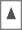 XEvidence TraceabilitySource Evidence TypeReq1 Req2 Req3 Req4 Req5 Req6 Req7 Req8 Req9 Req10 Req11 Req12 Req13 Req14Target Evidence TypeTest1XXXXEvidence TraceabilitySource Evidence TypeReq1 Req2 Req3 Req4 Req5 Req6 Req7 Req8 Req9 Req10 Req11 Req12 Req13 Req14Target Evidence TypeTest1XXXXXEvidence TraceabilitySource Evidence TypeReq1 Req2 Req3 Req4 Req5 Req6 Req7 Req8 Req9 Req10 Req11 Req12 Req13 Req14Target Evidence TypeTest1XXXX XEvidence TraceabilitySource Evidence TypeReq1 Req2 Req3 Req4 Req5 Req6 Req7 Req8 Req9 Req10 Req11 Req12 Req13 Req14Target Evidence TypeTest1XXXXEvidence TraceabilitySource Evidence TypeReq1 Req2 Req3 Req4 Req5 Req6 Req7 Req8 Req9 Req10 Req11 Req12 Req13 Req14Target Evidence TypeTest1XXXX X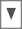 Project XProject XProject XProject XProject XProject XEvidence Traceability TableEvidence TypeHazard	MalfunctionHazard1	MF1Hazard2	MF1Hazard3	MF1Hazard4	MF2Hazard5	MF3Add columnSafety GoalSG1-- SG2SG3Safe StateSafeState1---SafeState2Add rowExt. Measures----Measure1Haz. Event Event1, Event2 Event3Event4, Event5 Event6Event7, Event8ASIL A QM QM ABChain of evidenceDefinition: series of pieces of evidence that are related, so traceability between the pieces exists.Synonyms: evidence chain, evidential chainEvidence itemDefinition: information used as evidence in assurance project and stored in the OPENCOSS platform.Synonyms: piece of evidenceEvidence setDefinition: Set of evidence items and their associated information.Synonyms: body of evidence, set of evidenceEvidence traceability link typeDefinition: Category of traceability that can exist between evidence items of an assurance project and that is based on traceability that can exist between evidence items of certain evidence types; for example, anevidence traceability link type can refer to traceability between requirements and test cases.Evidence typeDefinition: Category of information or artefacts that can be used as evidence in an assurance project; forexample, safety requirement.Impact AnalysisDefinition: identification of the potential consequences of a change, or estimation of what needs to bemodified to accomplish a change [2]Synonyms: change impact analysisTraceabilityDefinition: the ability to define and trace relationships among entities (e.g., software work products andtheir components) [2]Tree-viewDefinition: graphical user interface element that presents a hierarchical view of information; each item (akabranch or node) can have a number of subitems; this is often visualized by indentation in a list; an item can be expanded to reveal subitems, if any exist, and collapsed to hide subitems.ACCESSInformationwww.cs.virginia.edu/~pvs5x/publications/2011.ACCESS.pdfOverall DescriptionToolset designed to support creation, inspection, validation, maintenance, and other activities related to GSNAppraisal AssistantInformationhttp://www.sqi.gu.edu.au/AppraisalAssistant/about.htmlOverall DescriptionTool for CMMI compliance managementAppraisal WizardInformationhttp://isd-inc.com/tools.appraisalWizard/Overall DescriptionTool for preparing and performing appraisals. Although its fundamentally made for Scampi appraisals, its functionality goes above and beyond CMMI-based appraisalASCEInformationhttp://www.adelard.com/asce/index.htmlOverall DescriptionTool for development and management of assurance cases and safety cases.ASCET toolsInformation http://www.etas.com/en/products/applications_iso26262.php http://www.etas.com/en/products/ascet_md_modeling_design.php http://www.etas.com/en/products/applications_iso26262.php http://www.etas.com/en/products/ascet_se_software_engineering.phphttp://www.etas.com/en/products/ascet_scm.phpOverall DescriptionSet of tools for development of electrical and electronic systems in the automotive domain, targeted at modelling and design, prototyping, measurement and calibration, code generation, and testing of microcontrollers.Atego Artisan StudioInformationhttp://www.atego.com/products/artisan-studio/Overall DescriptionTool for system/software design and modelling.Atego GSN ModelerInformationhttp://www.atego.com/products/atego-gsn-modeler/Overall DescriptionVisual modelling tool for designing and documenting Safety Arguments using GSN.Atego Process DirectorInformationhttp://www.atego.com/products/do-178-with-atego-process-director/Overall DescriptionTool for supporting the DO-178 compliance processAtego WorkbenchInformationhttp://www.atego.com/products/atego-workbench/Overall DescriptionThis tool provides a common repository, viewers and traceability for project artefacts developed in different tools (DOORS, Artisan Studio, Excel, Word). It is an integrated engineering environment for team collaboration, information sharing and traceability between tools artefacts.Cantata++Informationhttp://www.nohau.se/$2/file/ipl-iso26262.pdf http://www.ipl.com/include/download/Download.php?FileID=p0855 http://www.ipl.com/pdf/Cantata++%20DO-178B%20ED-12B%20Tool%20Qualification%20Presentation.pdfOverall DescriptionTool for Unit and Integration Testing for C/C++CertWareInformationhttps://c3.nasa.gov/dashlink/projects/59/ http://ieeexplore.ieee.org/xpl/freeabs_all.jsp?arnumber=5747648 http://nasa.github.com/CertWare/ https://c3.nasa.gov/dashlink/static/media/project/Flyer.pdf https://c3.nasa.gov/dashlink/static/media/project/13-0413_Barry_CertWare.pdfOverall DescriptionOpen-source tool for safety case development and managementCESAR PlatformInformationhttp://www.cesarproject.eu http://www.erts2012.org/Site/0P2RUC89/2A-1.pdfhttp://www.springerlink.com/content/gj4h48w73153l213/Overall DescriptionIntegrated tool-chain for the development of safety-relevant embedded systemsCRESCOInformationhttp://home.simula.no/~rpanesar/cresco/http://simula.no/publications/Simula.simula.1120/simula_pdf_fileOverall DescriptionTool based on model-driven technologies for automated generation of (physical) safety evidence databasesD-CaseInformationhttp://www.dependable-os.net/tech/D-CaseEditor/ https://lwn.net/images/conf/rtlws-2011/proc/Matsuno.pdfOverall DescriptionTool for creation or assurance cases.DECOS Test BenchInformation http://home.mit.bme.hu/~gonczy/publications/safecomp2006.pdf http://ieeexplore.ieee.org/xpls/abs_all.jsp?arnumber=4618105 http://ieeexplore.ieee.org/xpls/abs_all.jsp?arnumber=5350012http://ieeexplore.ieee.org/xpls/abs_all.jsp?arnumber=4384905Overall DescriptionFramework to support V&V of dependable systems.DevCOPInformationhttp://www.cs.virginia.edu/~sherriff/papers/ISSRE06-Sherriff.pdfOverall DescriptionTool for storage and management of certificates, with basic reporting functionality regarding V&V coverage on source code and for estimation of the defect density in a certified program.DOORS/TraceLineInformationhttp://www.integrate.biz/traceline/ http://www.integrate.biz/downloads/TraceLine_for_DOORS_081031.pdfOverall DescriptionDOORS/TraceLine is a DOORS add-on extension for managing and visualizing information and its traceabilityin DOORSEDONA PlatformInformationhttp://www.edona.frOverall DescriptionPlatform targeted at the inter-operation of existing commercial tools and advanced academic technologiesnecessary to develop automotive software-based systemseSafetyCase ToolkitInformationhttp://www.altranpraxis.com/downloads/whitepapers/eSC_challenges.pdfhttp://www.springerlink.com/index/Q2133234HK512157.pdfOverall DescriptionTool for creation and management of safety cases.EvidenceAgreementInformationhttp://modelme.simula.no/assets/ieeesoft.pdfOverall DescriptionTool for assisting suppliers and certifiers in developing an agreement about the evidence necessary to demonstrate compliance to a safety standardexSILentiaInformationhttp://www.exida.com/index.php/Software/exSILentia/ http://www.exida.com/index.php/Certification/about/processes_systems http://www.xsindu.cn/beta/pdf/2.2010.BETA-SIL2%20Assessment%20Report.pdf http://files.pepperl-fuchs.com/selector_files/navi/productInfo/cert/cert1416.pdfOverall DescriptionTool for Design, operation and maintenance of Safety Instrumented SystemsFormalSafe toolsInformationhttp://www.dfki.de/cps/projects/formalsafe/flyer.pdf, http://www.dfki.de/cps/projects/formalsafe/proposalEN.pdfOverall DescriptionPlatform that integrates formal methods-based verification, change management, and documentationgeneration for the development of safe and reliable technical systems.GEMDEInformationhttp://www.artemis-ediana.eu/documents/D63D_SoftEngineeringProcessCM.pdf http://ebookbrowse.com/03-a-generic-executable-framework-for-model-driven-engineering-gemde-pdf-d199598807Overall DescriptionSupport tool for model-driven engineeringGoedelWorks (FLAME)Informationhttp://www.altreonic.com/sites/default/files/Systems%20Engineering%20with%20GoedelWorks.pdfOverall DescriptionWeb-based, safety engineering process tool which supports multiple standards (IEC 61508, IEC 62061, ISO DIS 26262, ISO 13849, ISO DIS 25119 and ISO 15998)GSN CaseMakerInformation http://www.cetadvantage.com/GSNCaseMaker.aspx http://213.144.23.75/wEnglish/download/Deliverables/D3.2_Part1_Guidelines_Dependability_Hazard_Analysis.pdfOverall DescriptionTool for creating GSN models.HighRely toolsInformationhttp://www.atego.com/products/highrely-check/ http://www.atego.com/products/highrely-trace/Overall DescriptionIt is a simple tool for performing reviews of your project artefacts - files in Configuration Management (CM)Hive WriterInformationhttp://www.eventcorp.info/files/ISSEC/Full%20ISSEC%202009%20Paper%20Proceedings%20-%20FINAL.pdf#page=123Overall DescriptionTool that supports structured technical documentation via a centrally- managed datastore so that any documents created within the tool are constrained to be consistent with this datastore and therefore with each other. It can be used for safety case development.Hugin ExplorerInformationhttp://www.hugin.com/productsservices/products/commercial/explorerOverall DescriptionTool for the construction, maintenance and usage of knowledge bases using BBNs.IBM RationalInformationhttp://www-01.ibm.com/software/rational/solutions/compliance/ http://www-01.ibm.com/software/rational/solutions/electronics/devices.htmlftp://ftp.software.ibm.com/software/rational/web/datasheets/G507-0963-00_LoRes.pdf http://www.youtube.com/watch?v=FPi3vq0EcTk&feature=related http://www.youtube.com/watch?v=QVOaVi4wuEw&NR=1&feature=endscreenhttp://www.youtube.com/watch?v=CY_ylIHLk_Y&feature=relmfuOverall DescriptionIBM offers several tools which together help company to comply with safety standards, i.e. they provide traceability, auditability of the development process and the resulting product.IEC Certification KitInformationhttp://www.mathworks.se/products/iec-61508/Overall DescriptionTool for providing qualification artefacts, certificates, and test suites, and generates traceability matrices. For ISO 26262 and IEC 61508INESS toolsInformationhttp://www.iness.eu/IMG/pdf/INESS_WSG_MuellerBuxhoevedenSchnieder_TTZ2011_angenommen.pdf www.iness.eu/IMG/pdf/INESS_Deliverable_G4.2_WS_Final.pdfOverall DescriptionSet of tools for safety case developmentinterCENELECInformationhttp://www.sqs.es/es/solutions/intercenelec/index.phpOverall DescriptionTool to manage that the development complies with CENELEC 50126, 50128 and 50129 (railway). This tool provides the user with support in the evaluation of compliance with these standards and provides the necessary guidelines for the implementation process.ISCADEInformationhttp://www.iscade.co.uk/ http://213.144.23.75/wEnglish/download/Deliverables/ D3.2_Part1_Guidelines_Dependability_Hazard_Analysis.pdfOverall DescriptionTool for safety case development.ISISInformationhttp://www.origin- consulting.com/gsnclub/members/2008_q2_pres/Integrated%20support%20presentation.pdf http://213.144.23.75/wEnglish/download/Deliverables/ D3.2_Part1_Guidelines_Dependability_Hazard_Analysis.pdfOverall DescriptionTool for creation of GSN models.jUCMNavInformationhttp://istar.rwth-aachen.de/tiki-index.php?page=jUCMNav http://jucmnav.softwareengineering.ca/ucm/pub/UCM/VirLibCaise07/CAISE07.pdfhttp://jucmnav.softwareengineering.ca/ucm/pub/UCM/VirLibRE09Compliance/RE09-Compliance.pdfOverall DescriptionTool for creation of goal modelsLDRA ToolsInformation http://www.ldra.com/iec61508.asp http://www.ldra.com/do178btqp.asphttp://www.ldra.com/iso26262.aspOverall DescriptionLDRA tool suite contains several tools facilitating different aspects of delivering software quality, testing, analysis, and requirements traceability.LSRDInformationhttp://ieeexplore.ieee.org/xpls/abs_all.jsp?arnumber=5636545Overall DescriptionLegacy Systems Risk DatabaseMarkup-Based ToolInformationhttp://www.sciencedirect.com/science/article/pii/S0029549311008752Overall DescriptionTool for generating reviews.McCabe toolsInformationhttp://www.mccabe.com/pdf/DO-178BandMcCabeIQ.pdf http://www.mccabe.com/iq.htm http://www.mccabe.com/cm.htmOverall DescriptionTool to analyse the security, quality, and testing of mission, life, and business critical software.Medini AnalyzeInformationhttp://www.ikv.de/index.php/en/products/functional-safetyOverall DescriptionFunctional safety analysis and engineering tool. It supports the ISO26262 standard.ModusInformationhttp://modelme.simula.no/assets/modus.pdf http://simula.no/publications/Simula.simula.920/simula_pdf_fileOverall DescriptionTool for quantitative assessment of technical systems. The main driver for Modus has been a particular kind of assessment, called Technology Qualification, aimed at verifying that the overall goals of a  new technology will be satisfied within specific margins.Papyrus/Eclipse Plug-In for GSN ModellingInformationhttp://subs.emis.de/LNI/Proceedings/Proceedings199/163.pdfOverall DescriptionTool for creating GSN models with the Eclipse environmentParasoft ConcertoInformationhttp://www.parasoft.com/jsp/products/concerto/home.jspOverall DescriptionRequirements management toolPROCEInformationhttp://modelme.simula.no/assets/er.pdfOverall DescriptionUML profile for the IEC 61508 standard implemented in IBM’s Rational Software Architect toolProgramaticaInformationhttp://programatica.cs.pdx.edu/Overall DescriptionTool for Haskell programming language that provides a command line interface (which parses the Haskell project, builds module dependency graphs and calculates code metrics), a html renderer for Haskell program source code (which Functionality syntax highlighting and hyperlinks), and certification evidence management for the parsed code.RAM CommanderInformationhttp://www.aldservice.com/en/reliability-products/rams-software.html http://www.aldservice.com/en/reliability-products/safety.htmlOverall DescriptionTool for Reliability and Maintainability Analysis and Prediction, Spares Optimization, FMEA/FMECA, Testability, Fault Tree Analysis, Event Tree Analysis and Safety Assessment. Safety Assessment Software is a comprehensive safety tool implementing the requirements and tasks of SAE ARP4761, MIL-STD-882 andother standardsRegulatory ComplianceInformationhttp://www.3ds.com/es/solutions/cross-industry-solutions/overview/management/regulatory-compliance/ http://www.3ds.com/es/solutions/automotive/solutions/enterprise-governance/regulatory-compliance- management/http://www.3ds.com/products/enovia/solutions/governance-user/regulatory-compliance/Overall DescriptionTool for Managing Compliance with RegulationsReliability WorkbenchInformationhttp://www.isograph-software.com/2011/software/reliability-workbench/http://www.isograph-software.com/2011/software/reliability-workbench/iec-61508-safety-instrumented- systems/ http://www.isograph-software.com/2011/software/reliability-workbench/iso-26262/Overall DescriptionSuite of reliability, safety and maintainability softwarereStructuredTextInformationhttp://docutils.sourceforge.net/rst.htmlOverall DescriptionTool for generation of structured text documents.RiskCATSInformationhttp://www.nohau.se/products/safety-security/cats-iec61508-iso26262 http://www.phaedsys.com/principals/riskcats/riskdata/Using_RiskCATS_61508.pdfOverall DescriptionTool for Safety Critical work.The RiskCAT requirements tools permit rapid and intuitive navigation around the standard(s).SafeSliceInformationhttp://modelme.simula.no/assets/ist-shiva.pdfOverall DescriptionSysML-based environment for establishing traceability links from safety requirements to design models and for extracting fragments of design that are relevant to safety requirements. SafeSlice has been  implemented as a plugin for Enterprise Architect.Safety Analysis Profile for UMLInformationftp://ftp.software.ibm.com/software/in/rational/innovate/industry_tracks/Douglass- Safety_Analysis_Profile.pdfOverall DescriptionThe Safety Metamodel identifies and characterizes the important concepts (and their metadata) and their relations.Safety Argument ManagerInformation http://www.sciencedirect.com/science/article/pii/S1383762197000325 http://ieeexplore.ieee.org/xpls/abs_all.jsp?arnumber=494529http://www-users.cs.york.ac.uk/tpk/maintress.pdf http://ieeexplore.ieee.org/xpls/abs_all.jsp?arnumber=145352Overall DescriptionTool for management of safety argumentsSafety Case DBInformationhttp://shop.exida-dev.com/tools/safety-case-dbhttp://www.exida.com/brochures/SafetyCaseDB.pdfOverall DescriptionTool for safety case creation in the scope of IEC61508 and ISO26262SCADE LifeCycleInformationhttp://www.esterel-technologies.com/products/scade-lifecycle/Overall DescriptionApplication lifecycle managerSiemens PLMInformationhttp://www.plm.automation.siemens.com/en_gb/about_us/index.shtmlhttp://www.plm.automation.siemens.com/en_gb/plm/definition/Overall DescriptionProduct lifecycle management software that allows managing the entire lifecycle of a product: to design, produce, support and retire products. It is a big family of products. Except from TeamCenter product, therest of the family is very specific industry oriented e.g. fiber or aerospace industry.SpecTRMInformationhttp://www.safeware-eng.com/software%20safety%20products/software%20safety%20products.htmOverall DescriptionSpecTRM focuses on system requirements and specification. It is designed to assist in the development of software-intensive safety-critical systems.System Assessment Management ToolsInformationhttp://www.aldservice.com/en/reliability-products/safety.htmlOverall DescriptionTool for performing the task prescribed in SAE ARP4761, MIL-STD-882 and other standardsThe Qualifying MachineInformationhttp://www.open-do.org/projects/qualifying-machine/ https://forge.open-do.org/plugins/moinmoin/qmachine/1_Presentation https://forge.open-do.org/plugins/moinmoin/qmachine/2_Design?action=AttachFile&do=get&target=QM_GUI_mockups.pdfOverall DescriptionIntelligent repository specialized in managing the lifecycle and evolution of certification artefactsToolNetInformationhttp://citeseerx.ist.psu.edu/viewdoc/download?doi=10.1.1.97.5659&rep=rep1&type=pdfOverall DescriptionTool for tracing artefacts that can be used to provide evidence from different toolsTraceVisInformationhttp://alexandria.tue.nl/extra1/afstversl/wsk-i/ravensteijn2011.pdfOverall DescriptionTool for traceability management and visualisationTrust Case ToolboxInformationhttp://iag.pg.gda.pl/iag/download/ 2008_cyra_gorski_expert_assessment_of_arguments_a_method_and_its_experimental_evaluation.pdf http://kio.eti.pg.gda.pl/trust_case/download/TCTEditor_Users_Manual.pdfOverall DescriptionTool for development of trust casesTTE Systems ToolsInformationhttp://www.tte-systems.com/downloads/tte_meeting_iso26262_reqs_2012.pdfOverall DescriptionSet of tools for development of high-integrity embedded systems, targeted at design, code compilation, static analysis, testing, and traceability.UOY's GSN Visio pluginInformation http://www.cs.york.ac.uk/~tpk/gsn/gsnaddoninstaller.zip http://213.144.23.75/wEnglish/download/Deliverables/D3.2_Part1_Guidelines_Dependability_Hazard_Analysis.pdfOverall DescriptionVision plugin for creating GSN models.VdsInformationhttp://www.origin- consulting.com/gsnclub/members/2008_q2_pres/Integrated%20support%20presentation.pdfOverall DescriptionCentralised Collaborative Integrated Systems and Software Engineering EnvironmentVectorCast toolsInformationhttp://www.vectorcast.com/industries/do178b-software-testing.phpOverall DescriptionSet of tools for Dynamic, Static analysis of the source code and Test Coverage monitoring.Verocel toolsInformationhttp://www.verocel.com/homeOverall DescriptionSet of tools for ensuring safety of mission critical software, targeted at requirements traceability, coverage analysis, and control-coupling analysisWindriver toolsInformationhttp://www.windriver.com/products/workbench/ http://www.windriver.com/announces/spain/industrial-seminar/presentations/4-Wind-River-Safety-and-Security.pdfhttp://www.windriver.com/products/product-overviews/PO_VE_61508_0109.pdfOverall DescriptionSet of tools for debugging, code analysis, advanced visualization, root-cause analysis, and automated tests,monitoring, and debugging at each phase of development, providing early detection of potential defects.